МУНИЦИПАЛЬНОЕ ОБРАЗОВАНИЕ «КАМЕНОЛОМНЕНСКОЕ ГОРОДСКОЕ ПОСЕЛЕНИЕ» ОКТЯБРЬСКОГО РАЙОНА РОСТОВСКОЙ ОБЛАСТИ45-Й ИНФОРМАЦИОННЫЙ БЮЛЛЕТЕНЬр.п. Каменоломни2019 годСОДЕРЖАНИЕРешений Собрания депутатов Каменоломненскогогородского поселения от 23.12.2019 г.собрание депутатовКаменоломненского городского поселенияОктябрьского района Ростовской областирешениеРуководствуюсь п.1 ч.1 ст.2, п.2 ч.1 ст.24, ст. 46 Устава муниципального образования «Каменоломненское городское поселение»Собрание депутатов Каменоломненского городского поселения решило:Статья 1. Основные характеристики бюджета Каменоломненского городского поселения Октябрьского района на 2020 год и на плановый период 2021 и 2022 годов1. Утвердить основные характеристики бюджета Каменоломненского городского поселения Октябрьского района (далее по тексту - бюджет поселения) на 2020 год, определенные с учетом уровня инфляции, не превышающего 3,0 процента (декабрь 2020 года к декабрю 2019 года):1) прогнозируемый общий объем доходов бюджета поселения в сумме 105657,5 тыс. рублей;2) общий объем расходов бюджета поселения в сумме  105657,5 тыс. рублей;3) верхний предел муниципального внутреннего долга Каменоломненского городского поселения на 1 января 2021 года в сумме 0,0 тыс. рублей, в том числе верхний предел долга по муниципальным гарантиям Каменоломненского городского поселения в сумме 0,0 тыс. рублей;4) предельный объем муниципального долга Каменоломненского городского поселения в сумме 27926,2 тыс. рублей;5) прогнозируемый дефицит бюджета поселения в сумме 0,0 тыс. рублей.2. Утвердить основные характеристики бюджета поселения на плановый период 2021 и 2022 годов, определенные с учетом уровня инфляции, не превышающего 4,0 процента (декабрь 2021 года к декабрю 2020 года) и 4,0 процента (декабрь 2022 года к декабрю 2021 года) соответственно:1) прогнозируемый общий объем доходов бюджета поселения на 2021 год в сумме 86599,9 тыс. рублей и на 2022 год в сумме 70589,0 тыс. рублей;2) общий объем расходов бюджета поселения на 2020 год в сумме 86599,9  тыс. рублей, в том числе условно утвержденные расходы в сумме 1527,1 тыс. рублей и на 2021 год в сумме 70589,0 тыс. рублей, в том числе условно утвержденные расходы в сумме 3214,3 тыс. рублей;3) верхний предел муниципального внутреннего долга Каменоломненского городского поселения на 1 января 2022 года в сумме 0,0 тыс. рублей, в том числе верхний предел долга по муниципальным гарантиям Каменоломненского городского поселения в сумме 0,0 тыс. рублей, и верхний предел муниципального внутреннего долга Каменоломненского городского поселения на 1 января 2023 года в сумме 0,0 тыс. рублей, в том числе верхний предел долга по муниципальным гарантиям Каменоломненского городского поселения в сумме 0,0 тыс. рублей;4) предельный объем муниципального долга Каменоломненского городского поселения на 2021 год в сумме 29407,8 тыс. рублей и на 2022 год в сумме 31123,0 тыс. рублей;5) прогнозируемый дефицит бюджета поселения на 2021 год в сумме 0,0 тыс. рублей и на 2022 год в сумме 0,0 тыс. рублей.3. Учесть в бюджете поселения объем поступлений доходов на 2020 год и на плановый период 2021 и 2022 годов согласно приложению 1 к настоящему решению.4. Утвердить источники финансирования дефицита бюджета поселения на 2020 год и на плановый период 2021 и 2022 годов согласно приложению 2 к настоящему решению.Статья 2. Нормативы поступления доходов бюджета Каменоломненского  городского поселения Октябрьского района на 2019 год и на плановый период 2021 и 2021 годов1. В соответствии с пунктом 2 статьи 1841 Бюджетного кодекса Российской Федерации утвердить нормативы распределения доходов в бюджет поселения на 2020 год и на плановый период 2021 и 2022 годов согласно приложению 3 к настоящему решению.Статья 3. Главные администраторы доходов бюджета поселения и главные администраторы источников финансирования дефицита бюджета поселения1. Утвердить перечень главных администраторов доходов бюджета поселения согласно приложению 4 к настоящему решению.2. Утвердить перечень главных администраторов доходов бюджета поселения - органов государственной власти согласно приложению 5 к настоящему решению.3. Утвердить перечень главных администраторов источников финансирования дефицита бюджета поселения согласно приложению 6 к настоящему решению.Статья 4. Бюджетные ассигнования бюджета поселения на 2020 год на плановый период 2021 и 2022 годов1. Утвердить объем бюджетных ассигнований дорожного фонда Каменоломненского городского поселения на 2020 год в сумме 42258,8 тыс. рублей, на 2021 год в сумме 26709,9 тыс. рублей и на 2022 год в сумме 18354,7 тыс. рублей.2. Утвердить:1) распределение бюджетных ассигнований по разделам, подразделам, целевым статьям (муниципальным программам Каменоломненского городского поселения Октябрьского района и непрограммным направлениям деятельности), группам и подгруппам видов расходов классификации расходов бюджетов на 2020 год и  на плановый период 2021 и 2022 годов согласно приложению 7 к настоящему решению;2) ведомственную структуру расходов бюджета поселения на 2020 год и на плановый период 2021 и 2022 годов согласно приложению 8 к настоящему решению;3) распределение бюджетных ассигнований по целевым статьям (муниципальным программам Каменоломненского городского поселения Октябрьского района и непрограммным направлениям деятельности), группам и подгруппам видов расходов, разделам, подразделам классификации расходов бюджета на 2020 год и на плановый период 2021 и 2022 годов согласно приложению 9 к настоящему решению;4) перечень субвенций бюджету поселения, предоставляемых из областного бюджета на 2020 год и на плановый период 2021 и 2022 годов согласно приложению 10 к настоящему решению;5) распределение межбюджетных трансфертов для софинансирования расходных обязательств, возникающих при выполнении полномочий органов местного самоуправления по вопросам местного значения на 2020 и на плановый период 2021 и 2022 годов согласно приложению 11 к настоящему решению.6) распределение иных межбюджетных трансферов на 2020 и на плановый период 2021 и 2022 годов согласно приложению 12 к настоящему решению.»Статья 5. Особенности использования бюджетных ассигнований на обеспечение деятельности Администрации Каменоломненского городского поселения:«Установить, что размеры должностных окладов денежного содержания по должностям муниципальной службы,  должностных окладов технического персонала и ставок заработной платы обслуживающего персонала Администрации Каменоломненского городского поселения индексируются с 1 октября 2020 года на 3,8 процента, с 1 октября 2021 года на 4,0 процента, с 1 октября 2022 года на 4,0 процента.Статья 6. Межбюджетные трансферты, предоставляемые бюджету                Октябрьского района1. Утвердить общий объем межбюджетных трансфертов передаваемых из бюджета поселения бюджету Октябрьского района на осуществление части полномочий по решению вопросов местного значения в соответствии с заключенными соглашениями на 2020 году в сумме  1936,2 тыс. рублей,  на 2021 год в сумме 2035,8 тыс. рублей и на  2022 год в сумме  2151,1 тыс. рублей.2. Утвердить распределение межбюджетных трансфертов передаваемых из бюджета поселения бюджету Октябрьского района на осуществление части полномочий по решению вопросов местного значения в соответствии с заключенными соглашениями на 2020 году ю и на плановый период 2021 и 2022 годов согласно приложению 13 к настоящему Решению.Статья 6. Особенности исполнения бюджета поселения  в 2020 году1. Не использованные по состоянию на 1 января 2020 года остатки межбюджетных трансфертов, предоставленных из областного бюджета бюджету поселения в форме субвенций, субсидий, иных межбюджетных трансфертов, имеющих целевое назначение, подлежат возврату в областной бюджет в течение первых 15 рабочих дней 2020 года.2. Уполномочить администрацию Каменоломненского городского поселения осуществлять информационное взаимодействие с Управлением Федерального казначейства по Ростовской области от имени администратора поступлений в бюджет поселения.3. Установить в соответствии с пунктом 4 статьи 38 решения Собрания депутатов Каменоломненского городского поселения от 23.09.2013 № 42 «Об утверждении Положения о бюджетном процессе в Каменоломненском городском поселении», что основанием для внесения в 2020 году изменений в показатели сводной бюджетной росписи бюджета Каменоломненского городского поселения в части расходов за счет средств межбюджетных трансфертов, предоставляемых из федерального и областного бюджетов, в том числе в пределах суммы, необходимой для оплаты денежных обязательств получателя средств бюджета Каменоломненского городского поселения, источником финансового обеспечения которых являются указанные межбюджетные трансферты, являются уведомления по расчетам между бюджетами на суммы указанных в них средств, предусмотренных к предоставлению из федерального и областного бюджетов в бюджет Каменоломненского городского поселения.Статья 7. Вступление в силу настоящего РешенияНастоящее Решение вступает в силу с  1 января 2020 года.Председатель Собрания депутатов -глава Каменоломненского городского поселения    			   	      С. Ю. Пшеничников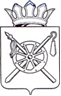 собрание депутатовКаменоломненского городского поселенияОктябрьского района Ростовской областирешениеВ целях реализации пункта 5 статьи 179.4 Бюджетного кодекса Российской Федерации от 31.07.1998 № 145-ФЗ, в соответствии с Федеральными законами от 06.10.2003 № 131-ФЗ «Об общих принципах организации местного самоуправления в Российской Федерации», от 08.11.2007 № 257-ФЗ «Об автомобильных дорогах и о дорожной деятельности в Российской Федерации и о внесении изменений в отдельные законодательные акты Российской Федерации», руководствуясь Уставом муниципального образования «Каменоломненское городское поселение», Собрание депутатов Каменоломненского городского поселения решило:Подпункт 14 пункта 2.1 статьи 2 Положения «О муниципальном дорожном фонде муниципального образования «Каменоломненское городское поселение» изложить в редакции:«14) денежных средств, поступающих в бюджет Каменоломненского городского поселения по налогу на доходы физических лиц с доходов, источником которых является налоговый агент, за исключением доходов, в отношении которых исчисление и уплата налога осуществляются в соответствии со статьями 227, 227.1 и 228 Налогового кодекса Российской Федерации:				- в 2019 году в размере 28,934043 процентов;	- в 2020 году в размере 2,688644 процентов.»Пункт 2.1 статьи 2 Положения «О муниципальном дорожном фонде муниципального образования «Каменоломненское городское поселение» дополнить подпунктом следующего содержания:«15)  транспортного налога»Настоящее решение вступает в силу с момента его официального обнародования, но не ранее 1 января 2020 года.Председатель Собрания депутатов -глава Каменоломненского городского поселения    					      С. Ю. Пшеничников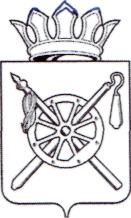 собрание депутатовКаменоломненского городского поселенияОктябрьского района Ростовской областирешениеРуководствуясь п.1 ч.1 ст. 2, п. 3 ч. 1 ст. 24, ст. 46 Устава муниципального  образования «Каменоломненское городское поселение»Собрание депутатов Каменоломненского городского поселения решило:1. 	Внести в решение Собрания депутатов Каменоломненского городского поселения от 23.09.2013 № 42 «Об утверждении Положения о бюджетном процессе в Каменоломненском городском поселении» следующие изменения:1.1. Абзац первый части 3 статьи 2 изложить в следующей редакции: 	«Решения Собрания депутатов о внесении изменений в нормативно-правовые акты Каменоломненского городского поселения о налогах и сборах, решения, регулирующие бюджетные правоотношения, приводящие к изменению доходов бюджета поселения, вступающие в силу в очередном финансовом году, должны быть приняты до дня внесения проекта решения о бюджете Каменоломненского городского поселения на очередной финансовый год и плановый период в Собрание депутатов Каменоломненского городского поселения.»1.2. Абзац третий части 3 статьи 4 изложить в следующей редакции:«Каждому публичному нормативному обязательству, межбюджетному трансферту присваиваются уникальные коды классификации расходов  бюджета поселения.»1.3 Пункт 10 статьи 10 признать утратившим силу.1.4. Статью 12 изложить в следующей редакции:«Статья.12. Бюджетные полномочия участников бюджетного процесса по осуществлению муниципального финансового контроля, по организации и осуществлению внутреннего финансового аудитаБюджетные полномочия участников бюджетного процесса по осуществлению муниципального финансового контроля, по организации и осуществлению внутреннего финансового аудита установлены Бюджетным кодексом Российской Федерации.»1.5 Часть 5 статьи 41 изложить в следующей редакции:«5. Служба экономики и финансов Администрации Каменоломненского городского поселения  при постановке на учет бюджетных и денежных обязательств, санкционировании оплаты денежных обязательств осуществляет в соответствии с установленным порядком, предусмотренным частью 1 настоящей статьи, контроль за: 	непревышением бюджетных обязательств над соответствующими лимитами бюджетных обязательств или бюджетными ассигнованиями, доведенными до получателя бюджетных средств, а также соответствием информации о бюджетном обязательстве коду классификации расходов бюджетов;	соответствием информации о денежном обязательстве информации о поставленном на учет соответствующем бюджетном обязательстве;	соответствием информации, указанной в платежном документе для оплаты денежного обязательства, информации о денежном обязательстве;	наличием документов, подтверждающих возникновение денежного обязательства.	В порядке, установленном Администрацией Каменоломненского городского поселения   и предусмотренном частью 1 настоящей статьи, в дополнение к указанной в настоящей части информации может определяться иная информация, подлежащая контролю.	В случае, если бюджетное обязательство возникло на основании муниципального контракта, дополнительно осуществляется контроль за соответствием сведений о муниципальном контракте в реестре контрактов, предусмотренном законодательством Российской Федерации о контрактной системе в сфере закупок товаров, работ, услуг для обеспечения государственных и муниципальных нужд, и сведений о принятом на учет бюджетном обязательстве, возникшем на основании муниципального контракта, условиям муниципального контракта.	Оплата денежных обязательств (за исключением денежных обязательств по публичным нормативным обязательствам) осуществляется в пределах доведенных до получателя бюджетных средств лимитов бюджетных обязательств.	Оплата денежных обязательств по публичным нормативным обязательствам может осуществляться в пределах доведенных до получателя бюджетных средств бюджетных ассигнований.»1.6 Статью 47 дополнить частью 6 следующего содержания:	«6) Приостановить до 1 января 2020 года действие абзаца первого и абзаца третьего части 3 статьи 2 настоящего решения Собрания депутатов Каменоломненского городского поселения.».2. 	Настоящее решение вступает в силу с момента его официального обнародования.Председатель Собрания депутатов -глава Каменоломненского городского поселения    					   С. Ю. ПшеничниковСОБРАНИЕ ДЕПУТАТОВКаменоломненского городского поселенияОктябрьского района Ростовской областиРЕШЕНИЕ23.12.2019                                          №166                         р.п. КаменоломниОб утверждении прогнозного плана приватизации муниципального имущества муниципального образования «Каменоломненское городское поселение» на 2020 г.В  соответствии с Федеральным законом от 21.12.2001 №178-ФЗ «О приватизации  государственного  и муниципального имущества», Порядком управления и распоряжения имуществом,   находящимся  в муниципальной собственности муниципального образования «Каменоломненское городское поселение», утвержденным Собранием депутатов Каменоломненского городского поселения от 30.08.2011 г. №142, руководствуясь Уставом муниципального образования «Каменоломненское городское поселение»,Собрание депутатов Каменоломненского городского поселения решило:Утвердить прогнозный план приватизации муниципального имущества на 2020 год  согласно приложению 1 к настоящему решению.Настоящее решение вступает в силу со дня его подписания.Контроль за исполнением оставляю за собой.Председатель Собрания депутатов -глава Каменоломненского городского поселения    					С.Ю.Пшеничников                                                                                                                      Приложение                                                                                                                                         к решению Собрания депутатов Каменоломненского городского                поселения                                                                          от 23.12.2019 г.  №166 Перечень имущества муниципального образования «Каменоломненское городское поселение», намеченного к продаже в 2020 годуЗаведующий сектором земельно-имущественных отношений бытового обслуживания и торговли	Е.А.Чантемировасобрание депутатовКаменоломненского городского поселенияОктябрьского района Ростовской областирешениеВ целях приведения Устава муниципального образования «Каменоломненское городское поселение» в соответствие с федеральным и областным законодательством, в соответствии с пунктом 1 части 3 статьи 28, статьей 44 Федерального закона от 06.10.2003 № 131-ФЗ «Об общих принципах организации местного самоуправления в Российской Федерации»,  статьями 13, 24, пунктом 7 статьи 46, статьёй 47 Устава муниципального образования «Каменоломненское городское поселение»:Собрание депутатов Каменоломненского городского поселениярешило:Принять за основу проект решения Собрания депутатов Каменоломненского городского поселения  «О внесении изменений и дополнений в Устав муниципального образования «Каменоломненское городское поселение» (приложение 1).Установить порядок учета предложений по проекту решения Собрания депутатов Каменоломненского городского поселения  «О внесении изменений и дополнений в Устав муниципального образования «Каменоломненское городское поселение» и порядок участия граждан в его обсуждении (Приложение 2).Назначить публичные слушания по принятию изменений и дополнений в Устав муниципального образования «Каменоломненское городское поселение на 15-00 часов 04февраля 2020 года в здании Администрации Каменоломненского городского поселения по адресу: Ростовская область, Октябрьский район, р.п. Каменоломни, ул. Крупской, 28А.Настоящее решение вступает в силу со дня его официального обнародования.Председатель Собрания депутатов -глава Каменоломненского городского поселения    						 С.Ю. Пшеничниковсобрание депутатовКаменоломненского городского поселенияОктябрьского района Ростовской областирешениеВ соответствии со ст. 40 Федерального закона от 6 октября 2003 года № 131-ФЗ «Об общих принципах организации местного самоуправления в Российской Федерации», ст. 13.1 Федерального закона от 25.12.2008 № 273-ФЗ «О противодействии коррупции», Областным законом Ростовской области от 12.05.2009 № 218-ЗС «О противодействии коррупции в Ростовской области» руководствуясь статьями 24, 46 Устава муниципального образования «Каменоломненское городское поселение»,Собрание депутатов Каменоломненского городского поселения решило:1. Утвердить Порядок  принятия решения о применении мер ответственности к депутату Собрания депутатов Каменоломненского городского поселения, члену выборного органа местного самоуправления, выборному должностному лицу местного самоуправления Каменоломненского городского поселения, представившим недостоверные или неполные сведения о доходах и об имуществе, сведения о расходах, если искажение этих сведений является несущественным согласно приложению № 1 к настоящему решению. 2. Настоящее решение вступает в силу с момента его официального обнародования.Председатель Собрания депутатов -глава Каменоломненского городского поселения    				        С.Ю. Пшеничниковсобрание депутатовКаменоломненского городского поселенияОктябрьского района Ростовской областирешениеНа основании Областного закона от 09 октября 2007 г. № 787-ЗС «О реестре муниципальных должностей и реестре  должностей муниципальной службы в Ростовской области», руководствуясь п. 7 ст. 46, п. п. 2 ст. 53 Устава муниципального образования «Каменоломненское городское поселение»,Собрание депутатов Каменоломненского городского поселения решило:1. Внести изменения в решение Собрания депутатов Каменоломненского городского поселения от 29.12.2016 № 15 «Об утверждении реестра муниципальных должностей и реестра должностей  муниципальной службы в Каменоломненском городском поселении» изложив приложение № 2 к данному решению в новой редакции, согласно приложению к настоящему решению. 2. Признать утратившим силу решение Собрания депутатов Каменоломненского городского поселения от 22.05.2019 №143 «О внесении изменений в решение Собрания депутатов Каменоломненского городского поселения от 29.11.2016 № 15 «Об утверждении реестра муниципальных должностей и реестра должностей  муниципальной службы в Каменоломненском городском поселении».3. Настоящее решение вступает в силу с 01.01.2020, но не ранее момента его официального обнародования.    Председатель Собрания депутатов – глава Каменоломненского городского поселения						        С.Ю. ПшеничниковПриложениек решениюСобрания депутатовКаменоломненского городскогопоселения №169 от 23.12.2019Реестр должностей муниципальной службы в Каменоломненском городском поселенииВысшая должностьГлава Администрации Каменоломненского городского поселенияЗаместитель главы Администрации по ЖКХ, строительству и благоустройствуГлавная должностьНачальник службы экономики и финансовВедущая должностьГлавный бухгалтерЗаведующий сектором  земельно-имущественных отношений, бытового обслуживания и торговли Заведующий сектором организационно-правовой и кадровой работыСтаршая должностьГлавный специалист - экономистГлавный специалист по делопроизводству и архивной работеГлавный специалист по вопросам пожарной безопасности, ГО и ЧСГлавный специалист по вопросам ЖКХ, архитектуры, строительства, транспорта, связи, природных ресурсовГлавный специалист по работе с молодежьюВедущий специалист - контрактный управляющийГлавный специалист по правовой и кадровой работе    			                А.А. Здоровцевсобрание депутатовКаменоломненского городского поселенияОктябрьского района Ростовской областирешение23.12.2019                 	                          №170	                               р.п.  КаменоломниРуководствуясь ч. 8 ст. 37 Федерального закона №131-ФЗ от 06.10.2003г. «Об общих принципах организации местного самоуправления в Российской Федерации», п. 2 ст. 32, п. 7 ст. 46 Устава муниципального образования «Каменоломненское городское поселение»,Собрание депутатов Каменоломненского городского поселения  решило:1. Внести изменения в решение Собрания депутатов Каменоломненского городского поселения от 28.10.2010 № 102 «Об утверждении структуры Администрации Каменоломненского городского поселения», изложив приложение к данному решению в новой редакции, согласно приложению к настоящему решению.2. Признать утратившим силу решение Собрания депутатов Каменоломненского городского поселения № 144 от 22.05.2019 «О внесении изменений в решение Собрания депутатов Каменоломненского городского поселения от 28.10.2010 № 102 «Об утверждении структуры Администрации Каменоломненского городского поселения».    3. Настоящее решение вступает в силу с 01.01.2020, но не ранее момента его официального обнародования.    Председатель Собрания депутатов – глава Каменоломненского городского поселения						          С.Ю. Пшеничников№ решенийНаименование решенийСтр.163164165166167168169170О бюджете Каменоломненского городского поселения Октябрьского района на 2020 год и на плановый период 2021 и 2022 годовО внесении изменений в решение собрания депутатов Каменоломненского городского поселения от 23.09.2013 г. № 43 «О муниципальном дорожном фонде Каменоломненского городского поселения»О внесении изменений в решение собрания депутатов Каме-ноломненского городского поселения от 23.09.2013 № 42 «Об утверждении Положения о бюджетном процессе в Каменоломненском городском поселении»Об утверждении прогнозного плана приватизации муниципального имущества муниципального образования «Каменоломненское городское поселение» на 2020 г.О проекте решения Собрания депутатов Каменоломненского городского поселения «О внесении изменений и дополнений в Устав муниципального образования «Каменоломненское городское поселение»Об утверждении Порядка  принятия решения о применении мер ответственности к депутату Собрания депутатов Каменоломненского городского поселения, члену выборного органа местного самоуправления, выборному должностному лицу местного самоуправления Каменоломненского городского поселения, представившим недостоверные или неполные сведения о доходах и об имуществе, сведения о расходах, если искажение этих сведений является несущественнымО внесении изменений в решение Собрания депутатов Каменоломненского городского поселения от 29.11.2016г. № 15 «Об утверждении реестра муниципальных должностей и реестра должностей  муниципальной службы в Каменоломненском городском поселении»О внесении изменений в решение Собрания депутатов Каменоломненского городского поселения от 28.10.2010г. № 102 «Об утверждении структуры Администрации Каменоломненского городского поселения»Депутатский час на тему: «О деятельности казачества»882331372323.12.2019               № 163р.п. КаменоломниО бюджете Каменоломненского городского поселения Октябрьского района на 2020 год и на плановый период 2021 и 2022 годов                                                                                                      Приложение № 1                                                                                                      Приложение № 1                                                                                                      Приложение № 1                                                                                                      Приложение № 1                                                                                                      Приложение № 1                                                                                                      Приложение № 1                                                                                                      Приложение № 1                                                                                                      Приложение № 1                                                                                                      Приложение № 1                                                                                                      Приложение № 1                                                                              к решению Собрания Депутатов                                                                              к решению Собрания Депутатов                                                                              к решению Собрания Депутатов                                                                              к решению Собрания Депутатов                                                                              к решению Собрания Депутатов                                                                              к решению Собрания Депутатов                                                                              к решению Собрания Депутатов                                                                              к решению Собрания Депутатов                                                                              к решению Собрания Депутатов                                                                              к решению Собрания Депутатов                                                                      Каменоломненского городского поселения                                                                      Каменоломненского городского поселения                                                                      Каменоломненского городского поселения                                                                      Каменоломненского городского поселения                                                                      Каменоломненского городского поселения                                                                      Каменоломненского городского поселения                                                                      Каменоломненского городского поселения                                                                      Каменоломненского городского поселения                                                                      Каменоломненского городского поселения                                                                      Каменоломненского городского поселения                                                              "О бюджете Каменоломненского городского                                                              "О бюджете Каменоломненского городского                                                              "О бюджете Каменоломненского городского                                                              "О бюджете Каменоломненского городского                                                              "О бюджете Каменоломненского городского                                                              "О бюджете Каменоломненского городского                                                              "О бюджете Каменоломненского городского                                                              "О бюджете Каменоломненского городского                                                              "О бюджете Каменоломненского городского                                                              "О бюджете Каменоломненского городскогопоселения Октябрьского района на 2020 годпоселения Октябрьского района на 2020 годпоселения Октябрьского района на 2020 годпоселения Октябрьского района на 2020 годпоселения Октябрьского района на 2020 годпоселения Октябрьского района на 2020 годпоселения Октябрьского района на 2020 годпоселения Октябрьского района на 2020 годпоселения Октябрьского района на 2020 годпоселения Октябрьского района на 2020 годи плановый пеиод 2021 и 2022 годов"и плановый пеиод 2021 и 2022 годов"и плановый пеиод 2021 и 2022 годов"и плановый пеиод 2021 и 2022 годов"и плановый пеиод 2021 и 2022 годов"и плановый пеиод 2021 и 2022 годов"и плановый пеиод 2021 и 2022 годов"и плановый пеиод 2021 и 2022 годов"и плановый пеиод 2021 и 2022 годов"и плановый пеиод 2021 и 2022 годов"от 23.12.2019  № 163от 23.12.2019  № 163от 23.12.2019  № 163от 23.12.2019  № 163от 23.12.2019  № 163от 23.12.2019  № 163от 23.12.2019  № 163от 23.12.2019  № 163от 23.12.2019  № 163от 23.12.2019  № 163Объем поступлений доходов бюджета Каменоломненского городского поселения Октябрьского района на 2020 год и на плановый период 2021 и 2022 годовОбъем поступлений доходов бюджета Каменоломненского городского поселения Октябрьского района на 2020 год и на плановый период 2021 и 2022 годовОбъем поступлений доходов бюджета Каменоломненского городского поселения Октябрьского района на 2020 год и на плановый период 2021 и 2022 годовОбъем поступлений доходов бюджета Каменоломненского городского поселения Октябрьского района на 2020 год и на плановый период 2021 и 2022 годовОбъем поступлений доходов бюджета Каменоломненского городского поселения Октябрьского района на 2020 год и на плановый период 2021 и 2022 годовОбъем поступлений доходов бюджета Каменоломненского городского поселения Октябрьского района на 2020 год и на плановый период 2021 и 2022 годовОбъем поступлений доходов бюджета Каменоломненского городского поселения Октябрьского района на 2020 год и на плановый период 2021 и 2022 годовОбъем поступлений доходов бюджета Каменоломненского городского поселения Октябрьского района на 2020 год и на плановый период 2021 и 2022 годовОбъем поступлений доходов бюджета Каменоломненского городского поселения Октябрьского района на 2020 год и на плановый период 2021 и 2022 годовОбъем поступлений доходов бюджета Каменоломненского городского поселения Октябрьского района на 2020 год и на плановый период 2021 и 2022 годов(тыс. рублей)(тыс. рублей)(тыс. рублей)(тыс. рублей)(тыс. рублей)(тыс. рублей)(тыс. рублей)(тыс. рублей)(тыс. рублей)(тыс. рублей)Код бюджетной классификации Российской ФедерацииКод бюджетной классификации Российской Федерациистатьи доходовстатьи доходовстатьи доходовстатьи доходовстатьи доходов2020 год2021 год2022 годКод бюджетной классификации Российской ФедерацииКод бюджетной классификации Российской Федерациистатьи доходовстатьи доходовстатьи доходовстатьи доходовстатьи доходов2020 год2021 год2022 год11222223451 00 00000 00 0000 0001 00 00000 00 0000 000НАЛОГОВЫЕ И НЕНАЛОГОВЫЕ ДОХОДЫНАЛОГОВЫЕ И НЕНАЛОГОВЫЕ ДОХОДЫНАЛОГОВЫЕ И НЕНАЛОГОВЫЕ ДОХОДЫНАЛОГОВЫЕ И НЕНАЛОГОВЫЕ ДОХОДЫНАЛОГОВЫЕ И НЕНАЛОГОВЫЕ ДОХОДЫ55852,3058815,6062246,001 01 00000 00 0000 0001 01 00000 00 0000 000НАЛОГИ НА ПРИБЫЛЬ, ДОХОДЫНАЛОГИ НА ПРИБЫЛЬ, ДОХОДЫНАЛОГИ НА ПРИБЫЛЬ, ДОХОДЫНАЛОГИ НА ПРИБЫЛЬ, ДОХОДЫНАЛОГИ НА ПРИБЫЛЬ, ДОХОДЫ27106,6028976,9031121,201 01 02000 01 0000 1101 01 02000 01 0000 110Налог на доходы физических лицНалог на доходы физических лицНалог на доходы физических лицНалог на доходы физических лицНалог на доходы физических лиц27106,6028976,9031121,201 01 02010 01 0000 1101 01 02010 01 0000 110Налог на доходы физических лиц с доходов, источником которых является налоговый агент, за исключением доходов, в отношении которых исчисление и уплата налога осуществляются в соответствии со статьями 227, 227.1 и 228 Налогового кодекса Российской ФедерацииНалог на доходы физических лиц с доходов, источником которых является налоговый агент, за исключением доходов, в отношении которых исчисление и уплата налога осуществляются в соответствии со статьями 227, 227.1 и 228 Налогового кодекса Российской ФедерацииНалог на доходы физических лиц с доходов, источником которых является налоговый агент, за исключением доходов, в отношении которых исчисление и уплата налога осуществляются в соответствии со статьями 227, 227.1 и 228 Налогового кодекса Российской ФедерацииНалог на доходы физических лиц с доходов, источником которых является налоговый агент, за исключением доходов, в отношении которых исчисление и уплата налога осуществляются в соответствии со статьями 227, 227.1 и 228 Налогового кодекса Российской ФедерацииНалог на доходы физических лиц с доходов, источником которых является налоговый агент, за исключением доходов, в отношении которых исчисление и уплата налога осуществляются в соответствии со статьями 227, 227.1 и 228 Налогового кодекса Российской Федерации27106,6028976,9031121,201 03 00000 00 0000 0001 03 00000 00 0000 000НАЛОГИ НА ТОВАРЫ (РАБОТЫ, УСЛУГИ), РЕАЛИЗУЕМЫЕ НА ТЕРРИТОРИИ РОССИЙСКОЙ ФЕДЕРАЦИИНАЛОГИ НА ТОВАРЫ (РАБОТЫ, УСЛУГИ), РЕАЛИЗУЕМЫЕ НА ТЕРРИТОРИИ РОССИЙСКОЙ ФЕДЕРАЦИИНАЛОГИ НА ТОВАРЫ (РАБОТЫ, УСЛУГИ), РЕАЛИЗУЕМЫЕ НА ТЕРРИТОРИИ РОССИЙСКОЙ ФЕДЕРАЦИИНАЛОГИ НА ТОВАРЫ (РАБОТЫ, УСЛУГИ), РЕАЛИЗУЕМЫЕ НА ТЕРРИТОРИИ РОССИЙСКОЙ ФЕДЕРАЦИИНАЛОГИ НА ТОВАРЫ (РАБОТЫ, УСЛУГИ), РЕАЛИЗУЕМЫЕ НА ТЕРРИТОРИИ РОССИЙСКОЙ ФЕДЕРАЦИИ2459,302566,902700,501 03 02000 01 0000 1101 03 02000 01 0000 110Акцизы по подакцизным товарам (продукции), производимым на территории Российской ФедерацииАкцизы по подакцизным товарам (продукции), производимым на территории Российской ФедерацииАкцизы по подакцизным товарам (продукции), производимым на территории Российской ФедерацииАкцизы по подакцизным товарам (продукции), производимым на территории Российской ФедерацииАкцизы по подакцизным товарам (продукции), производимым на территории Российской Федерации2459,302566,902700,501 03 02230 01 0000 1101 03 02230 01 0000 110Доходы от уплаты акцизов на дизельное топливо, подлежащие распределению между бюджетами субъектов Российской Федерации и местными бюджетами с учетом установленных дифференцированных нормативов отчислений в местные бюджетыДоходы от уплаты акцизов на дизельное топливо, подлежащие распределению между бюджетами субъектов Российской Федерации и местными бюджетами с учетом установленных дифференцированных нормативов отчислений в местные бюджетыДоходы от уплаты акцизов на дизельное топливо, подлежащие распределению между бюджетами субъектов Российской Федерации и местными бюджетами с учетом установленных дифференцированных нормативов отчислений в местные бюджетыДоходы от уплаты акцизов на дизельное топливо, подлежащие распределению между бюджетами субъектов Российской Федерации и местными бюджетами с учетом установленных дифференцированных нормативов отчислений в местные бюджетыДоходы от уплаты акцизов на дизельное топливо, подлежащие распределению между бюджетами субъектов Российской Федерации и местными бюджетами с учетом установленных дифференцированных нормативов отчислений в местные бюджеты1126,901183,301243,001 03 02231 01 0000 1101 03 02231 01 0000 110Доходы от уплаты акцизов на дизельное топливо, подлежащие распределению между бюджетами субъектов Российской Федерации и местными бюджетами с учетом установленных дифференцированных нормативов отчислений в местные бюджеты (по нормативам, установленным Федеральным законом о федеральном бюджете в целях формирования дорожных фондов субъектов Российской Федерации)Доходы от уплаты акцизов на дизельное топливо, подлежащие распределению между бюджетами субъектов Российской Федерации и местными бюджетами с учетом установленных дифференцированных нормативов отчислений в местные бюджеты (по нормативам, установленным Федеральным законом о федеральном бюджете в целях формирования дорожных фондов субъектов Российской Федерации)Доходы от уплаты акцизов на дизельное топливо, подлежащие распределению между бюджетами субъектов Российской Федерации и местными бюджетами с учетом установленных дифференцированных нормативов отчислений в местные бюджеты (по нормативам, установленным Федеральным законом о федеральном бюджете в целях формирования дорожных фондов субъектов Российской Федерации)Доходы от уплаты акцизов на дизельное топливо, подлежащие распределению между бюджетами субъектов Российской Федерации и местными бюджетами с учетом установленных дифференцированных нормативов отчислений в местные бюджеты (по нормативам, установленным Федеральным законом о федеральном бюджете в целях формирования дорожных фондов субъектов Российской Федерации)Доходы от уплаты акцизов на дизельное топливо, подлежащие распределению между бюджетами субъектов Российской Федерации и местными бюджетами с учетом установленных дифференцированных нормативов отчислений в местные бюджеты (по нормативам, установленным Федеральным законом о федеральном бюджете в целях формирования дорожных фондов субъектов Российской Федерации)1126,901183,301243,001 03 02240 01 0000 1101 03 02240 01 0000 110Доходы от уплаты акцизов на моторные масла для дизельных и (или) карбюраторных (инжекторных) двигателей, подлежащие распределению между бюджетами субъектов Российской Федерации и местными бюджетами с учетом установленных дифференцированных нормативов отчислений в местные бюджетыДоходы от уплаты акцизов на моторные масла для дизельных и (или) карбюраторных (инжекторных) двигателей, подлежащие распределению между бюджетами субъектов Российской Федерации и местными бюджетами с учетом установленных дифференцированных нормативов отчислений в местные бюджетыДоходы от уплаты акцизов на моторные масла для дизельных и (или) карбюраторных (инжекторных) двигателей, подлежащие распределению между бюджетами субъектов Российской Федерации и местными бюджетами с учетом установленных дифференцированных нормативов отчислений в местные бюджетыДоходы от уплаты акцизов на моторные масла для дизельных и (или) карбюраторных (инжекторных) двигателей, подлежащие распределению между бюджетами субъектов Российской Федерации и местными бюджетами с учетом установленных дифференцированных нормативов отчислений в местные бюджетыДоходы от уплаты акцизов на моторные масла для дизельных и (или) карбюраторных (инжекторных) двигателей, подлежащие распределению между бюджетами субъектов Российской Федерации и местными бюджетами с учетом установленных дифференцированных нормативов отчислений в местные бюджеты5,805,906,101 03 02241 01 0000 1101 03 02241 01 0000 110Доходы от уплаты акцизов на моторные масла для дизельных и (или) карбюраторных (инжекторных) двигателей, подлежащие распределению между бюджетами субъектов Российской Федерации и местными бюджетами с учетом установленных дифференцированных нормативов отчислений в местные бюджеты (по нормативам, установленным Федеральным законом о федеральном бюджете в целях формирования дорожных фондов субъектов Российской Федерации)Доходы от уплаты акцизов на моторные масла для дизельных и (или) карбюраторных (инжекторных) двигателей, подлежащие распределению между бюджетами субъектов Российской Федерации и местными бюджетами с учетом установленных дифференцированных нормативов отчислений в местные бюджеты (по нормативам, установленным Федеральным законом о федеральном бюджете в целях формирования дорожных фондов субъектов Российской Федерации)Доходы от уплаты акцизов на моторные масла для дизельных и (или) карбюраторных (инжекторных) двигателей, подлежащие распределению между бюджетами субъектов Российской Федерации и местными бюджетами с учетом установленных дифференцированных нормативов отчислений в местные бюджеты (по нормативам, установленным Федеральным законом о федеральном бюджете в целях формирования дорожных фондов субъектов Российской Федерации)Доходы от уплаты акцизов на моторные масла для дизельных и (или) карбюраторных (инжекторных) двигателей, подлежащие распределению между бюджетами субъектов Российской Федерации и местными бюджетами с учетом установленных дифференцированных нормативов отчислений в местные бюджеты (по нормативам, установленным Федеральным законом о федеральном бюджете в целях формирования дорожных фондов субъектов Российской Федерации)Доходы от уплаты акцизов на моторные масла для дизельных и (или) карбюраторных (инжекторных) двигателей, подлежащие распределению между бюджетами субъектов Российской Федерации и местными бюджетами с учетом установленных дифференцированных нормативов отчислений в местные бюджеты (по нормативам, установленным Федеральным законом о федеральном бюджете в целях формирования дорожных фондов субъектов Российской Федерации)5,805,906,101 03 02250 01 0000 1101 03 02250 01 0000 110Доходы от уплаты акцизов на автомобильный бензин, подлежащие распределению между бюджетами субъектов Российской Федерации и местными бюджетами с учетом установленных дифференцированных нормативов отчислений в местные бюджетыДоходы от уплаты акцизов на автомобильный бензин, подлежащие распределению между бюджетами субъектов Российской Федерации и местными бюджетами с учетом установленных дифференцированных нормативов отчислений в местные бюджетыДоходы от уплаты акцизов на автомобильный бензин, подлежащие распределению между бюджетами субъектов Российской Федерации и местными бюджетами с учетом установленных дифференцированных нормативов отчислений в местные бюджетыДоходы от уплаты акцизов на автомобильный бензин, подлежащие распределению между бюджетами субъектов Российской Федерации и местными бюджетами с учетом установленных дифференцированных нормативов отчислений в местные бюджетыДоходы от уплаты акцизов на автомобильный бензин, подлежащие распределению между бюджетами субъектов Российской Федерации и местными бюджетами с учетом установленных дифференцированных нормативов отчислений в местные бюджеты1472,001541,301609,201 03 02251 01 0000 1101 03 02251 01 0000 110Доходы от уплаты акцизов на автомобильный бензин, подлежащие распределению между бюджетами субъектов Российской Федерации и местными бюджетами с учетом установленных дифференцированных нормативов отчислений в местные бюджеты (по нормативам, установленным Федеральным законом о федеральном бюджете в целях формирования дорожных фондов субъектов Российской Федерации)Доходы от уплаты акцизов на автомобильный бензин, подлежащие распределению между бюджетами субъектов Российской Федерации и местными бюджетами с учетом установленных дифференцированных нормативов отчислений в местные бюджеты (по нормативам, установленным Федеральным законом о федеральном бюджете в целях формирования дорожных фондов субъектов Российской Федерации)Доходы от уплаты акцизов на автомобильный бензин, подлежащие распределению между бюджетами субъектов Российской Федерации и местными бюджетами с учетом установленных дифференцированных нормативов отчислений в местные бюджеты (по нормативам, установленным Федеральным законом о федеральном бюджете в целях формирования дорожных фондов субъектов Российской Федерации)Доходы от уплаты акцизов на автомобильный бензин, подлежащие распределению между бюджетами субъектов Российской Федерации и местными бюджетами с учетом установленных дифференцированных нормативов отчислений в местные бюджеты (по нормативам, установленным Федеральным законом о федеральном бюджете в целях формирования дорожных фондов субъектов Российской Федерации)Доходы от уплаты акцизов на автомобильный бензин, подлежащие распределению между бюджетами субъектов Российской Федерации и местными бюджетами с учетом установленных дифференцированных нормативов отчислений в местные бюджеты (по нормативам, установленным Федеральным законом о федеральном бюджете в целях формирования дорожных фондов субъектов Российской Федерации)1472,001541,301609,201 03 02260 01 0000 1101 03 02260 01 0000 110Доходы от уплаты акцизов на прямогонный бензин, подлежащие распределению между бюджетами субъектов Российской Федерации и местными бюджетами с учетом установленных дифференцированных нормативов отчислений в местные бюджетыДоходы от уплаты акцизов на прямогонный бензин, подлежащие распределению между бюджетами субъектов Российской Федерации и местными бюджетами с учетом установленных дифференцированных нормативов отчислений в местные бюджетыДоходы от уплаты акцизов на прямогонный бензин, подлежащие распределению между бюджетами субъектов Российской Федерации и местными бюджетами с учетом установленных дифференцированных нормативов отчислений в местные бюджетыДоходы от уплаты акцизов на прямогонный бензин, подлежащие распределению между бюджетами субъектов Российской Федерации и местными бюджетами с учетом установленных дифференцированных нормативов отчислений в местные бюджетыДоходы от уплаты акцизов на прямогонный бензин, подлежащие распределению между бюджетами субъектов Российской Федерации и местными бюджетами с учетом установленных дифференцированных нормативов отчислений в местные бюджеты-145,40-163,60-157,801 03 02261 01 0000 1101 03 02261 01 0000 110Доходы от уплаты акцизов на прямогонный бензин, подлежащие распределению между бюджетами субъектов Российской Федерации и местными бюджетами с учетом установленных дифференцированных нормативов отчислений в местные бюджеты (по нормативам, установленным Федеральным законом о федеральном бюджете в целях формирования дорожных фондов субъектов Российской Федерации)Доходы от уплаты акцизов на прямогонный бензин, подлежащие распределению между бюджетами субъектов Российской Федерации и местными бюджетами с учетом установленных дифференцированных нормативов отчислений в местные бюджеты (по нормативам, установленным Федеральным законом о федеральном бюджете в целях формирования дорожных фондов субъектов Российской Федерации)Доходы от уплаты акцизов на прямогонный бензин, подлежащие распределению между бюджетами субъектов Российской Федерации и местными бюджетами с учетом установленных дифференцированных нормативов отчислений в местные бюджеты (по нормативам, установленным Федеральным законом о федеральном бюджете в целях формирования дорожных фондов субъектов Российской Федерации)Доходы от уплаты акцизов на прямогонный бензин, подлежащие распределению между бюджетами субъектов Российской Федерации и местными бюджетами с учетом установленных дифференцированных нормативов отчислений в местные бюджеты (по нормативам, установленным Федеральным законом о федеральном бюджете в целях формирования дорожных фондов субъектов Российской Федерации)Доходы от уплаты акцизов на прямогонный бензин, подлежащие распределению между бюджетами субъектов Российской Федерации и местными бюджетами с учетом установленных дифференцированных нормативов отчислений в местные бюджеты (по нормативам, установленным Федеральным законом о федеральном бюджете в целях формирования дорожных фондов субъектов Российской Федерации)-145,40-163,60-157,801 05 00000 00 0000 0001 05 00000 00 0000 000НАЛОГИ НА СОВОКУПНЫЙ ДОХОДНАЛОГИ НА СОВОКУПНЫЙ ДОХОДНАЛОГИ НА СОВОКУПНЫЙ ДОХОДНАЛОГИ НА СОВОКУПНЫЙ ДОХОДНАЛОГИ НА СОВОКУПНЫЙ ДОХОД81,0087,0093,401 05 03000 01 0000 1101 05 03000 01 0000 110Единый сельскохозяйственный налогЕдиный сельскохозяйственный налогЕдиный сельскохозяйственный налогЕдиный сельскохозяйственный налогЕдиный сельскохозяйственный налог81,0087,0093,401 05 03010 01 0000 1101 05 03010 01 0000 110Единый сельскохозяйственный налогЕдиный сельскохозяйственный налогЕдиный сельскохозяйственный налогЕдиный сельскохозяйственный налогЕдиный сельскохозяйственный налог81,0087,0093,401 06 00000 00 0000 0001 06 00000 00 0000 000НАЛОГИ НА ИМУЩЕСТВОНАЛОГИ НА ИМУЩЕСТВОНАЛОГИ НА ИМУЩЕСТВОНАЛОГИ НА ИМУЩЕСТВОНАЛОГИ НА ИМУЩЕСТВО23877,2024830,9025882,801 06 01000 00 0000 1101 06 01000 00 0000 110Налог на имущество физических лицНалог на имущество физических лицНалог на имущество физических лицНалог на имущество физических лицНалог на имущество физических лиц1874,002248,802698,601 06 01030 13 0000 1101 06 01030 13 0000 110Налог на имущество физических лиц, взимаемый по ставкам, применяемым к объектам налогооблажения, расположенным в границах городских поселенийНалог на имущество физических лиц, взимаемый по ставкам, применяемым к объектам налогооблажения, расположенным в границах городских поселенийНалог на имущество физических лиц, взимаемый по ставкам, применяемым к объектам налогооблажения, расположенным в границах городских поселенийНалог на имущество физических лиц, взимаемый по ставкам, применяемым к объектам налогооблажения, расположенным в границах городских поселенийНалог на имущество физических лиц, взимаемый по ставкам, применяемым к объектам налогооблажения, расположенным в границах городских поселений1874,002248,802698,601 06 04000 02 0000 1101 06 04000 02 0000 110Транспортный налогТранспортный налогТранспортный налогТранспортный налогТранспортный налог14473,2015052,1015654,201 06 04011 02 0000 1101 06 04011 02 0000 110Транспортный налог с организацийТранспортный налог с организацийТранспортный налог с организацийТранспортный налог с организацийТранспортный налог с организаций4500,004600,004700,001 06 04012 02 0000 1101 06 04012 02 0000 110Транспортный налог с физических лицТранспортный налог с физических лицТранспортный налог с физических лицТранспортный налог с физических лицТранспортный налог с физических лиц9973,2010452,1010954,201 06 06000 00 0000 1101 06 06000 00 0000 110Земельный налогЗемельный налогЗемельный налогЗемельный налогЗемельный налог7530,007530,007530,001 06 06030 00 0000 1101 06 06030 00 0000 110Земельный налог с организацийЗемельный налог с организацийЗемельный налог с организацийЗемельный налог с организацийЗемельный налог с организаций4530,004530,004530,001 06 06033 13 0000 1101 06 06033 13 0000 110Земельный налог с организаций, обладающих земельным участком, расположенным в границах городских поселенийЗемельный налог с организаций, обладающих земельным участком, расположенным в границах городских поселенийЗемельный налог с организаций, обладающих земельным участком, расположенным в границах городских поселенийЗемельный налог с организаций, обладающих земельным участком, расположенным в границах городских поселенийЗемельный налог с организаций, обладающих земельным участком, расположенным в границах городских поселений4530,004530,004530,001 06 06040 00 0000 1101 06 06040 00 0000 110Земельный налог с физических лицЗемельный налог с физических лицЗемельный налог с физических лицЗемельный налог с физических лицЗемельный налог с физических лиц3000,003000,003000,001 06 06043 13 0000 1101 06 06043 13 0000 110Земельный налог с физических лиц, обладающих земельным участком, расположенным в границах городских поселенийЗемельный налог с физических лиц, обладающих земельным участком, расположенным в границах городских поселенийЗемельный налог с физических лиц, обладающих земельным участком, расположенным в границах городских поселенийЗемельный налог с физических лиц, обладающих земельным участком, расположенным в границах городских поселенийЗемельный налог с физических лиц, обладающих земельным участком, расположенным в границах городских поселений3000,003000,003000,001 08 00000 00 0000 0001 08 00000 00 0000 000ГОСУДАРСТВЕННАЯ ПОШЛИНАГОСУДАРСТВЕННАЯ ПОШЛИНАГОСУДАРСТВЕННАЯ ПОШЛИНАГОСУДАРСТВЕННАЯ ПОШЛИНАГОСУДАРСТВЕННАЯ ПОШЛИНА2,102,202,301 08 04000 01 0000 1101 08 04000 01 0000 110Государственная пошлина за совершение нотариальных действий (за исключением действий, совершаемых консульскими учреждениями Российской Федерации)Государственная пошлина за совершение нотариальных действий (за исключением действий, совершаемых консульскими учреждениями Российской Федерации)Государственная пошлина за совершение нотариальных действий (за исключением действий, совершаемых консульскими учреждениями Российской Федерации)Государственная пошлина за совершение нотариальных действий (за исключением действий, совершаемых консульскими учреждениями Российской Федерации)Государственная пошлина за совершение нотариальных действий (за исключением действий, совершаемых консульскими учреждениями Российской Федерации)2,102,202,301 08 04020 01 0000 1101 08 04020 01 0000 110Государственная пошлина за совершение нотариальных действий должностными лицами органов местного самоуправления, уполномоченными в соответствии с законодательными актами Российской Федерации на совершение нотариальных действийГосударственная пошлина за совершение нотариальных действий должностными лицами органов местного самоуправления, уполномоченными в соответствии с законодательными актами Российской Федерации на совершение нотариальных действийГосударственная пошлина за совершение нотариальных действий должностными лицами органов местного самоуправления, уполномоченными в соответствии с законодательными актами Российской Федерации на совершение нотариальных действийГосударственная пошлина за совершение нотариальных действий должностными лицами органов местного самоуправления, уполномоченными в соответствии с законодательными актами Российской Федерации на совершение нотариальных действийГосударственная пошлина за совершение нотариальных действий должностными лицами органов местного самоуправления, уполномоченными в соответствии с законодательными актами Российской Федерации на совершение нотариальных действий2,102,202,301 11 00000 00 0000 0001 11 00000 00 0000 000ДОХОДЫ ОТ ИСПОЛЬЗОВАНИЯ ИМУЩЕСТВА, НАХОДЯЩЕГОСЯ В ГОСУДАРСТВЕННОЙ И МУНИЦИПАЛЬНОЙ СОБСТВЕННОСТИДОХОДЫ ОТ ИСПОЛЬЗОВАНИЯ ИМУЩЕСТВА, НАХОДЯЩЕГОСЯ В ГОСУДАРСТВЕННОЙ И МУНИЦИПАЛЬНОЙ СОБСТВЕННОСТИДОХОДЫ ОТ ИСПОЛЬЗОВАНИЯ ИМУЩЕСТВА, НАХОДЯЩЕГОСЯ В ГОСУДАРСТВЕННОЙ И МУНИЦИПАЛЬНОЙ СОБСТВЕННОСТИДОХОДЫ ОТ ИСПОЛЬЗОВАНИЯ ИМУЩЕСТВА, НАХОДЯЩЕГОСЯ В ГОСУДАРСТВЕННОЙ И МУНИЦИПАЛЬНОЙ СОБСТВЕННОСТИДОХОДЫ ОТ ИСПОЛЬЗОВАНИЯ ИМУЩЕСТВА, НАХОДЯЩЕГОСЯ В ГОСУДАРСТВЕННОЙ И МУНИЦИПАЛЬНОЙ СОБСТВЕННОСТИ2295,002319,402412,201 11 05000 00 0000 1201 11 05000 00 0000 120Доходы, получаемые в виде арендной либо иной платы за передачу в возмездное пользование государственного и муниципального имущества (за исключением имущества , бюджетных и автономных учреждений, а также имущества государственных и муниципальных унитарных предприятий, в том числе казенных)Доходы, получаемые в виде арендной либо иной платы за передачу в возмездное пользование государственного и муниципального имущества (за исключением имущества , бюджетных и автономных учреждений, а также имущества государственных и муниципальных унитарных предприятий, в том числе казенных)Доходы, получаемые в виде арендной либо иной платы за передачу в возмездное пользование государственного и муниципального имущества (за исключением имущества , бюджетных и автономных учреждений, а также имущества государственных и муниципальных унитарных предприятий, в том числе казенных)Доходы, получаемые в виде арендной либо иной платы за передачу в возмездное пользование государственного и муниципального имущества (за исключением имущества , бюджетных и автономных учреждений, а также имущества государственных и муниципальных унитарных предприятий, в том числе казенных)Доходы, получаемые в виде арендной либо иной платы за передачу в возмездное пользование государственного и муниципального имущества (за исключением имущества , бюджетных и автономных учреждений, а также имущества государственных и муниципальных унитарных предприятий, в том числе казенных)2282,402306,302398,601 11 05010 00 0000 1201 11 05010 00 0000 120Доходы, получаемые в виде арендной платы за земельные участки, государственная собственность на которые не разграничена, а также средства от продажи права на заключение договоров аренды указанных земельных участковДоходы, получаемые в виде арендной платы за земельные участки, государственная собственность на которые не разграничена, а также средства от продажи права на заключение договоров аренды указанных земельных участковДоходы, получаемые в виде арендной платы за земельные участки, государственная собственность на которые не разграничена, а также средства от продажи права на заключение договоров аренды указанных земельных участковДоходы, получаемые в виде арендной платы за земельные участки, государственная собственность на которые не разграничена, а также средства от продажи права на заключение договоров аренды указанных земельных участковДоходы, получаемые в виде арендной платы за земельные участки, государственная собственность на которые не разграничена, а также средства от продажи права на заключение договоров аренды указанных земельных участков2220,002306,302398,601 11 05013 13 0000 1201 11 05013 13 0000 120Доходы, получаемые в виде арендной платы за земельные участки, государственная собственность на которые не разграничена и которые расположены в границах городских поселений, а также средства от продажи права на заключение договоров аренды указанных земельных участковДоходы, получаемые в виде арендной платы за земельные участки, государственная собственность на которые не разграничена и которые расположены в границах городских поселений, а также средства от продажи права на заключение договоров аренды указанных земельных участковДоходы, получаемые в виде арендной платы за земельные участки, государственная собственность на которые не разграничена и которые расположены в границах городских поселений, а также средства от продажи права на заключение договоров аренды указанных земельных участковДоходы, получаемые в виде арендной платы за земельные участки, государственная собственность на которые не разграничена и которые расположены в границах городских поселений, а также средства от продажи права на заключение договоров аренды указанных земельных участковДоходы, получаемые в виде арендной платы за земельные участки, государственная собственность на которые не разграничена и которые расположены в границах городских поселений, а также средства от продажи права на заключение договоров аренды указанных земельных участков2220,002306,302398,601 11 05075 13 0000 1201 11 05075 13 0000 120Доходы от сдачи в аренду имущества, составляющего казну городских поселений (за исключением земельных участков)Доходы от сдачи в аренду имущества, составляющего казну городских поселений (за исключением земельных участков)Доходы от сдачи в аренду имущества, составляющего казну городских поселений (за исключением земельных участков)Доходы от сдачи в аренду имущества, составляющего казну городских поселений (за исключением земельных участков)Доходы от сдачи в аренду имущества, составляющего казну городских поселений (за исключением земельных участков)62,400,000,00111 07015 13 0000 120111 07015 13 0000 120Доходы от перечисления части прибыли, остающейся после уплаты налогов и иных обязательных платежей муниципальных унитарных предприятий, созданных городскими поселениямиДоходы от перечисления части прибыли, остающейся после уплаты налогов и иных обязательных платежей муниципальных унитарных предприятий, созданных городскими поселениямиДоходы от перечисления части прибыли, остающейся после уплаты налогов и иных обязательных платежей муниципальных унитарных предприятий, созданных городскими поселениямиДоходы от перечисления части прибыли, остающейся после уплаты налогов и иных обязательных платежей муниципальных унитарных предприятий, созданных городскими поселениямиДоходы от перечисления части прибыли, остающейся после уплаты налогов и иных обязательных платежей муниципальных унитарных предприятий, созданных городскими поселениями12,6013,1013,601 16 00000 00 0000 0001 16 00000 00 0000 000Штрафы, санкции, возмещение ущербаШтрафы, санкции, возмещение ущербаШтрафы, санкции, возмещение ущербаШтрафы, санкции, возмещение ущербаШтрафы, санкции, возмещение ущерба31,1032,3033,601 16 90000 00 0000 1401 16 90000 00 0000 140Прочие поступления от денежных взысканий (штрафов) и иных сумм в возмещение ущербаПрочие поступления от денежных взысканий (штрафов) и иных сумм в возмещение ущербаПрочие поступления от денежных взысканий (штрафов) и иных сумм в возмещение ущербаПрочие поступления от денежных взысканий (штрафов) и иных сумм в возмещение ущербаПрочие поступления от денежных взысканий (штрафов) и иных сумм в возмещение ущерба31,1032,3033,601 16 90050 13 0000 1401 16 90050 13 0000 140Прочие поступления от денежных взысканий (штрафов) и иных сумм в возмещение ущерба, зачисляемые в бюджеты городских поселенийПрочие поступления от денежных взысканий (штрафов) и иных сумм в возмещение ущерба, зачисляемые в бюджеты городских поселенийПрочие поступления от денежных взысканий (штрафов) и иных сумм в возмещение ущерба, зачисляемые в бюджеты городских поселенийПрочие поступления от денежных взысканий (штрафов) и иных сумм в возмещение ущерба, зачисляемые в бюджеты городских поселенийПрочие поступления от денежных взысканий (штрафов) и иных сумм в возмещение ущерба, зачисляемые в бюджеты городских поселений31,1032,3033,60 2 00 00000 00 0000 000 2 00 00000 00 0000 000 БЕЗВОЗМЕЗДНЫЕ ПОСТУПЛЕНИЯ БЕЗВОЗМЕЗДНЫЕ ПОСТУПЛЕНИЯ БЕЗВОЗМЕЗДНЫЕ ПОСТУПЛЕНИЯ БЕЗВОЗМЕЗДНЫЕ ПОСТУПЛЕНИЯ БЕЗВОЗМЕЗДНЫЕ ПОСТУПЛЕНИЯ49805,2027784,308343,00 2 02 00000 00 0000 000 2 02 00000 00 0000 000 Безвозмездные поступления от других бюджетов бюджетной системы Российской Федерации Безвозмездные поступления от других бюджетов бюджетной системы Российской Федерации Безвозмездные поступления от других бюджетов бюджетной системы Российской Федерации Безвозмездные поступления от других бюджетов бюджетной системы Российской Федерации Безвозмездные поступления от других бюджетов бюджетной системы Российской Федерации49805,2027784,308343,002 02 10000 00 0000 1502 02 10000 00 0000 150Дотации бюджетам бюджетной системы Российской ФедерацииДотации бюджетам бюджетной системы Российской ФедерацииДотации бюджетам бюджетной системы Российской ФедерацииДотации бюджетам бюджетной системы Российской ФедерацииДотации бюджетам бюджетной системы Российской Федерации2577,802264,802038,302 02 15001 00 0000 1502 02 15001 00 0000 150Дотации на выравнивание бюджетной обеспеченностиДотации на выравнивание бюджетной обеспеченностиДотации на выравнивание бюджетной обеспеченностиДотации на выравнивание бюджетной обеспеченностиДотации на выравнивание бюджетной обеспеченности2577,802264,802038,302 02 15001 13 0000 1502 02 15001 13 0000 150Дотации бюджетам городских поселений на выравнивание бюджетной обеспеченностиДотации бюджетам городских поселений на выравнивание бюджетной обеспеченностиДотации бюджетам городских поселений на выравнивание бюджетной обеспеченностиДотации бюджетам городских поселений на выравнивание бюджетной обеспеченностиДотации бюджетам городских поселений на выравнивание бюджетной обеспеченности2577,802264,802038,302 02 30000 00 0000 1502 02 30000 00 0000 150Субвенции бюджетам бюджетной системы Российской Федерации Субвенции бюджетам бюджетной системы Российской Федерации Субвенции бюджетам бюджетной системы Российской Федерации Субвенции бюджетам бюджетной системы Российской Федерации Субвенции бюджетам бюджетной системы Российской Федерации 407,20414,80440,302 02 30024 00 0000 1502 02 30024 00 0000 150Субвенции местным бюджетам на выполнение передаваемых полномочий субъектов Российской ФедерацииСубвенции местным бюджетам на выполнение передаваемых полномочий субъектов Российской ФедерацииСубвенции местным бюджетам на выполнение передаваемых полномочий субъектов Российской ФедерацииСубвенции местным бюджетам на выполнение передаваемых полномочий субъектов Российской ФедерацииСубвенции местным бюджетам на выполнение передаваемых полномочий субъектов Российской Федерации0,200,200,202 02 30024 13 0000 1502 02 30024 13 0000 150Субвенции бюджетам городских поселений на выполнение передаваемых полномочий субъектов Российской ФедерацииСубвенции бюджетам городских поселений на выполнение передаваемых полномочий субъектов Российской ФедерацииСубвенции бюджетам городских поселений на выполнение передаваемых полномочий субъектов Российской ФедерацииСубвенции бюджетам городских поселений на выполнение передаваемых полномочий субъектов Российской ФедерацииСубвенции бюджетам городских поселений на выполнение передаваемых полномочий субъектов Российской Федерации0,200,200,202 02 35118 00 0000 1502 02 35118 00 0000 150Субвенции бюджетам на осуществление первичного воинского учета на территориях, где отсутствуют военные комиссариатыСубвенции бюджетам на осуществление первичного воинского учета на территориях, где отсутствуют военные комиссариатыСубвенции бюджетам на осуществление первичного воинского учета на территориях, где отсутствуют военные комиссариатыСубвенции бюджетам на осуществление первичного воинского учета на территориях, где отсутствуют военные комиссариатыСубвенции бюджетам на осуществление первичного воинского учета на территориях, где отсутствуют военные комиссариаты407,00414,60440,102 02 35118 13 0000 1502 02 35118 13 0000 150Субвенции бюджетам городских поселений на осуществление первичного воинского учета на территориях, где отсутствуют военные комиссариатыСубвенции бюджетам городских поселений на осуществление первичного воинского учета на территориях, где отсутствуют военные комиссариатыСубвенции бюджетам городских поселений на осуществление первичного воинского учета на территориях, где отсутствуют военные комиссариатыСубвенции бюджетам городских поселений на осуществление первичного воинского учета на территориях, где отсутствуют военные комиссариатыСубвенции бюджетам городских поселений на осуществление первичного воинского учета на территориях, где отсутствуют военные комиссариаты407,00414,60440,102 02 40000 00 0000 1502 02 40000 00 0000 150Иные межбюджетные трансфертыИные межбюджетные трансфертыИные межбюджетные трансфертыИные межбюджетные трансфертыИные межбюджетные трансферты46820,2025104,705864,402 02 49999 00 0000 1502 02 49999 00 0000 150Прочие межбюджетные трансферты, предаваемые бюджетам Прочие межбюджетные трансферты, предаваемые бюджетам Прочие межбюджетные трансферты, предаваемые бюджетам Прочие межбюджетные трансферты, предаваемые бюджетам Прочие межбюджетные трансферты, предаваемые бюджетам 46820,2025104,705864,402 02 49999 13 0000 1502 02 49999 13 0000 150Прочие межбюджетные трансферты, передаваемые бюджетам городских поселенийПрочие межбюджетные трансферты, передаваемые бюджетам городских поселенийПрочие межбюджетные трансферты, передаваемые бюджетам городских поселенийПрочие межбюджетные трансферты, передаваемые бюджетам городских поселенийПрочие межбюджетные трансферты, передаваемые бюджетам городских поселений46820,2025104,705864,40Всего доходовВсего доходовВсего доходовВсего доходовВсего доходов105657,5086599,9070589,00Начальник службы экономики и финансовНачальник службы экономики и финансовНачальник службы экономики и финансовНачальник службы экономики и финансовО. Г. КалмыковаО. Г. Калмыкова                                                                                                      Приложение № 2                                                                                                      Приложение № 2                                                                                                      Приложение № 2                                                                                                      Приложение № 2                                                                                                      Приложение № 2                                                                                                      Приложение № 2                                                                                                      Приложение № 2                                                                                                      Приложение № 2                                                                                                      Приложение № 2                                                                                                      Приложение № 2                                                                                                      Приложение № 2                                                                                                      Приложение № 2                                                                                                      Приложение № 2                                                                                                      Приложение № 2                                                                                                      Приложение № 2                                                                                                      Приложение № 2                                                                              к решению Собрания Депутатов                                                                              к решению Собрания Депутатов                                                                              к решению Собрания Депутатов                                                                              к решению Собрания Депутатов                                                                              к решению Собрания Депутатов                                                                              к решению Собрания Депутатов                                                                              к решению Собрания Депутатов                                                                              к решению Собрания Депутатов                                                                              к решению Собрания Депутатов                                                                              к решению Собрания Депутатов                                                                              к решению Собрания Депутатов                                                                              к решению Собрания Депутатов                                                                              к решению Собрания Депутатов                                                                              к решению Собрания Депутатов                                                                              к решению Собрания Депутатов                                                                              к решению Собрания Депутатов                                                                      Каменоломненского городского поселения                                                                      Каменоломненского городского поселения                                                                      Каменоломненского городского поселения                                                                      Каменоломненского городского поселения                                                                      Каменоломненского городского поселения                                                                      Каменоломненского городского поселения                                                                      Каменоломненского городского поселения                                                                      Каменоломненского городского поселения                                                                      Каменоломненского городского поселения                                                                      Каменоломненского городского поселения                                                                      Каменоломненского городского поселения                                                                      Каменоломненского городского поселения                                                                      Каменоломненского городского поселения                                                                      Каменоломненского городского поселения                                                                      Каменоломненского городского поселения                                                                      Каменоломненского городского поселения                                                              "О бюджете Каменоломненского городского                                                              "О бюджете Каменоломненского городского                                                              "О бюджете Каменоломненского городского                                                              "О бюджете Каменоломненского городского                                                              "О бюджете Каменоломненского городского                                                              "О бюджете Каменоломненского городского                                                              "О бюджете Каменоломненского городского                                                              "О бюджете Каменоломненского городского                                                              "О бюджете Каменоломненского городского                                                              "О бюджете Каменоломненского городского                                                              "О бюджете Каменоломненского городского                                                              "О бюджете Каменоломненского городского                                                              "О бюджете Каменоломненского городского                                                              "О бюджете Каменоломненского городского                                                              "О бюджете Каменоломненского городского                                                              "О бюджете Каменоломненского городскогопоселения Октябрьского района на 2020 годпоселения Октябрьского района на 2020 годпоселения Октябрьского района на 2020 годпоселения Октябрьского района на 2020 годпоселения Октябрьского района на 2020 годпоселения Октябрьского района на 2020 годпоселения Октябрьского района на 2020 годпоселения Октябрьского района на 2020 годпоселения Октябрьского района на 2020 годпоселения Октябрьского района на 2020 годпоселения Октябрьского района на 2020 годпоселения Октябрьского района на 2020 годпоселения Октябрьского района на 2020 годпоселения Октябрьского района на 2020 годпоселения Октябрьского района на 2020 годпоселения Октябрьского района на 2020 годи плановый период 2021 и 2022 годов"и плановый период 2021 и 2022 годов"и плановый период 2021 и 2022 годов"и плановый период 2021 и 2022 годов"и плановый период 2021 и 2022 годов"и плановый период 2021 и 2022 годов"и плановый период 2021 и 2022 годов"и плановый период 2021 и 2022 годов"и плановый период 2021 и 2022 годов"и плановый период 2021 и 2022 годов"и плановый период 2021 и 2022 годов"и плановый период 2021 и 2022 годов"и плановый период 2021 и 2022 годов"и плановый период 2021 и 2022 годов"и плановый период 2021 и 2022 годов"и плановый период 2021 и 2022 годов"от 23.12.2019  № 163от 23.12.2019  № 163от 23.12.2019  № 163от 23.12.2019  № 163от 23.12.2019  № 163от 23.12.2019  № 163от 23.12.2019  № 163от 23.12.2019  № 163от 23.12.2019  № 163от 23.12.2019  № 163от 23.12.2019  № 163от 23.12.2019  № 163от 23.12.2019  № 163от 23.12.2019  № 163от 23.12.2019  № 163от 23.12.2019  № 163Источники финансированрия дефицита   бюджета Каменоломненского городского поселени Октябрьского района
 на 2020 год на плановый период 2021 и 2022 годов                                                                                                     Источники финансированрия дефицита   бюджета Каменоломненского городского поселени Октябрьского района
 на 2020 год на плановый период 2021 и 2022 годов                                                                                                     Источники финансированрия дефицита   бюджета Каменоломненского городского поселени Октябрьского района
 на 2020 год на плановый период 2021 и 2022 годов                                                                                                     Источники финансированрия дефицита   бюджета Каменоломненского городского поселени Октябрьского района
 на 2020 год на плановый период 2021 и 2022 годов                                                                                                     Источники финансированрия дефицита   бюджета Каменоломненского городского поселени Октябрьского района
 на 2020 год на плановый период 2021 и 2022 годов                                                                                                     Источники финансированрия дефицита   бюджета Каменоломненского городского поселени Октябрьского района
 на 2020 год на плановый период 2021 и 2022 годов                                                                                                     Источники финансированрия дефицита   бюджета Каменоломненского городского поселени Октябрьского района
 на 2020 год на плановый период 2021 и 2022 годов                                                                                                     Источники финансированрия дефицита   бюджета Каменоломненского городского поселени Октябрьского района
 на 2020 год на плановый период 2021 и 2022 годов                                                                                                     Источники финансированрия дефицита   бюджета Каменоломненского городского поселени Октябрьского района
 на 2020 год на плановый период 2021 и 2022 годов                                                                                                     Источники финансированрия дефицита   бюджета Каменоломненского городского поселени Октябрьского района
 на 2020 год на плановый период 2021 и 2022 годов                                                                                                     Источники финансированрия дефицита   бюджета Каменоломненского городского поселени Октябрьского района
 на 2020 год на плановый период 2021 и 2022 годов                                                                                                     Источники финансированрия дефицита   бюджета Каменоломненского городского поселени Октябрьского района
 на 2020 год на плановый период 2021 и 2022 годов                                                                                                     Источники финансированрия дефицита   бюджета Каменоломненского городского поселени Октябрьского района
 на 2020 год на плановый период 2021 и 2022 годов                                                                                                     Источники финансированрия дефицита   бюджета Каменоломненского городского поселени Октябрьского района
 на 2020 год на плановый период 2021 и 2022 годов                                                                                                     Источники финансированрия дефицита   бюджета Каменоломненского городского поселени Октябрьского района
 на 2020 год на плановый период 2021 и 2022 годов                                                                                                     Источники финансированрия дефицита   бюджета Каменоломненского городского поселени Октябрьского района
 на 2020 год на плановый период 2021 и 2022 годов                                                                                                     (тыс. рублей)(тыс. рублей)(тыс. рублей)(тыс. рублей)(тыс. рублей)(тыс. рублей)(тыс. рублей)(тыс. рублей)(тыс. рублей)(тыс. рублей)(тыс. рублей)(тыс. рублей)(тыс. рублей)(тыс. рублей)(тыс. рублей)(тыс. рублей)Код бюджетной классификации Российской ФедерацииКод бюджетной классификации Российской ФедерацииКод бюджетной классификации Российской ФедерацииКод бюджетной классификации Российской ФедерацииНаименованиеНаименованиеНаименованиеНаименованиеНаименованиеНаименованиеНаименование2020 год2020 год2021 год2022 год2022 годКод бюджетной классификации Российской ФедерацииКод бюджетной классификации Российской ФедерацииКод бюджетной классификации Российской ФедерацииКод бюджетной классификации Российской ФедерацииНаименованиеНаименованиеНаименованиеНаименованиеНаименованиеНаименованиеНаименование2020 год2020 год2021 год2022 год2022 год1111222222233455 000 01 05 00 00 00 0000000 000 01 05 00 00 00 0000000 000 01 05 00 00 00 0000000 000 01 05 00 00 00 0000000Изменение остатков средств на счетах по учету средств бюджетаИзменение остатков средств на счетах по учету средств бюджетаИзменение остатков средств на счетах по учету средств бюджетаИзменение остатков средств на счетах по учету средств бюджетаИзменение остатков средств на счетах по учету средств бюджетаИзменение остатков средств на счетах по учету средств бюджетаИзменение остатков средств на счетах по учету средств бюджета0,000,000,000,000,00 000 01 05 00 00 00 0000500 000 01 05 00 00 00 0000500 000 01 05 00 00 00 0000500 000 01 05 00 00 00 0000500Увеличение остатков средств бюджетаУвеличение остатков средств бюджетаУвеличение остатков средств бюджетаУвеличение остатков средств бюджетаУвеличение остатков средств бюджетаУвеличение остатков средств бюджетаУвеличение остатков средств бюджета105 657,50105 657,5086 599,9070 589,0070 589,00 000 01 05 02 00 00 0000500 000 01 05 02 00 00 0000500 000 01 05 02 00 00 0000500 000 01 05 02 00 00 0000500Увеличение прочих остатков средств бюджетовУвеличение прочих остатков средств бюджетовУвеличение прочих остатков средств бюджетовУвеличение прочих остатков средств бюджетовУвеличение прочих остатков средств бюджетовУвеличение прочих остатков средств бюджетовУвеличение прочих остатков средств бюджетов105 657,50105 657,5086 599,9070 589,0070 589,00 000 01 05 02 01 00 0000510 000 01 05 02 01 00 0000510 000 01 05 02 01 00 0000510 000 01 05 02 01 00 0000510Увеличение прочих остатков денежных средств бюджетовУвеличение прочих остатков денежных средств бюджетовУвеличение прочих остатков денежных средств бюджетовУвеличение прочих остатков денежных средств бюджетовУвеличение прочих остатков денежных средств бюджетовУвеличение прочих остатков денежных средств бюджетовУвеличение прочих остатков денежных средств бюджетов105 657,50105 657,5086 599,9070 589,0070 589,00 000 01 05 02 01 13 0000510 000 01 05 02 01 13 0000510 000 01 05 02 01 13 0000510 000 01 05 02 01 13 0000510Увеличение прочих остатков денежных средств бюджетов городских поселенийУвеличение прочих остатков денежных средств бюджетов городских поселенийУвеличение прочих остатков денежных средств бюджетов городских поселенийУвеличение прочих остатков денежных средств бюджетов городских поселенийУвеличение прочих остатков денежных средств бюджетов городских поселенийУвеличение прочих остатков денежных средств бюджетов городских поселенийУвеличение прочих остатков денежных средств бюджетов городских поселений105 657,50105 657,5086 599,9070 589,0070 589,00 000 01 05 00 00 00 0000 600  000 01 05 00 00 00 0000 600  000 01 05 00 00 00 0000 600  000 01 05 00 00 00 0000 600 Уменьшение остатков средств бюджетаУменьшение остатков средств бюджетаУменьшение остатков средств бюджетаУменьшение остатков средств бюджетаУменьшение остатков средств бюджетаУменьшение остатков средств бюджетаУменьшение остатков средств бюджета105 657,50105 657,5086 599,9070 589,0070 589,00 000 01 05 02 00 00 0000 600  000 01 05 02 00 00 0000 600  000 01 05 02 00 00 0000 600  000 01 05 02 00 00 0000 600 Уменьшение прочих остатков средств бюджетовУменьшение прочих остатков средств бюджетовУменьшение прочих остатков средств бюджетовУменьшение прочих остатков средств бюджетовУменьшение прочих остатков средств бюджетовУменьшение прочих остатков средств бюджетовУменьшение прочих остатков средств бюджетов105 657,50105 657,5086 599,9070 589,0070 589,00 000 01 05 02 01 00 0000 610  000 01 05 02 01 00 0000 610  000 01 05 02 01 00 0000 610  000 01 05 02 01 00 0000 610 Уменьшение прочих остатков денежных средств бюджетовУменьшение прочих остатков денежных средств бюджетовУменьшение прочих остатков денежных средств бюджетовУменьшение прочих остатков денежных средств бюджетовУменьшение прочих остатков денежных средств бюджетовУменьшение прочих остатков денежных средств бюджетовУменьшение прочих остатков денежных средств бюджетов105 657,50105 657,5086 599,9070 589,0070 589,00 000 01 05 02 01 13 0000 610  000 01 05 02 01 13 0000 610  000 01 05 02 01 13 0000 610  000 01 05 02 01 13 0000 610 Уменьшение прочих остатков денежных средств бюджетов городских поселенийУменьшение прочих остатков денежных средств бюджетов городских поселенийУменьшение прочих остатков денежных средств бюджетов городских поселенийУменьшение прочих остатков денежных средств бюджетов городских поселенийУменьшение прочих остатков денежных средств бюджетов городских поселенийУменьшение прочих остатков денежных средств бюджетов городских поселенийУменьшение прочих остатков денежных средств бюджетов городских поселений105 657,50105 657,5086 599,9070 589,0070 589,00Начальник службы экономики и финансовНачальник службы экономики и финансовО. Г. КалмыковаО. Г. КалмыковаО. Г. Калмыкова                                                                                                          Приложение № 3                                                                                                          Приложение № 3                                                                                                          Приложение № 3                                                                                                          Приложение № 3                                                                                                          Приложение № 3                                                                                                          Приложение № 3                                                                                                          Приложение № 3                                                                                                          Приложение № 3                                                                                                          Приложение № 3                                                                                                          Приложение № 3                                                                                        К решению Собрания депутатов                                                                                        К решению Собрания депутатов                                                                                        К решению Собрания депутатов                                                                                        К решению Собрания депутатов                                                                                        К решению Собрания депутатов                                                                                        К решению Собрания депутатов                                                                                        К решению Собрания депутатов                                                                                        К решению Собрания депутатов                                                                                        К решению Собрания депутатов                                                                                        К решению Собрания депутатов                                                                   Каменоломненского городского поселения                                                                   Каменоломненского городского поселения                                                                   Каменоломненского городского поселения                                                                   Каменоломненского городского поселения                                                                   Каменоломненского городского поселения                                                                   Каменоломненского городского поселения                                                                   Каменоломненского городского поселения                                                                   Каменоломненского городского поселения                                                                   Каменоломненского городского поселения                                                                   Каменоломненского городского поселения"О бюджете Каменоломненского городского"О бюджете Каменоломненского городского"О бюджете Каменоломненского городского"О бюджете Каменоломненского городского"О бюджете Каменоломненского городского"О бюджете Каменоломненского городского"О бюджете Каменоломненского городского"О бюджете Каменоломненского городского"О бюджете Каменоломненского городского"О бюджете Каменоломненского городскогопоселения Октябрьского района на 2020 годпоселения Октябрьского района на 2020 годпоселения Октябрьского района на 2020 годпоселения Октябрьского района на 2020 годпоселения Октябрьского района на 2020 годпоселения Октябрьского района на 2020 годпоселения Октябрьского района на 2020 годпоселения Октябрьского района на 2020 годпоселения Октябрьского района на 2020 годпоселения Октябрьского района на 2020 годи плановый период 2021 и 2022 годов"и плановый период 2021 и 2022 годов"и плановый период 2021 и 2022 годов"и плановый период 2021 и 2022 годов"и плановый период 2021 и 2022 годов"и плановый период 2021 и 2022 годов"и плановый период 2021 и 2022 годов"и плановый период 2021 и 2022 годов"и плановый период 2021 и 2022 годов"и плановый период 2021 и 2022 годов"от 23.12.2019  № 163от 23.12.2019  № 163от 23.12.2019  № 163от 23.12.2019  № 163от 23.12.2019  № 163от 23.12.2019  № 163от 23.12.2019  № 163от 23.12.2019  № 163от 23.12.2019  № 163от 23.12.2019  № 163Нормативы поступлений доходов бюджета Каменоломненского городского поселения Октябрьского района на 2020 год и на плановый период 2021 и 2022 годовНормативы поступлений доходов бюджета Каменоломненского городского поселения Октябрьского района на 2020 год и на плановый период 2021 и 2022 годовНормативы поступлений доходов бюджета Каменоломненского городского поселения Октябрьского района на 2020 год и на плановый период 2021 и 2022 годовНормативы поступлений доходов бюджета Каменоломненского городского поселения Октябрьского района на 2020 год и на плановый период 2021 и 2022 годовНормативы поступлений доходов бюджета Каменоломненского городского поселения Октябрьского района на 2020 год и на плановый период 2021 и 2022 годовНормативы поступлений доходов бюджета Каменоломненского городского поселения Октябрьского района на 2020 год и на плановый период 2021 и 2022 годовНормативы поступлений доходов бюджета Каменоломненского городского поселения Октябрьского района на 2020 год и на плановый период 2021 и 2022 годовНормативы поступлений доходов бюджета Каменоломненского городского поселения Октябрьского района на 2020 год и на плановый период 2021 и 2022 годовНормативы поступлений доходов бюджета Каменоломненского городского поселения Октябрьского района на 2020 год и на плановый период 2021 и 2022 годовНормативы поступлений доходов бюджета Каменоломненского городского поселения Октябрьского района на 2020 год и на плановый период 2021 и 2022 годов(в процентах)(в процентах)(в процентах)(в процентах)(в процентах)(в процентах)(в процентах)(в процентах)(в процентах)(в процентах)Наименование доходаНаименование доходаНаименование доходаНаименование доходаНаименование доходаНаименование доходанормативнормативнормативнорматив1111112222Доходы от погашения задолженности и перерасчетов по отмененным налогам, сборам и иным обязательным платежамДоходы от погашения задолженности и перерасчетов по отмененным налогам, сборам и иным обязательным платежамДоходы от погашения задолженности и перерасчетов по отмененным налогам, сборам и иным обязательным платежамДоходы от погашения задолженности и перерасчетов по отмененным налогам, сборам и иным обязательным платежамДоходы от погашения задолженности и перерасчетов по отмененным налогам, сборам и иным обязательным платежамДоходы от погашения задолженности и перерасчетов по отмененным налогам, сборам и иным обязательным платежамЗемельный налог (по обязательствам, возникшим до 1 января 2006 года), мобилизуемый на территориях городских поселенийЗемельный налог (по обязательствам, возникшим до 1 января 2006 года), мобилизуемый на территориях городских поселенийЗемельный налог (по обязательствам, возникшим до 1 января 2006 года), мобилизуемый на территориях городских поселенийЗемельный налог (по обязательствам, возникшим до 1 января 2006 года), мобилизуемый на территориях городских поселенийЗемельный налог (по обязательствам, возникшим до 1 января 2006 года), мобилизуемый на территориях городских поселенийЗемельный налог (по обязательствам, возникшим до 1 января 2006 года), мобилизуемый на территориях городских поселений100100100100Доходы от использования имущества, находящегося в государственной и муниципальной собственностиДоходы от использования имущества, находящегося в государственной и муниципальной собственностиДоходы от использования имущества, находящегося в государственной и муниципальной собственностиДоходы от использования имущества, находящегося в государственной и муниципальной собственностиДоходы от использования имущества, находящегося в государственной и муниципальной собственностиДоходы от использования имущества, находящегося в государственной и муниципальной собственностиДоходы в виде прибыли, приходящейся на доли в уставных (складочных) капиталах хозяйственных товариществ и обществ, или дивидентов по акциям, принадлежащим городским поселениямДоходы в виде прибыли, приходящейся на доли в уставных (складочных) капиталах хозяйственных товариществ и обществ, или дивидентов по акциям, принадлежащим городским поселениямДоходы в виде прибыли, приходящейся на доли в уставных (складочных) капиталах хозяйственных товариществ и обществ, или дивидентов по акциям, принадлежащим городским поселениямДоходы в виде прибыли, приходящейся на доли в уставных (складочных) капиталах хозяйственных товариществ и обществ, или дивидентов по акциям, принадлежащим городским поселениямДоходы в виде прибыли, приходящейся на доли в уставных (складочных) капиталах хозяйственных товариществ и обществ, или дивидентов по акциям, принадлежащим городским поселениямДоходы в виде прибыли, приходящейся на доли в уставных (складочных) капиталах хозяйственных товариществ и обществ, или дивидентов по акциям, принадлежащим городским поселениям100100100100Доходы от размещения временно свободных средств бюджетов городских поселений Доходы от размещения временно свободных средств бюджетов городских поселений Доходы от размещения временно свободных средств бюджетов городских поселений Доходы от размещения временно свободных средств бюджетов городских поселений Доходы от размещения временно свободных средств бюджетов городских поселений Доходы от размещения временно свободных средств бюджетов городских поселений 100100100100Доходы от размещения сумм, аккумулируемых в ходе проведения аукционов по продаже акций, находящихся в собственности городских поселений Доходы от размещения сумм, аккумулируемых в ходе проведения аукционов по продаже акций, находящихся в собственности городских поселений Доходы от размещения сумм, аккумулируемых в ходе проведения аукционов по продаже акций, находящихся в собственности городских поселений Доходы от размещения сумм, аккумулируемых в ходе проведения аукционов по продаже акций, находящихся в собственности городских поселений Доходы от размещения сумм, аккумулируемых в ходе проведения аукционов по продаже акций, находящихся в собственности городских поселений Доходы от размещения сумм, аккумулируемых в ходе проведения аукционов по продаже акций, находящихся в собственности городских поселений 100100100100Доходы, получаемые в виде арендной платы за земельные участки, которые расположены в границах городских поселений, находятся в федеральной собственности и осуществление полномочий по управлению и распоряжению которыми передано органам государственной власти субъектов Российской Федерации, а также средства от продажи права на заключение договоров аренды указанных земельных участковДоходы, получаемые в виде арендной платы за земельные участки, которые расположены в границах городских поселений, находятся в федеральной собственности и осуществление полномочий по управлению и распоряжению которыми передано органам государственной власти субъектов Российской Федерации, а также средства от продажи права на заключение договоров аренды указанных земельных участковДоходы, получаемые в виде арендной платы за земельные участки, которые расположены в границах городских поселений, находятся в федеральной собственности и осуществление полномочий по управлению и распоряжению которыми передано органам государственной власти субъектов Российской Федерации, а также средства от продажи права на заключение договоров аренды указанных земельных участковДоходы, получаемые в виде арендной платы за земельные участки, которые расположены в границах городских поселений, находятся в федеральной собственности и осуществление полномочий по управлению и распоряжению которыми передано органам государственной власти субъектов Российской Федерации, а также средства от продажи права на заключение договоров аренды указанных земельных участковДоходы, получаемые в виде арендной платы за земельные участки, которые расположены в границах городских поселений, находятся в федеральной собственности и осуществление полномочий по управлению и распоряжению которыми передано органам государственной власти субъектов Российской Федерации, а также средства от продажи права на заключение договоров аренды указанных земельных участковДоходы, получаемые в виде арендной платы за земельные участки, которые расположены в границах городских поселений, находятся в федеральной собственности и осуществление полномочий по управлению и распоряжению которыми передано органам государственной власти субъектов Российской Федерации, а также средства от продажи права на заключение договоров аренды указанных земельных участков50505050Доходы, получаемые в виде арендной платы, а также средства от продажи права на  заключение  договоров аренды  за  земли, находящиеся в собственности городских поселений (за исключением земельных участков муниципальных автономных учреждений)Доходы, получаемые в виде арендной платы, а также средства от продажи права на  заключение  договоров аренды  за  земли, находящиеся в собственности городских поселений (за исключением земельных участков муниципальных автономных учреждений)Доходы, получаемые в виде арендной платы, а также средства от продажи права на  заключение  договоров аренды  за  земли, находящиеся в собственности городских поселений (за исключением земельных участков муниципальных автономных учреждений)Доходы, получаемые в виде арендной платы, а также средства от продажи права на  заключение  договоров аренды  за  земли, находящиеся в собственности городских поселений (за исключением земельных участков муниципальных автономных учреждений)Доходы, получаемые в виде арендной платы, а также средства от продажи права на  заключение  договоров аренды  за  земли, находящиеся в собственности городских поселений (за исключением земельных участков муниципальных автономных учреждений)Доходы, получаемые в виде арендной платы, а также средства от продажи права на  заключение  договоров аренды  за  земли, находящиеся в собственности городских поселений (за исключением земельных участков муниципальных автономных учреждений)100100100100Доходы от сдачи в аренду имущества, находящегося в оперативном управлении органов управления городских поселений и созданных ими учреждений (за исключением имущества муниципальных бюджетных и  автономных учреждений)Доходы от сдачи в аренду имущества, находящегося в оперативном управлении органов управления городских поселений и созданных ими учреждений (за исключением имущества муниципальных бюджетных и  автономных учреждений)Доходы от сдачи в аренду имущества, находящегося в оперативном управлении органов управления городских поселений и созданных ими учреждений (за исключением имущества муниципальных бюджетных и  автономных учреждений)Доходы от сдачи в аренду имущества, находящегося в оперативном управлении органов управления городских поселений и созданных ими учреждений (за исключением имущества муниципальных бюджетных и  автономных учреждений)Доходы от сдачи в аренду имущества, находящегося в оперативном управлении органов управления городских поселений и созданных ими учреждений (за исключением имущества муниципальных бюджетных и  автономных учреждений)Доходы от сдачи в аренду имущества, находящегося в оперативном управлении органов управления городских поселений и созданных ими учреждений (за исключением имущества муниципальных бюджетных и  автономных учреждений)100100100100Доходы от перечисления части прибыли, остающейся после уплаты налогов и иных обязательных платежей муниципальных унитарных предприятий, созданных городскими поселениямиДоходы от перечисления части прибыли, остающейся после уплаты налогов и иных обязательных платежей муниципальных унитарных предприятий, созданных городскими поселениямиДоходы от перечисления части прибыли, остающейся после уплаты налогов и иных обязательных платежей муниципальных унитарных предприятий, созданных городскими поселениямиДоходы от перечисления части прибыли, остающейся после уплаты налогов и иных обязательных платежей муниципальных унитарных предприятий, созданных городскими поселениямиДоходы от перечисления части прибыли, остающейся после уплаты налогов и иных обязательных платежей муниципальных унитарных предприятий, созданных городскими поселениямиДоходы от перечисления части прибыли, остающейся после уплаты налогов и иных обязательных платежей муниципальных унитарных предприятий, созданных городскими поселениями100100100100Средства, получаемые от передачи имущества, находящегося в собственности городских поселений (за исключением имущества муниципальных бюджетных и автономных учреждений, а также имущества муниципальных унитарных предприятий, в том числе казенных), в залог, в доверительное управлениеСредства, получаемые от передачи имущества, находящегося в собственности городских поселений (за исключением имущества муниципальных бюджетных и автономных учреждений, а также имущества муниципальных унитарных предприятий, в том числе казенных), в залог, в доверительное управлениеСредства, получаемые от передачи имущества, находящегося в собственности городских поселений (за исключением имущества муниципальных бюджетных и автономных учреждений, а также имущества муниципальных унитарных предприятий, в том числе казенных), в залог, в доверительное управлениеСредства, получаемые от передачи имущества, находящегося в собственности городских поселений (за исключением имущества муниципальных бюджетных и автономных учреждений, а также имущества муниципальных унитарных предприятий, в том числе казенных), в залог, в доверительное управлениеСредства, получаемые от передачи имущества, находящегося в собственности городских поселений (за исключением имущества муниципальных бюджетных и автономных учреждений, а также имущества муниципальных унитарных предприятий, в том числе казенных), в залог, в доверительное управлениеСредства, получаемые от передачи имущества, находящегося в собственности городских поселений (за исключением имущества муниципальных бюджетных и автономных учреждений, а также имущества муниципальных унитарных предприятий, в том числе казенных), в залог, в доверительное управление100100100100Доходы от распоряжения правами на результаты научно-технической деятельности, находящимися в собственности городских поселенийДоходы от распоряжения правами на результаты научно-технической деятельности, находящимися в собственности городских поселенийДоходы от распоряжения правами на результаты научно-технической деятельности, находящимися в собственности городских поселенийДоходы от распоряжения правами на результаты научно-технической деятельности, находящимися в собственности городских поселенийДоходы от распоряжения правами на результаты научно-технической деятельности, находящимися в собственности городских поселенийДоходы от распоряжения правами на результаты научно-технической деятельности, находящимися в собственности городских поселений100100100100Доходы от эксплуатации и использования имущества автомобильных дорог, находящихся в собственности городских поселенийДоходы от эксплуатации и использования имущества автомобильных дорог, находящихся в собственности городских поселенийДоходы от эксплуатации и использования имущества автомобильных дорог, находящихся в собственности городских поселенийДоходы от эксплуатации и использования имущества автомобильных дорог, находящихся в собственности городских поселенийДоходы от эксплуатации и использования имущества автомобильных дорог, находящихся в собственности городских поселенийДоходы от эксплуатации и использования имущества автомобильных дорог, находящихся в собственности городских поселений100100100100Прочие поступления от использования имущества, находящегося в собственности городских поселений (за исключением имущества муниципальных бюджетных и автономных учреждений, а также имущества муниципальных унитарных предприятий, в том числе казенных)Прочие поступления от использования имущества, находящегося в собственности городских поселений (за исключением имущества муниципальных бюджетных и автономных учреждений, а также имущества муниципальных унитарных предприятий, в том числе казенных)Прочие поступления от использования имущества, находящегося в собственности городских поселений (за исключением имущества муниципальных бюджетных и автономных учреждений, а также имущества муниципальных унитарных предприятий, в том числе казенных)Прочие поступления от использования имущества, находящегося в собственности городских поселений (за исключением имущества муниципальных бюджетных и автономных учреждений, а также имущества муниципальных унитарных предприятий, в том числе казенных)Прочие поступления от использования имущества, находящегося в собственности городских поселений (за исключением имущества муниципальных бюджетных и автономных учреждений, а также имущества муниципальных унитарных предприятий, в том числе казенных)Прочие поступления от использования имущества, находящегося в собственности городских поселений (за исключением имущества муниципальных бюджетных и автономных учреждений, а также имущества муниципальных унитарных предприятий, в том числе казенных)100100100100Доходы от оказания платных услуг (работ) и компенсации затрат государстваДоходы от оказания платных услуг (работ) и компенсации затрат государстваДоходы от оказания платных услуг (работ) и компенсации затрат государстваДоходы от оказания платных услуг (работ) и компенсации затрат государстваДоходы от оказания платных услуг (работ) и компенсации затрат государстваДоходы от оказания платных услуг (работ) и компенсации затрат государстваПрочие доходы от оказания платных услуг (работ) получателями средств бюджетов городских поселенийПрочие доходы от оказания платных услуг (работ) получателями средств бюджетов городских поселенийПрочие доходы от оказания платных услуг (работ) получателями средств бюджетов городских поселенийПрочие доходы от оказания платных услуг (работ) получателями средств бюджетов городских поселенийПрочие доходы от оказания платных услуг (работ) получателями средств бюджетов городских поселенийПрочие доходы от оказания платных услуг (работ) получателями средств бюджетов городских поселений100100100100Прочие доходы от компенсации затрат бюджетов городских поселенийПрочие доходы от компенсации затрат бюджетов городских поселенийПрочие доходы от компенсации затрат бюджетов городских поселенийПрочие доходы от компенсации затрат бюджетов городских поселенийПрочие доходы от компенсации затрат бюджетов городских поселенийПрочие доходы от компенсации затрат бюджетов городских поселений100100100100Доходы, поступающие в порядке возмещения расходов, понесенных в связи с эксплуатацией имущества городских поселенийДоходы, поступающие в порядке возмещения расходов, понесенных в связи с эксплуатацией имущества городских поселенийДоходы, поступающие в порядке возмещения расходов, понесенных в связи с эксплуатацией имущества городских поселенийДоходы, поступающие в порядке возмещения расходов, понесенных в связи с эксплуатацией имущества городских поселенийДоходы, поступающие в порядке возмещения расходов, понесенных в связи с эксплуатацией имущества городских поселенийДоходы, поступающие в порядке возмещения расходов, понесенных в связи с эксплуатацией имущества городских поселений100100100100Доходы от продажи материальных и нематериальнывх активовДоходы от продажи материальных и нематериальнывх активовДоходы от продажи материальных и нематериальнывх активовДоходы от продажи материальных и нематериальнывх активовДоходы от продажи материальных и нематериальнывх активовДоходы от продажи материальных и нематериальнывх активовДоходы от продажи квартир, находящихся в собственности городских поселенийДоходы от продажи квартир, находящихся в собственности городских поселенийДоходы от продажи квартир, находящихся в собственности городских поселенийДоходы от продажи квартир, находящихся в собственности городских поселенийДоходы от продажи квартир, находящихся в собственности городских поселенийДоходы от продажи квартир, находящихся в собственности городских поселений100100100100Доходы от реализации имущества, находящегося в собственности городских поселений (за исключением имущества муниципальных бюджетных и автономных учреждений, а также имущества муниципальных унитарных предприятий, в том числе казенных), в части реализации основных средств по указанному имуществуДоходы от реализации имущества, находящегося в собственности городских поселений (за исключением имущества муниципальных бюджетных и автономных учреждений, а также имущества муниципальных унитарных предприятий, в том числе казенных), в части реализации основных средств по указанному имуществуДоходы от реализации имущества, находящегося в собственности городских поселений (за исключением имущества муниципальных бюджетных и автономных учреждений, а также имущества муниципальных унитарных предприятий, в том числе казенных), в части реализации основных средств по указанному имуществуДоходы от реализации имущества, находящегося в собственности городских поселений (за исключением имущества муниципальных бюджетных и автономных учреждений, а также имущества муниципальных унитарных предприятий, в том числе казенных), в части реализации основных средств по указанному имуществуДоходы от реализации имущества, находящегося в собственности городских поселений (за исключением имущества муниципальных бюджетных и автономных учреждений, а также имущества муниципальных унитарных предприятий, в том числе казенных), в части реализации основных средств по указанному имуществуДоходы от реализации имущества, находящегося в собственности городских поселений (за исключением имущества муниципальных бюджетных и автономных учреждений, а также имущества муниципальных унитарных предприятий, в том числе казенных), в части реализации основных средств по указанному имуществу100100100100Доходы от реализации имущества, находящегося в собственности городских поселений (за исключением имущества муниципальных бюджетных и автономных учреждений, а также имущества муниципальных унитарных предприятий, в том числе казенных), в части реализации материальных запасов по указанному имуществуДоходы от реализации имущества, находящегося в собственности городских поселений (за исключением имущества муниципальных бюджетных и автономных учреждений, а также имущества муниципальных унитарных предприятий, в том числе казенных), в части реализации материальных запасов по указанному имуществуДоходы от реализации имущества, находящегося в собственности городских поселений (за исключением имущества муниципальных бюджетных и автономных учреждений, а также имущества муниципальных унитарных предприятий, в том числе казенных), в части реализации материальных запасов по указанному имуществуДоходы от реализации имущества, находящегося в собственности городских поселений (за исключением имущества муниципальных бюджетных и автономных учреждений, а также имущества муниципальных унитарных предприятий, в том числе казенных), в части реализации материальных запасов по указанному имуществуДоходы от реализации имущества, находящегося в собственности городских поселений (за исключением имущества муниципальных бюджетных и автономных учреждений, а также имущества муниципальных унитарных предприятий, в том числе казенных), в части реализации материальных запасов по указанному имуществуДоходы от реализации имущества, находящегося в собственности городских поселений (за исключением имущества муниципальных бюджетных и автономных учреждений, а также имущества муниципальных унитарных предприятий, в том числе казенных), в части реализации материальных запасов по указанному имуществу100100100100Доходы от реализации имущества, находящегося в оперативном управлении учреждений, находящихся в ведении органов управления городских поселений (за исключением имущества муниципальных бюджетных и автономных учреждений), в части реализации основных средств по указанному имуществуДоходы от реализации имущества, находящегося в оперативном управлении учреждений, находящихся в ведении органов управления городских поселений (за исключением имущества муниципальных бюджетных и автономных учреждений), в части реализации основных средств по указанному имуществуДоходы от реализации имущества, находящегося в оперативном управлении учреждений, находящихся в ведении органов управления городских поселений (за исключением имущества муниципальных бюджетных и автономных учреждений), в части реализации основных средств по указанному имуществуДоходы от реализации имущества, находящегося в оперативном управлении учреждений, находящихся в ведении органов управления городских поселений (за исключением имущества муниципальных бюджетных и автономных учреждений), в части реализации основных средств по указанному имуществуДоходы от реализации имущества, находящегося в оперативном управлении учреждений, находящихся в ведении органов управления городских поселений (за исключением имущества муниципальных бюджетных и автономных учреждений), в части реализации основных средств по указанному имуществуДоходы от реализации имущества, находящегося в оперативном управлении учреждений, находящихся в ведении органов управления городских поселений (за исключением имущества муниципальных бюджетных и автономных учреждений), в части реализации основных средств по указанному имуществу100100100100Доходы от реализации имущества, находящегося в оперативном управлении учреждений, находящихся в ведении органов управления городских поселений (за исключением имущества муниципальных бюджетных и автономных учреждений), в части реализации материальных запасов по указанному имуществуДоходы от реализации имущества, находящегося в оперативном управлении учреждений, находящихся в ведении органов управления городских поселений (за исключением имущества муниципальных бюджетных и автономных учреждений), в части реализации материальных запасов по указанному имуществуДоходы от реализации имущества, находящегося в оперативном управлении учреждений, находящихся в ведении органов управления городских поселений (за исключением имущества муниципальных бюджетных и автономных учреждений), в части реализации материальных запасов по указанному имуществуДоходы от реализации имущества, находящегося в оперативном управлении учреждений, находящихся в ведении органов управления городских поселений (за исключением имущества муниципальных бюджетных и автономных учреждений), в части реализации материальных запасов по указанному имуществуДоходы от реализации имущества, находящегося в оперативном управлении учреждений, находящихся в ведении органов управления городских поселений (за исключением имущества муниципальных бюджетных и автономных учреждений), в части реализации материальных запасов по указанному имуществуДоходы от реализации имущества, находящегося в оперативном управлении учреждений, находящихся в ведении органов управления городских поселений (за исключением имущества муниципальных бюджетных и автономных учреждений), в части реализации материальных запасов по указанному имуществу100100100100Доходы от реализации иного имущества, находящегося в собственностим городских поселений (за исключением имущества муниципальных бюджетных и  автономных учреждений, а также имущества муниципальных унитарных предприятий, в том числе казенных),  части реализации основных средств по указанному имуществуДоходы от реализации иного имущества, находящегося в собственностим городских поселений (за исключением имущества муниципальных бюджетных и  автономных учреждений, а также имущества муниципальных унитарных предприятий, в том числе казенных),  части реализации основных средств по указанному имуществуДоходы от реализации иного имущества, находящегося в собственностим городских поселений (за исключением имущества муниципальных бюджетных и  автономных учреждений, а также имущества муниципальных унитарных предприятий, в том числе казенных),  части реализации основных средств по указанному имуществуДоходы от реализации иного имущества, находящегося в собственностим городских поселений (за исключением имущества муниципальных бюджетных и  автономных учреждений, а также имущества муниципальных унитарных предприятий, в том числе казенных),  части реализации основных средств по указанному имуществуДоходы от реализации иного имущества, находящегося в собственностим городских поселений (за исключением имущества муниципальных бюджетных и  автономных учреждений, а также имущества муниципальных унитарных предприятий, в том числе казенных),  части реализации основных средств по указанному имуществуДоходы от реализации иного имущества, находящегося в собственностим городских поселений (за исключением имущества муниципальных бюджетных и  автономных учреждений, а также имущества муниципальных унитарных предприятий, в том числе казенных),  части реализации основных средств по указанному имуществу100100100100Доходы от реализации иного имущества, находящегося в собственности городских поселений (за исключением имущества муниципальных бюджетных и автономных учреждений, а также имущества муниципальных унитарных предприятий, в том числе казенных), в части реализации материальных запасов по указанному имуществуДоходы от реализации иного имущества, находящегося в собственности городских поселений (за исключением имущества муниципальных бюджетных и автономных учреждений, а также имущества муниципальных унитарных предприятий, в том числе казенных), в части реализации материальных запасов по указанному имуществуДоходы от реализации иного имущества, находящегося в собственности городских поселений (за исключением имущества муниципальных бюджетных и автономных учреждений, а также имущества муниципальных унитарных предприятий, в том числе казенных), в части реализации материальных запасов по указанному имуществуДоходы от реализации иного имущества, находящегося в собственности городских поселений (за исключением имущества муниципальных бюджетных и автономных учреждений, а также имущества муниципальных унитарных предприятий, в том числе казенных), в части реализации материальных запасов по указанному имуществуДоходы от реализации иного имущества, находящегося в собственности городских поселений (за исключением имущества муниципальных бюджетных и автономных учреждений, а также имущества муниципальных унитарных предприятий, в том числе казенных), в части реализации материальных запасов по указанному имуществуДоходы от реализации иного имущества, находящегося в собственности городских поселений (за исключением имущества муниципальных бюджетных и автономных учреждений, а также имущества муниципальных унитарных предприятий, в том числе казенных), в части реализации материальных запасов по указанному имуществу100100100100Средства от распоряжения и реализации конфискованного и иного имущества, обращенного в доходы поселений (в части реализации основных средств по указанному имуществу)Средства от распоряжения и реализации конфискованного и иного имущества, обращенного в доходы поселений (в части реализации основных средств по указанному имуществу)Средства от распоряжения и реализации конфискованного и иного имущества, обращенного в доходы поселений (в части реализации основных средств по указанному имуществу)Средства от распоряжения и реализации конфискованного и иного имущества, обращенного в доходы поселений (в части реализации основных средств по указанному имуществу)Средства от распоряжения и реализации конфискованного и иного имущества, обращенного в доходы поселений (в части реализации основных средств по указанному имуществу)Средства от распоряжения и реализации конфискованного и иного имущества, обращенного в доходы поселений (в части реализации основных средств по указанному имуществу)100100100100Средства от распоряжения и реализации конфискованного и иного имущества, обращенного в доходы городских поселений (в части реализации материальных запасов по указанному имуществу)Средства от распоряжения и реализации конфискованного и иного имущества, обращенного в доходы городских поселений (в части реализации материальных запасов по указанному имуществу)Средства от распоряжения и реализации конфискованного и иного имущества, обращенного в доходы городских поселений (в части реализации материальных запасов по указанному имуществу)Средства от распоряжения и реализации конфискованного и иного имущества, обращенного в доходы городских поселений (в части реализации материальных запасов по указанному имуществу)Средства от распоряжения и реализации конфискованного и иного имущества, обращенного в доходы городских поселений (в части реализации материальных запасов по указанному имуществу)Средства от распоряжения и реализации конфискованного и иного имущества, обращенного в доходы городских поселений (в части реализации материальных запасов по указанному имуществу)100100100100Доходы от продажи нематериальных активов, находящихся в собственности городских поселенийДоходы от продажи нематериальных активов, находящихся в собственности городских поселенийДоходы от продажи нематериальных активов, находящихся в собственности городских поселенийДоходы от продажи нематериальных активов, находящихся в собственности городских поселенийДоходы от продажи нематериальных активов, находящихся в собственности городских поселенийДоходы от продажи нематериальных активов, находящихся в собственности городских поселений100100100100Доходы от продажи земельных участков, которые расположены в границах городских поселений, находятся в федеральной собственности и осуществление полномочий по управлению и распоряжению которыми передано органам государственной власти субъектов Российской ФедерацииДоходы от продажи земельных участков, которые расположены в границах городских поселений, находятся в федеральной собственности и осуществление полномочий по управлению и распоряжению которыми передано органам государственной власти субъектов Российской ФедерацииДоходы от продажи земельных участков, которые расположены в границах городских поселений, находятся в федеральной собственности и осуществление полномочий по управлению и распоряжению которыми передано органам государственной власти субъектов Российской ФедерацииДоходы от продажи земельных участков, которые расположены в границах городских поселений, находятся в федеральной собственности и осуществление полномочий по управлению и распоряжению которыми передано органам государственной власти субъектов Российской ФедерацииДоходы от продажи земельных участков, которые расположены в границах городских поселений, находятся в федеральной собственности и осуществление полномочий по управлению и распоряжению которыми передано органам государственной власти субъектов Российской ФедерацииДоходы от продажи земельных участков, которые расположены в границах городских поселений, находятся в федеральной собственности и осуществление полномочий по управлению и распоряжению которыми передано органам государственной власти субъектов Российской Федерации50505050Доходы от продажи недвижимого имущества од-новременно с занятыми такими объектами недвижимого имущества земельными участками, которые расположены в границах городских поселений, находятся в федеральной собственности и осуществление полномочий по управлению и распоряжению которыми передано органам государственной власти субъектов Российской ФедерацииДоходы от продажи недвижимого имущества од-новременно с занятыми такими объектами недвижимого имущества земельными участками, которые расположены в границах городских поселений, находятся в федеральной собственности и осуществление полномочий по управлению и распоряжению которыми передано органам государственной власти субъектов Российской ФедерацииДоходы от продажи недвижимого имущества од-новременно с занятыми такими объектами недвижимого имущества земельными участками, которые расположены в границах городских поселений, находятся в федеральной собственности и осуществление полномочий по управлению и распоряжению которыми передано органам государственной власти субъектов Российской ФедерацииДоходы от продажи недвижимого имущества од-новременно с занятыми такими объектами недвижимого имущества земельными участками, которые расположены в границах городских поселений, находятся в федеральной собственности и осуществление полномочий по управлению и распоряжению которыми передано органам государственной власти субъектов Российской ФедерацииДоходы от продажи недвижимого имущества од-новременно с занятыми такими объектами недвижимого имущества земельными участками, которые расположены в границах городских поселений, находятся в федеральной собственности и осуществление полномочий по управлению и распоряжению которыми передано органам государственной власти субъектов Российской ФедерацииДоходы от продажи недвижимого имущества од-новременно с занятыми такими объектами недвижимого имущества земельными участками, которые расположены в границах городских поселений, находятся в федеральной собственности и осуществление полномочий по управлению и распоряжению которыми передано органам государственной власти субъектов Российской Федерации50505050Доходы от продажи земельных участков, находящихся в собственности городских поселений (за исключением земельных участков муниципальных бюджетных и автономных учреждений)Доходы от продажи земельных участков, находящихся в собственности городских поселений (за исключением земельных участков муниципальных бюджетных и автономных учреждений)Доходы от продажи земельных участков, находящихся в собственности городских поселений (за исключением земельных участков муниципальных бюджетных и автономных учреждений)Доходы от продажи земельных участков, находящихся в собственности городских поселений (за исключением земельных участков муниципальных бюджетных и автономных учреждений)Доходы от продажи земельных участков, находящихся в собственности городских поселений (за исключением земельных участков муниципальных бюджетных и автономных учреждений)Доходы от продажи земельных участков, находящихся в собственности городских поселений (за исключением земельных участков муниципальных бюджетных и автономных учреждений)100100100100Доходы от административных платежей и сборовДоходы от административных платежей и сборовДоходы от административных платежей и сборовДоходы от административных платежей и сборовДоходы от административных платежей и сборовДоходы от административных платежей и сборовПлатежи, взимаемые органами местного самоуправления (организациями) городских поселений за выполнение определенных функцийПлатежи, взимаемые органами местного самоуправления (организациями) городских поселений за выполнение определенных функцийПлатежи, взимаемые органами местного самоуправления (организациями) городских поселений за выполнение определенных функцийПлатежи, взимаемые органами местного самоуправления (организациями) городских поселений за выполнение определенных функцийПлатежи, взимаемые органами местного самоуправления (организациями) городских поселений за выполнение определенных функцийПлатежи, взимаемые органами местного самоуправления (организациями) городских поселений за выполнение определенных функций100100100100Доходы от штрафов, санкций, возмещения ущербаДоходы от штрафов, санкций, возмещения ущербаДоходы от штрафов, санкций, возмещения ущербаДоходы от штрафов, санкций, возмещения ущербаДоходы от штрафов, санкций, возмещения ущербаДоходы от штрафов, санкций, возмещения ущербаДенежные взыскания (штрафы) за нарушение бюджетного законодательства (в части бюджетов городских поселений)Денежные взыскания (штрафы) за нарушение бюджетного законодательства (в части бюджетов городских поселений)Денежные взыскания (штрафы) за нарушение бюджетного законодательства (в части бюджетов городских поселений)Денежные взыскания (штрафы) за нарушение бюджетного законодательства (в части бюджетов городских поселений)Денежные взыскания (штрафы) за нарушение бюджетного законодательства (в части бюджетов городских поселений)Денежные взыскания (штрафы) за нарушение бюджетного законодательства (в части бюджетов городских поселений)100100100100Доходы от возмещения ущерба при возникновении страховых случаев, когда выгодоприобретателями по договорам страхования выступают получатели средств бюджетов городских поселенийДоходы от возмещения ущерба при возникновении страховых случаев, когда выгодоприобретателями по договорам страхования выступают получатели средств бюджетов городских поселенийДоходы от возмещения ущерба при возникновении страховых случаев, когда выгодоприобретателями по договорам страхования выступают получатели средств бюджетов городских поселенийДоходы от возмещения ущерба при возникновении страховых случаев, когда выгодоприобретателями по договорам страхования выступают получатели средств бюджетов городских поселенийДоходы от возмещения ущерба при возникновении страховых случаев, когда выгодоприобретателями по договорам страхования выступают получатели средств бюджетов городских поселенийДоходы от возмещения ущерба при возникновении страховых случаев, когда выгодоприобретателями по договорам страхования выступают получатели средств бюджетов городских поселений100100100100Денежные  взыскания,  налагаемые  в   возмещение ущерба, причиненного  в  результате  незаконного или нецелевого использования бюджетных  средств (в части бюджетов городских поселений)Денежные  взыскания,  налагаемые  в   возмещение ущерба, причиненного  в  результате  незаконного или нецелевого использования бюджетных  средств (в части бюджетов городских поселений)Денежные  взыскания,  налагаемые  в   возмещение ущерба, причиненного  в  результате  незаконного или нецелевого использования бюджетных  средств (в части бюджетов городских поселений)Денежные  взыскания,  налагаемые  в   возмещение ущерба, причиненного  в  результате  незаконного или нецелевого использования бюджетных  средств (в части бюджетов городских поселений)Денежные  взыскания,  налагаемые  в   возмещение ущерба, причиненного  в  результате  незаконного или нецелевого использования бюджетных  средств (в части бюджетов городских поселений)Денежные  взыскания,  налагаемые  в   возмещение ущерба, причиненного  в  результате  незаконного или нецелевого использования бюджетных  средств (в части бюджетов городских поселений)100100100100Денежные взыскания (штрафы) за нарушение законодательства Российской Федерации о размещении заказов на поставки товаров, выполнение работ, оказание услуг для нужд городских поселенийДенежные взыскания (штрафы) за нарушение законодательства Российской Федерации о размещении заказов на поставки товаров, выполнение работ, оказание услуг для нужд городских поселенийДенежные взыскания (штрафы) за нарушение законодательства Российской Федерации о размещении заказов на поставки товаров, выполнение работ, оказание услуг для нужд городских поселенийДенежные взыскания (штрафы) за нарушение законодательства Российской Федерации о размещении заказов на поставки товаров, выполнение работ, оказание услуг для нужд городских поселенийДенежные взыскания (штрафы) за нарушение законодательства Российской Федерации о размещении заказов на поставки товаров, выполнение работ, оказание услуг для нужд городских поселенийДенежные взыскания (штрафы) за нарушение законодательства Российской Федерации о размещении заказов на поставки товаров, выполнение работ, оказание услуг для нужд городских поселений100100100100Прочие поступления от денежных взысканий (штрафов) и иных сумм в возмещение ущерба, зачисляемые в бюджеты городских поселенийПрочие поступления от денежных взысканий (штрафов) и иных сумм в возмещение ущерба, зачисляемые в бюджеты городских поселенийПрочие поступления от денежных взысканий (штрафов) и иных сумм в возмещение ущерба, зачисляемые в бюджеты городских поселенийПрочие поступления от денежных взысканий (штрафов) и иных сумм в возмещение ущерба, зачисляемые в бюджеты городских поселенийПрочие поступления от денежных взысканий (штрафов) и иных сумм в возмещение ущерба, зачисляемые в бюджеты городских поселенийПрочие поступления от денежных взысканий (штрафов) и иных сумм в возмещение ущерба, зачисляемые в бюджеты городских поселений100100100100Доходы от прочих неналоговых доходовДоходы от прочих неналоговых доходовДоходы от прочих неналоговых доходовДоходы от прочих неналоговых доходовДоходы от прочих неналоговых доходовДоходы от прочих неналоговых доходовНевыясненные поступления, зачисляемые в бюджеты городских поселенийНевыясненные поступления, зачисляемые в бюджеты городских поселенийНевыясненные поступления, зачисляемые в бюджеты городских поселенийНевыясненные поступления, зачисляемые в бюджеты городских поселенийНевыясненные поступления, зачисляемые в бюджеты городских поселенийНевыясненные поступления, зачисляемые в бюджеты городских поселений100100100100Возмещение потерь сельскохозяйственного производства, связанных с изъятием сельскохозяйственных угодий, расположенных на территориях городских поселений (по обязательствам, возникшим до 1 января 2008 года)Возмещение потерь сельскохозяйственного производства, связанных с изъятием сельскохозяйственных угодий, расположенных на территориях городских поселений (по обязательствам, возникшим до 1 января 2008 года)Возмещение потерь сельскохозяйственного производства, связанных с изъятием сельскохозяйственных угодий, расположенных на территориях городских поселений (по обязательствам, возникшим до 1 января 2008 года)Возмещение потерь сельскохозяйственного производства, связанных с изъятием сельскохозяйственных угодий, расположенных на территориях городских поселений (по обязательствам, возникшим до 1 января 2008 года)Возмещение потерь сельскохозяйственного производства, связанных с изъятием сельскохозяйственных угодий, расположенных на территориях городских поселений (по обязательствам, возникшим до 1 января 2008 года)Возмещение потерь сельскохозяйственного производства, связанных с изъятием сельскохозяйственных угодий, расположенных на территориях городских поселений (по обязательствам, возникшим до 1 января 2008 года)100100100100 Прочие неналоговые доходы бюджетов городских поселений Прочие неналоговые доходы бюджетов городских поселений Прочие неналоговые доходы бюджетов городских поселений Прочие неналоговые доходы бюджетов городских поселений Прочие неналоговые доходы бюджетов городских поселений Прочие неналоговые доходы бюджетов городских поселений100100100100Доходы бюджетов поселений от возврата остатков субсидий, субвенций и иных межбюджетных трансфертов, имеющих целевое назначение , прошлых лет, из бюджетов муниципальных районовДоходы бюджетов поселений от возврата остатков субсидий, субвенций и иных межбюджетных трансфертов, имеющих целевое назначение , прошлых лет, из бюджетов муниципальных районовДоходы бюджетов поселений от возврата остатков субсидий, субвенций и иных межбюджетных трансфертов, имеющих целевое назначение , прошлых лет, из бюджетов муниципальных районовДоходы бюджетов поселений от возврата остатков субсидий, субвенций и иных межбюджетных трансфертов, имеющих целевое назначение , прошлых лет, из бюджетов муниципальных районовДоходы бюджетов поселений от возврата остатков субсидий, субвенций и иных межбюджетных трансфертов, имеющих целевое назначение , прошлых лет, из бюджетов муниципальных районовДоходы бюджетов поселений от возврата остатков субсидий, субвенций и иных межбюджетных трансфертов, имеющих целевое назначение , прошлых лет, из бюджетов муниципальных районов100100100100Возврат остатков субсидий, субвенций и иных межбюджетных трансфертов, имеющих целевое назначение, прошлых лет, из бюджетов городских поселенийВозврат остатков субсидий, субвенций и иных межбюджетных трансфертов, имеющих целевое назначение, прошлых лет, из бюджетов городских поселенийВозврат остатков субсидий, субвенций и иных межбюджетных трансфертов, имеющих целевое назначение, прошлых лет, из бюджетов городских поселенийВозврат остатков субсидий, субвенций и иных межбюджетных трансфертов, имеющих целевое назначение, прошлых лет, из бюджетов городских поселенийВозврат остатков субсидий, субвенций и иных межбюджетных трансфертов, имеющих целевое назначение, прошлых лет, из бюджетов городских поселенийВозврат остатков субсидий, субвенций и иных межбюджетных трансфертов, имеющих целевое назначение, прошлых лет, из бюджетов городских поселений100100100100Целевые отчисления от лотерей городских поселенийЦелевые отчисления от лотерей городских поселенийЦелевые отчисления от лотерей городских поселенийЦелевые отчисления от лотерей городских поселенийЦелевые отчисления от лотерей городских поселенийЦелевые отчисления от лотерей городских поселений100100100100Начальник службыНачальник службыэкономики и финансовэкономики и финансовО. Г. Калмыкова                                                                                                          Приложение № 4                                                                                                          Приложение № 4                                                                                                          Приложение № 4                                                                                                          Приложение № 4                                                                                                          Приложение № 4                                                                                                          Приложение № 4                                                                                                          Приложение № 4                                                                                                          Приложение № 4                                                                                                          Приложение № 4                                                                                        К решению Собрания депутатов                                                                                        К решению Собрания депутатов                                                                                        К решению Собрания депутатов                                                                                        К решению Собрания депутатов                                                                                        К решению Собрания депутатов                                                                                        К решению Собрания депутатов                                                                                        К решению Собрания депутатов                                                                                        К решению Собрания депутатов                                                                                        К решению Собрания депутатов                                                                   Каменоломненского городского поселения                                                                   Каменоломненского городского поселения                                                                   Каменоломненского городского поселения                                                                   Каменоломненского городского поселения                                                                   Каменоломненского городского поселения                                                                   Каменоломненского городского поселения                                                                   Каменоломненского городского поселения                                                                   Каменоломненского городского поселения                                                                   Каменоломненского городского поселения"О бюджете Каменоломненского городского"О бюджете Каменоломненского городского"О бюджете Каменоломненского городского"О бюджете Каменоломненского городского"О бюджете Каменоломненского городского"О бюджете Каменоломненского городского"О бюджете Каменоломненского городского"О бюджете Каменоломненского городского"О бюджете Каменоломненского городскогопоселения Октябрьского района на 2020 годпоселения Октябрьского района на 2020 годпоселения Октябрьского района на 2020 годпоселения Октябрьского района на 2020 годпоселения Октябрьского района на 2020 годпоселения Октябрьского района на 2020 годпоселения Октябрьского района на 2020 годпоселения Октябрьского района на 2020 годпоселения Октябрьского района на 2020 годи плановый период  2021 и 2022 годов"и плановый период  2021 и 2022 годов"и плановый период  2021 и 2022 годов"и плановый период  2021 и 2022 годов"и плановый период  2021 и 2022 годов"и плановый период  2021 и 2022 годов"и плановый период  2021 и 2022 годов"и плановый период  2021 и 2022 годов"и плановый период  2021 и 2022 годов"от 23.12.2019  № 163от 23.12.2019  № 163от 23.12.2019  № 163от 23.12.2019  № 163от 23.12.2019  № 163от 23.12.2019  № 163от 23.12.2019  № 163от 23.12.2019  № 163от 23.12.2019  № 163 Перечень главных администраторы доходов бюджета Каменоломненского городского поселения Октябрьского района  Перечень главных администраторы доходов бюджета Каменоломненского городского поселения Октябрьского района  Перечень главных администраторы доходов бюджета Каменоломненского городского поселения Октябрьского района  Перечень главных администраторы доходов бюджета Каменоломненского городского поселения Октябрьского района  Перечень главных администраторы доходов бюджета Каменоломненского городского поселения Октябрьского района  Перечень главных администраторы доходов бюджета Каменоломненского городского поселения Октябрьского района  Перечень главных администраторы доходов бюджета Каменоломненского городского поселения Октябрьского района  Перечень главных администраторы доходов бюджета Каменоломненского городского поселения Октябрьского района  Перечень главных администраторы доходов бюджета Каменоломненского городского поселения Октябрьского района Код бюджетной классификации Российской ФедерацииКод бюджетной классификации Российской ФедерацииКод бюджетной классификации Российской ФедерацииНаименование  главного администратора доходов  бюджета поселенияНаименование  главного администратора доходов  бюджета поселенияНаименование  главного администратора доходов  бюджета поселенияНаименование  главного администратора доходов  бюджета поселенияНаименование  главного администратора доходов  бюджета поселенияНаименование  главного администратора доходов  бюджета поселения главного администратора доходовдоходов местного бюджетадоходов местного бюджетаНаименование  главного администратора доходов  бюджета поселенияНаименование  главного администратора доходов  бюджета поселенияНаименование  главного администратора доходов  бюджета поселенияНаименование  главного администратора доходов  бюджета поселенияНаименование  главного администратора доходов  бюджета поселенияНаименование  главного администратора доходов  бюджета поселения122333333951Администрация Каменоломненского городского поселенияАдминистрация Каменоломненского городского поселенияАдминистрация Каменоломненского городского поселенияАдминистрация Каменоломненского городского поселенияАдминистрация Каменоломненского городского поселенияАдминистрация Каменоломненского городского поселенияАдминистрация Каменоломненского городского поселенияАдминистрация Каменоломненского городского поселения9511 08 04020 01 1000 1101 08 04020 01 1000 110Государственная пошлина за совершение нотариальных действий должностными лицами органов местного самоуправления, уполномоченными в соответствии с законодательными актами Российской Федерации на совершение нотариальных действийГосударственная пошлина за совершение нотариальных действий должностными лицами органов местного самоуправления, уполномоченными в соответствии с законодательными актами Российской Федерации на совершение нотариальных действийГосударственная пошлина за совершение нотариальных действий должностными лицами органов местного самоуправления, уполномоченными в соответствии с законодательными актами Российской Федерации на совершение нотариальных действийГосударственная пошлина за совершение нотариальных действий должностными лицами органов местного самоуправления, уполномоченными в соответствии с законодательными актами Российской Федерации на совершение нотариальных действийГосударственная пошлина за совершение нотариальных действий должностными лицами органов местного самоуправления, уполномоченными в соответствии с законодательными актами Российской Федерации на совершение нотариальных действийГосударственная пошлина за совершение нотариальных действий должностными лицами органов местного самоуправления, уполномоченными в соответствии с законодательными актами Российской Федерации на совершение нотариальных действий9511 08 04020 01 4000 1101 08 04020 01 4000 110Государственная пошлина за совершение нотариальных действий должностными лицами органов местного самоуправления, уполномоченными в соответствии с законодательными актами Российской Федерации на совершение нотариальных действийГосударственная пошлина за совершение нотариальных действий должностными лицами органов местного самоуправления, уполномоченными в соответствии с законодательными актами Российской Федерации на совершение нотариальных действийГосударственная пошлина за совершение нотариальных действий должностными лицами органов местного самоуправления, уполномоченными в соответствии с законодательными актами Российской Федерации на совершение нотариальных действийГосударственная пошлина за совершение нотариальных действий должностными лицами органов местного самоуправления, уполномоченными в соответствии с законодательными актами Российской Федерации на совершение нотариальных действийГосударственная пошлина за совершение нотариальных действий должностными лицами органов местного самоуправления, уполномоченными в соответствии с законодательными актами Российской Федерации на совершение нотариальных действийГосударственная пошлина за совершение нотариальных действий должностными лицами органов местного самоуправления, уполномоченными в соответствии с законодательными актами Российской Федерации на совершение нотариальных действий951 1 11 01050  13  0000 120 1 11 01050  13  0000 120Доходы в виде прибыли, приходящейся на доли в уставных (складочных) капиталах хозяйственных товариществ и обществ, или дивидендов по акциям, принадлежащим городским поселениямДоходы в виде прибыли, приходящейся на доли в уставных (складочных) капиталах хозяйственных товариществ и обществ, или дивидендов по акциям, принадлежащим городским поселениямДоходы в виде прибыли, приходящейся на доли в уставных (складочных) капиталах хозяйственных товариществ и обществ, или дивидендов по акциям, принадлежащим городским поселениямДоходы в виде прибыли, приходящейся на доли в уставных (складочных) капиталах хозяйственных товариществ и обществ, или дивидендов по акциям, принадлежащим городским поселениямДоходы в виде прибыли, приходящейся на доли в уставных (складочных) капиталах хозяйственных товариществ и обществ, или дивидендов по акциям, принадлежащим городским поселениямДоходы в виде прибыли, приходящейся на доли в уставных (складочных) капиталах хозяйственных товариществ и обществ, или дивидендов по акциям, принадлежащим городским поселениям951   1 11 02033 13 0000 120   1 11 02033 13 0000 120Доходы от размещения временно свободных средств бюджетов городских поселенийДоходы от размещения временно свободных средств бюджетов городских поселенийДоходы от размещения временно свободных средств бюджетов городских поселенийДоходы от размещения временно свободных средств бюджетов городских поселенийДоходы от размещения временно свободных средств бюджетов городских поселенийДоходы от размещения временно свободных средств бюджетов городских поселений951   1 11 02085 13 0000 120   1 11 02085 13 0000 120Доходы от размещения сумм, аккумулируемых в ходе проведения аукционов по продаже акций, находящихся в собственности городских поселенийДоходы от размещения сумм, аккумулируемых в ходе проведения аукционов по продаже акций, находящихся в собственности городских поселенийДоходы от размещения сумм, аккумулируемых в ходе проведения аукционов по продаже акций, находящихся в собственности городских поселенийДоходы от размещения сумм, аккумулируемых в ходе проведения аукционов по продаже акций, находящихся в собственности городских поселенийДоходы от размещения сумм, аккумулируемых в ходе проведения аукционов по продаже акций, находящихся в собственности городских поселенийДоходы от размещения сумм, аккумулируемых в ходе проведения аукционов по продаже акций, находящихся в собственности городских поселений951   1 11 05025 13 0000 120    1 11 05025 13 0000 120 Доходы, получаемые в виде арендной платы, а также средства от продажи права на заключение договоров аренды за земли, находящиеся в собственности городских поселений (за исключением земельных участков муниципальных бюджетных и автономных учреждений)Доходы, получаемые в виде арендной платы, а также средства от продажи права на заключение договоров аренды за земли, находящиеся в собственности городских поселений (за исключением земельных участков муниципальных бюджетных и автономных учреждений)Доходы, получаемые в виде арендной платы, а также средства от продажи права на заключение договоров аренды за земли, находящиеся в собственности городских поселений (за исключением земельных участков муниципальных бюджетных и автономных учреждений)Доходы, получаемые в виде арендной платы, а также средства от продажи права на заключение договоров аренды за земли, находящиеся в собственности городских поселений (за исключением земельных участков муниципальных бюджетных и автономных учреждений)Доходы, получаемые в виде арендной платы, а также средства от продажи права на заключение договоров аренды за земли, находящиеся в собственности городских поселений (за исключением земельных участков муниципальных бюджетных и автономных учреждений)Доходы, получаемые в виде арендной платы, а также средства от продажи права на заключение договоров аренды за земли, находящиеся в собственности городских поселений (за исключением земельных участков муниципальных бюджетных и автономных учреждений)951  1 11 05035 13 0000 120  1 11 05035 13 0000 120Доходы от сдачи в аренду имущества, находящегося в оперативном управлении органов управления городских поселений и созданных ими учреждений (за исключением имущества муниципальных бюджетных и автономных учреждений)Доходы от сдачи в аренду имущества, находящегося в оперативном управлении органов управления городских поселений и созданных ими учреждений (за исключением имущества муниципальных бюджетных и автономных учреждений)Доходы от сдачи в аренду имущества, находящегося в оперативном управлении органов управления городских поселений и созданных ими учреждений (за исключением имущества муниципальных бюджетных и автономных учреждений)Доходы от сдачи в аренду имущества, находящегося в оперативном управлении органов управления городских поселений и созданных ими учреждений (за исключением имущества муниципальных бюджетных и автономных учреждений)Доходы от сдачи в аренду имущества, находящегося в оперативном управлении органов управления городских поселений и созданных ими учреждений (за исключением имущества муниципальных бюджетных и автономных учреждений)Доходы от сдачи в аренду имущества, находящегося в оперативном управлении органов управления городских поселений и созданных ими учреждений (за исключением имущества муниципальных бюджетных и автономных учреждений)9511 11 05075 13 0000 1201 11 05075 13 0000 120Доходы от сдачи в аренду имущества, составляющего казну городских поселений (за исключением земельных участков)Доходы от сдачи в аренду имущества, составляющего казну городских поселений (за исключением земельных участков)Доходы от сдачи в аренду имущества, составляющего казну городских поселений (за исключением земельных участков)Доходы от сдачи в аренду имущества, составляющего казну городских поселений (за исключением земельных участков)Доходы от сдачи в аренду имущества, составляющего казну городских поселений (за исключением земельных участков)Доходы от сдачи в аренду имущества, составляющего казну городских поселений (за исключением земельных участков)951   1 11 07015 13 0000 120   1 11 07015 13 0000 120Доходы от перечисления части прибыли, остающейся после уплаты налогов и иных обязательных платежей муниципальных унитарных предприятий, созданных городскими поселениямиДоходы от перечисления части прибыли, остающейся после уплаты налогов и иных обязательных платежей муниципальных унитарных предприятий, созданных городскими поселениямиДоходы от перечисления части прибыли, остающейся после уплаты налогов и иных обязательных платежей муниципальных унитарных предприятий, созданных городскими поселениямиДоходы от перечисления части прибыли, остающейся после уплаты налогов и иных обязательных платежей муниципальных унитарных предприятий, созданных городскими поселениямиДоходы от перечисления части прибыли, остающейся после уплаты налогов и иных обязательных платежей муниципальных унитарных предприятий, созданных городскими поселениямиДоходы от перечисления части прибыли, остающейся после уплаты налогов и иных обязательных платежей муниципальных унитарных предприятий, созданных городскими поселениями9511 11 08050 13 0000 1201 11 08050 13 0000 120Средства, получаемые от передачи имущества, находящегося в собственности городских поселений (за исключением имущества муниципальных бюджетных и автономных учреждений, а также имущества муниципальных унитарных предприятий, в том числе казенных), в залог, в доверительное управлениеСредства, получаемые от передачи имущества, находящегося в собственности городских поселений (за исключением имущества муниципальных бюджетных и автономных учреждений, а также имущества муниципальных унитарных предприятий, в том числе казенных), в залог, в доверительное управлениеСредства, получаемые от передачи имущества, находящегося в собственности городских поселений (за исключением имущества муниципальных бюджетных и автономных учреждений, а также имущества муниципальных унитарных предприятий, в том числе казенных), в залог, в доверительное управлениеСредства, получаемые от передачи имущества, находящегося в собственности городских поселений (за исключением имущества муниципальных бюджетных и автономных учреждений, а также имущества муниципальных унитарных предприятий, в том числе казенных), в залог, в доверительное управлениеСредства, получаемые от передачи имущества, находящегося в собственности городских поселений (за исключением имущества муниципальных бюджетных и автономных учреждений, а также имущества муниципальных унитарных предприятий, в том числе казенных), в залог, в доверительное управлениеСредства, получаемые от передачи имущества, находящегося в собственности городских поселений (за исключением имущества муниципальных бюджетных и автономных учреждений, а также имущества муниципальных унитарных предприятий, в том числе казенных), в залог, в доверительное управление951  1 11 09025 13 0000 120  1 11 09025 13 0000 120Доходы от распоряжения правами на результаты научно-технической деятельности, находящимися в собственности городских поселенийДоходы от распоряжения правами на результаты научно-технической деятельности, находящимися в собственности городских поселенийДоходы от распоряжения правами на результаты научно-технической деятельности, находящимися в собственности городских поселенийДоходы от распоряжения правами на результаты научно-технической деятельности, находящимися в собственности городских поселенийДоходы от распоряжения правами на результаты научно-технической деятельности, находящимися в собственности городских поселенийДоходы от распоряжения правами на результаты научно-технической деятельности, находящимися в собственности городских поселений951   1 11 09035 13 0000 120   1 11 09035 13 0000 120Доходы от эксплуатации и использования имущества автомобильных дорог, находящихся в собственности городских поселенийДоходы от эксплуатации и использования имущества автомобильных дорог, находящихся в собственности городских поселенийДоходы от эксплуатации и использования имущества автомобильных дорог, находящихся в собственности городских поселенийДоходы от эксплуатации и использования имущества автомобильных дорог, находящихся в собственности городских поселенийДоходы от эксплуатации и использования имущества автомобильных дорог, находящихся в собственности городских поселенийДоходы от эксплуатации и использования имущества автомобильных дорог, находящихся в собственности городских поселений951  1 11  09045 13 0000 120  1 11  09045 13 0000 120Прочие поступления от использования имущества, находящегося в собственности городских поселений (за исключением имущества муниципальных бюджетных и автономных учреждений, а также имущества муниципальных унитарных предприятий, в том числе казенных)Прочие поступления от использования имущества, находящегося в собственности городских поселений (за исключением имущества муниципальных бюджетных и автономных учреждений, а также имущества муниципальных унитарных предприятий, в том числе казенных)Прочие поступления от использования имущества, находящегося в собственности городских поселений (за исключением имущества муниципальных бюджетных и автономных учреждений, а также имущества муниципальных унитарных предприятий, в том числе казенных)Прочие поступления от использования имущества, находящегося в собственности городских поселений (за исключением имущества муниципальных бюджетных и автономных учреждений, а также имущества муниципальных унитарных предприятий, в том числе казенных)Прочие поступления от использования имущества, находящегося в собственности городских поселений (за исключением имущества муниципальных бюджетных и автономных учреждений, а также имущества муниципальных унитарных предприятий, в том числе казенных)Прочие поступления от использования имущества, находящегося в собственности городских поселений (за исключением имущества муниципальных бюджетных и автономных учреждений, а также имущества муниципальных унитарных предприятий, в том числе казенных)9511 13 01995 13 0000 1301 13 01995 13 0000 130Прочие доходы от оказания платных услуг (работ) получателями средств бюджетов городских поселенийПрочие доходы от оказания платных услуг (работ) получателями средств бюджетов городских поселенийПрочие доходы от оказания платных услуг (работ) получателями средств бюджетов городских поселенийПрочие доходы от оказания платных услуг (работ) получателями средств бюджетов городских поселенийПрочие доходы от оказания платных услуг (работ) получателями средств бюджетов городских поселенийПрочие доходы от оказания платных услуг (работ) получателями средств бюджетов городских поселений9511 13 02065 13 0000 1301 13 02065 13 0000 130Доходы, поступающие в порядке возмещения расходов, понесенных в связи с эксплуатацией имущества городских поселенийДоходы, поступающие в порядке возмещения расходов, понесенных в связи с эксплуатацией имущества городских поселенийДоходы, поступающие в порядке возмещения расходов, понесенных в связи с эксплуатацией имущества городских поселенийДоходы, поступающие в порядке возмещения расходов, понесенных в связи с эксплуатацией имущества городских поселенийДоходы, поступающие в порядке возмещения расходов, понесенных в связи с эксплуатацией имущества городских поселенийДоходы, поступающие в порядке возмещения расходов, понесенных в связи с эксплуатацией имущества городских поселений9511 13 02995 13 0000 1301 13 02995 13 0000 130Прочие доходы от компенсации затрат бюджетов городских поселенийПрочие доходы от компенсации затрат бюджетов городских поселенийПрочие доходы от компенсации затрат бюджетов городских поселенийПрочие доходы от компенсации затрат бюджетов городских поселенийПрочие доходы от компенсации затрат бюджетов городских поселенийПрочие доходы от компенсации затрат бюджетов городских поселений951  1 14 01050 13 0000 410  1 14 01050 13 0000 410Доходы от продажи квартир, находящихся в собственности городских поселенийДоходы от продажи квартир, находящихся в собственности городских поселенийДоходы от продажи квартир, находящихся в собственности городских поселенийДоходы от продажи квартир, находящихся в собственности городских поселенийДоходы от продажи квартир, находящихся в собственности городских поселенийДоходы от продажи квартир, находящихся в собственности городских поселений9511 14 02052 13 0000 4101 14 02052 13 0000 410Доходы от реализации имущества, находящегося в собственности городских поселений (за исключением движимого имущества муниципальных бюджетных и автономных учреждений, а также имущества муниципальных унитарных предприятий, в том числе казенных), в части реализации основных средств по указанному имуществуДоходы от реализации имущества, находящегося в собственности городских поселений (за исключением движимого имущества муниципальных бюджетных и автономных учреждений, а также имущества муниципальных унитарных предприятий, в том числе казенных), в части реализации основных средств по указанному имуществуДоходы от реализации имущества, находящегося в собственности городских поселений (за исключением движимого имущества муниципальных бюджетных и автономных учреждений, а также имущества муниципальных унитарных предприятий, в том числе казенных), в части реализации основных средств по указанному имуществуДоходы от реализации имущества, находящегося в собственности городских поселений (за исключением движимого имущества муниципальных бюджетных и автономных учреждений, а также имущества муниципальных унитарных предприятий, в том числе казенных), в части реализации основных средств по указанному имуществуДоходы от реализации имущества, находящегося в собственности городских поселений (за исключением движимого имущества муниципальных бюджетных и автономных учреждений, а также имущества муниципальных унитарных предприятий, в том числе казенных), в части реализации основных средств по указанному имуществуДоходы от реализации имущества, находящегося в собственности городских поселений (за исключением движимого имущества муниципальных бюджетных и автономных учреждений, а также имущества муниципальных унитарных предприятий, в том числе казенных), в части реализации основных средств по указанному имуществу9511 14 02052 13 0000 4401 14 02052 13 0000 440Доходы от реализации имущества, находящегося в оперативном управлении учреждений, находящихся в ведении органов управления городских поселений (за исключением имущества муниципальных бюджетных и автономных учреждений), в части реализации материальных запасов по указанному имуществуДоходы от реализации имущества, находящегося в оперативном управлении учреждений, находящихся в ведении органов управления городских поселений (за исключением имущества муниципальных бюджетных и автономных учреждений), в части реализации материальных запасов по указанному имуществуДоходы от реализации имущества, находящегося в оперативном управлении учреждений, находящихся в ведении органов управления городских поселений (за исключением имущества муниципальных бюджетных и автономных учреждений), в части реализации материальных запасов по указанному имуществуДоходы от реализации имущества, находящегося в оперативном управлении учреждений, находящихся в ведении органов управления городских поселений (за исключением имущества муниципальных бюджетных и автономных учреждений), в части реализации материальных запасов по указанному имуществуДоходы от реализации имущества, находящегося в оперативном управлении учреждений, находящихся в ведении органов управления городских поселений (за исключением имущества муниципальных бюджетных и автономных учреждений), в части реализации материальных запасов по указанному имуществуДоходы от реализации имущества, находящегося в оперативном управлении учреждений, находящихся в ведении органов управления городских поселений (за исключением имущества муниципальных бюджетных и автономных учреждений), в части реализации материальных запасов по указанному имуществу9511 14 02053 13 0000 4101 14 02053 13 0000 410Доходы от реализации иного имущества, находящегося в собственности городских поселений (за исключением имущества муниципальных бюджетных и автономных учреждений, а также имущества муниципальных унитарных предприятий, в том числе казенных), в части реализации основных средств по указанному имуществуДоходы от реализации иного имущества, находящегося в собственности городских поселений (за исключением имущества муниципальных бюджетных и автономных учреждений, а также имущества муниципальных унитарных предприятий, в том числе казенных), в части реализации основных средств по указанному имуществуДоходы от реализации иного имущества, находящегося в собственности городских поселений (за исключением имущества муниципальных бюджетных и автономных учреждений, а также имущества муниципальных унитарных предприятий, в том числе казенных), в части реализации основных средств по указанному имуществуДоходы от реализации иного имущества, находящегося в собственности городских поселений (за исключением имущества муниципальных бюджетных и автономных учреждений, а также имущества муниципальных унитарных предприятий, в том числе казенных), в части реализации основных средств по указанному имуществуДоходы от реализации иного имущества, находящегося в собственности городских поселений (за исключением имущества муниципальных бюджетных и автономных учреждений, а также имущества муниципальных унитарных предприятий, в том числе казенных), в части реализации основных средств по указанному имуществуДоходы от реализации иного имущества, находящегося в собственности городских поселений (за исключением имущества муниципальных бюджетных и автономных учреждений, а также имущества муниципальных унитарных предприятий, в том числе казенных), в части реализации основных средств по указанному имуществу9511 14 02053 13 0000 4401 14 02053 13 0000 440Доходы от реализации иного имущества, находящегося в собственности городских поселений (за исключением имущества муниципальных бюджетных и автономных учреждений, а также имущества муниципальных унитарных предприятий, в том числе казенных), в части реализации материальных запасов по указанному имуществуДоходы от реализации иного имущества, находящегося в собственности городских поселений (за исключением имущества муниципальных бюджетных и автономных учреждений, а также имущества муниципальных унитарных предприятий, в том числе казенных), в части реализации материальных запасов по указанному имуществуДоходы от реализации иного имущества, находящегося в собственности городских поселений (за исключением имущества муниципальных бюджетных и автономных учреждений, а также имущества муниципальных унитарных предприятий, в том числе казенных), в части реализации материальных запасов по указанному имуществуДоходы от реализации иного имущества, находящегося в собственности городских поселений (за исключением имущества муниципальных бюджетных и автономных учреждений, а также имущества муниципальных унитарных предприятий, в том числе казенных), в части реализации материальных запасов по указанному имуществуДоходы от реализации иного имущества, находящегося в собственности городских поселений (за исключением имущества муниципальных бюджетных и автономных учреждений, а также имущества муниципальных унитарных предприятий, в том числе казенных), в части реализации материальных запасов по указанному имуществуДоходы от реализации иного имущества, находящегося в собственности городских поселений (за исключением имущества муниципальных бюджетных и автономных учреждений, а также имущества муниципальных унитарных предприятий, в том числе казенных), в части реализации материальных запасов по указанному имуществу951    1 14 03050 13 0000 410    1 14 03050 13 0000 410Средства от распоряжения и реализации конфискованного и иного имущества, обращенного в доходы городских поселений (в части реализации основных средств по указанному имуществу)Средства от распоряжения и реализации конфискованного и иного имущества, обращенного в доходы городских поселений (в части реализации основных средств по указанному имуществу)Средства от распоряжения и реализации конфискованного и иного имущества, обращенного в доходы городских поселений (в части реализации основных средств по указанному имуществу)Средства от распоряжения и реализации конфискованного и иного имущества, обращенного в доходы городских поселений (в части реализации основных средств по указанному имуществу)Средства от распоряжения и реализации конфискованного и иного имущества, обращенного в доходы городских поселений (в части реализации основных средств по указанному имуществу)Средства от распоряжения и реализации конфискованного и иного имущества, обращенного в доходы городских поселений (в части реализации основных средств по указанному имуществу)951   1 14 03050 13 0000 440   1 14 03050 13 0000 440Средства от распоряжения и реализации конфискованного и иного имущества, обращенного в доходы городских поселений (в части реализации материальных запасов по указанному имуществу)Средства от распоряжения и реализации конфискованного и иного имущества, обращенного в доходы городских поселений (в части реализации материальных запасов по указанному имуществу)Средства от распоряжения и реализации конфискованного и иного имущества, обращенного в доходы городских поселений (в части реализации материальных запасов по указанному имуществу)Средства от распоряжения и реализации конфискованного и иного имущества, обращенного в доходы городских поселений (в части реализации материальных запасов по указанному имуществу)Средства от распоряжения и реализации конфискованного и иного имущества, обращенного в доходы городских поселений (в части реализации материальных запасов по указанному имуществу)Средства от распоряжения и реализации конфискованного и иного имущества, обращенного в доходы городских поселений (в части реализации материальных запасов по указанному имуществу)951   1 14 04050 13 0000 420   1 14 04050 13 0000 420Доходы от продажи нематериальных активов, находящихся в собственности городских поселенийДоходы от продажи нематериальных активов, находящихся в собственности городских поселенийДоходы от продажи нематериальных активов, находящихся в собственности городских поселенийДоходы от продажи нематериальных активов, находящихся в собственности городских поселенийДоходы от продажи нематериальных активов, находящихся в собственности городских поселенийДоходы от продажи нематериальных активов, находящихся в собственности городских поселений9511 14 06025 13 0000 4301 14 06025 13 0000 430Доходы от продажи земельных участков, находящихся в собственности городских поселений (за исключением земельных участков муниципальных бюджетных и автономных учреждений)Доходы от продажи земельных участков, находящихся в собственности городских поселений (за исключением земельных участков муниципальных бюджетных и автономных учреждений)Доходы от продажи земельных участков, находящихся в собственности городских поселений (за исключением земельных участков муниципальных бюджетных и автономных учреждений)Доходы от продажи земельных участков, находящихся в собственности городских поселений (за исключением земельных участков муниципальных бюджетных и автономных учреждений)Доходы от продажи земельных участков, находящихся в собственности городских поселений (за исключением земельных участков муниципальных бюджетных и автономных учреждений)Доходы от продажи земельных участков, находящихся в собственности городских поселений (за исключением земельных участков муниципальных бюджетных и автономных учреждений)951   1 15 02050 13 0000 140   1 15 02050 13 0000 140Платежи, взимаемые органами местного самоуправления (организациями) городских поселений за выполнение определенных функцийПлатежи, взимаемые органами местного самоуправления (организациями) городских поселений за выполнение определенных функцийПлатежи, взимаемые органами местного самоуправления (организациями) городских поселений за выполнение определенных функцийПлатежи, взимаемые органами местного самоуправления (организациями) городских поселений за выполнение определенных функцийПлатежи, взимаемые органами местного самоуправления (организациями) городских поселений за выполнение определенных функцийПлатежи, взимаемые органами местного самоуправления (организациями) городских поселений за выполнение определенных функций9511 16 18050 13 0000  1401 16 18050 13 0000  140Денежные взыскания (штрафы) за нарушение бюджетного законодательства (в части бюджетов городских поселений)Денежные взыскания (штрафы) за нарушение бюджетного законодательства (в части бюджетов городских поселений)Денежные взыскания (штрафы) за нарушение бюджетного законодательства (в части бюджетов городских поселений)Денежные взыскания (штрафы) за нарушение бюджетного законодательства (в части бюджетов городских поселений)Денежные взыскания (штрафы) за нарушение бюджетного законодательства (в части бюджетов городских поселений)Денежные взыскания (штрафы) за нарушение бюджетного законодательства (в части бюджетов городских поселений)9511 16 23051 13 0000 1401 16 23051 13 0000 140Доходы от возмещения ущерба при возникновении страховых случаев по обязательному страхованию гражданской ответственности, когда выгодоприобретателями выступают получатели средств бюджетов городских поселенийДоходы от возмещения ущерба при возникновении страховых случаев по обязательному страхованию гражданской ответственности, когда выгодоприобретателями выступают получатели средств бюджетов городских поселенийДоходы от возмещения ущерба при возникновении страховых случаев по обязательному страхованию гражданской ответственности, когда выгодоприобретателями выступают получатели средств бюджетов городских поселенийДоходы от возмещения ущерба при возникновении страховых случаев по обязательному страхованию гражданской ответственности, когда выгодоприобретателями выступают получатели средств бюджетов городских поселенийДоходы от возмещения ущерба при возникновении страховых случаев по обязательному страхованию гражданской ответственности, когда выгодоприобретателями выступают получатели средств бюджетов городских поселенийДоходы от возмещения ущерба при возникновении страховых случаев по обязательному страхованию гражданской ответственности, когда выгодоприобретателями выступают получатели средств бюджетов городских поселений9511 16 23052 13 0000 1401 16 23052 13 0000 140Доходы от возмещения ущерба при возникновении иных страховых случаев, когда выгодоприобретателями выступают получатели средств бюджетов городских поселенийДоходы от возмещения ущерба при возникновении иных страховых случаев, когда выгодоприобретателями выступают получатели средств бюджетов городских поселенийДоходы от возмещения ущерба при возникновении иных страховых случаев, когда выгодоприобретателями выступают получатели средств бюджетов городских поселенийДоходы от возмещения ущерба при возникновении иных страховых случаев, когда выгодоприобретателями выступают получатели средств бюджетов городских поселенийДоходы от возмещения ущерба при возникновении иных страховых случаев, когда выгодоприобретателями выступают получатели средств бюджетов городских поселенийДоходы от возмещения ущерба при возникновении иных страховых случаев, когда выгодоприобретателями выступают получатели средств бюджетов городских поселений9511 16 32000 13 0000 1401 16 32000 13 0000 140Денежные взыскания, налагаемые в возмещение ущерба, причиненного в результате незаконного или нецелевого использования бюджетных средств (в части бюджетов городских поселений)Денежные взыскания, налагаемые в возмещение ущерба, причиненного в результате незаконного или нецелевого использования бюджетных средств (в части бюджетов городских поселений)Денежные взыскания, налагаемые в возмещение ущерба, причиненного в результате незаконного или нецелевого использования бюджетных средств (в части бюджетов городских поселений)Денежные взыскания, налагаемые в возмещение ущерба, причиненного в результате незаконного или нецелевого использования бюджетных средств (в части бюджетов городских поселений)Денежные взыскания, налагаемые в возмещение ущерба, причиненного в результате незаконного или нецелевого использования бюджетных средств (в части бюджетов городских поселений)Денежные взыскания, налагаемые в возмещение ущерба, причиненного в результате незаконного или нецелевого использования бюджетных средств (в части бюджетов городских поселений)9511 16 90050 13 0000 1401 16 90050 13 0000 140Прочие поступления от денежных взысканий (штрафов) и иных сумм в возмещение ущерба, зачисляемые в бюджеты городских поселенийПрочие поступления от денежных взысканий (штрафов) и иных сумм в возмещение ущерба, зачисляемые в бюджеты городских поселенийПрочие поступления от денежных взысканий (штрафов) и иных сумм в возмещение ущерба, зачисляемые в бюджеты городских поселенийПрочие поступления от денежных взысканий (штрафов) и иных сумм в возмещение ущерба, зачисляемые в бюджеты городских поселенийПрочие поступления от денежных взысканий (штрафов) и иных сумм в возмещение ущерба, зачисляемые в бюджеты городских поселенийПрочие поступления от денежных взысканий (штрафов) и иных сумм в возмещение ущерба, зачисляемые в бюджеты городских поселений951   1 17 01050 13 0000 180   1 17 01050 13 0000 180Невыясненные поступления, зачисляемые в бюджеты городских поселенийНевыясненные поступления, зачисляемые в бюджеты городских поселенийНевыясненные поступления, зачисляемые в бюджеты городских поселенийНевыясненные поступления, зачисляемые в бюджеты городских поселенийНевыясненные поступления, зачисляемые в бюджеты городских поселенийНевыясненные поступления, зачисляемые в бюджеты городских поселений951   1 17 02020 13 0000 180   1 17 02020 13 0000 180Возмещение потерь сельскохозяйственного производства, связанных с изъятием сельскохозяйственных  угодий,  расположенных  на территориях   городских поселений (по обязательствам, возникшим до 1 января 2008 года)Возмещение потерь сельскохозяйственного производства, связанных с изъятием сельскохозяйственных  угодий,  расположенных  на территориях   городских поселений (по обязательствам, возникшим до 1 января 2008 года)Возмещение потерь сельскохозяйственного производства, связанных с изъятием сельскохозяйственных  угодий,  расположенных  на территориях   городских поселений (по обязательствам, возникшим до 1 января 2008 года)Возмещение потерь сельскохозяйственного производства, связанных с изъятием сельскохозяйственных  угодий,  расположенных  на территориях   городских поселений (по обязательствам, возникшим до 1 января 2008 года)Возмещение потерь сельскохозяйственного производства, связанных с изъятием сельскохозяйственных  угодий,  расположенных  на территориях   городских поселений (по обязательствам, возникшим до 1 января 2008 года)Возмещение потерь сельскохозяйственного производства, связанных с изъятием сельскохозяйственных  угодий,  расположенных  на территориях   городских поселений (по обязательствам, возникшим до 1 января 2008 года)951   1 17 05050 13 0000 180   1 17 05050 13 0000 180 Прочие неналоговые доходы бюджетов городских поселений Прочие неналоговые доходы бюджетов городских поселений Прочие неналоговые доходы бюджетов городских поселений Прочие неналоговые доходы бюджетов городских поселений Прочие неналоговые доходы бюджетов городских поселений Прочие неналоговые доходы бюджетов городских поселений9512 02 15001 13 0000 1502 02 15001 13 0000 150Дотации бюджетам городских поселений на выравнивание бюджетной обеспеченностиДотации бюджетам городских поселений на выравнивание бюджетной обеспеченностиДотации бюджетам городских поселений на выравнивание бюджетной обеспеченностиДотации бюджетам городских поселений на выравнивание бюджетной обеспеченностиДотации бюджетам городских поселений на выравнивание бюджетной обеспеченностиДотации бюджетам городских поселений на выравнивание бюджетной обеспеченности9512 02 30024 13 0000 1502 02 30024 13 0000 150Субвенции бюджетам  городских поселений на выполнение передаваемых полномочий субъектов Российской ФедерацииСубвенции бюджетам  городских поселений на выполнение передаваемых полномочий субъектов Российской ФедерацииСубвенции бюджетам  городских поселений на выполнение передаваемых полномочий субъектов Российской ФедерацииСубвенции бюджетам  городских поселений на выполнение передаваемых полномочий субъектов Российской ФедерацииСубвенции бюджетам  городских поселений на выполнение передаваемых полномочий субъектов Российской ФедерацииСубвенции бюджетам  городских поселений на выполнение передаваемых полномочий субъектов Российской Федерации9512 02 35118 13 0000 1502 02 35118 13 0000 150Субвенции бюджетам городских поселений на осуществление первичного воинского учета на территориях, где отсутствуют военные комиссариатыСубвенции бюджетам городских поселений на осуществление первичного воинского учета на территориях, где отсутствуют военные комиссариатыСубвенции бюджетам городских поселений на осуществление первичного воинского учета на территориях, где отсутствуют военные комиссариатыСубвенции бюджетам городских поселений на осуществление первичного воинского учета на территориях, где отсутствуют военные комиссариатыСубвенции бюджетам городских поселений на осуществление первичного воинского учета на территориях, где отсутствуют военные комиссариатыСубвенции бюджетам городских поселений на осуществление первичного воинского учета на территориях, где отсутствуют военные комиссариаты9512 02 39999 13 0000 1502 02 39999 13 0000 150Прочие субвенции бюджетам городских поселенийПрочие субвенции бюджетам городских поселенийПрочие субвенции бюджетам городских поселенийПрочие субвенции бюджетам городских поселенийПрочие субвенции бюджетам городских поселенийПрочие субвенции бюджетам городских поселений9512 02 40014 13 0000 1502 02 40014 13 0000 150Межбюджетные трансферты, передаваемые бюджетам городских поселений из бюджетов муниципальных районов на осуществление части полномочий по решению вопросов местного значения в соответствии с заключенными соглашениямиМежбюджетные трансферты, передаваемые бюджетам городских поселений из бюджетов муниципальных районов на осуществление части полномочий по решению вопросов местного значения в соответствии с заключенными соглашениямиМежбюджетные трансферты, передаваемые бюджетам городских поселений из бюджетов муниципальных районов на осуществление части полномочий по решению вопросов местного значения в соответствии с заключенными соглашениямиМежбюджетные трансферты, передаваемые бюджетам городских поселений из бюджетов муниципальных районов на осуществление части полномочий по решению вопросов местного значения в соответствии с заключенными соглашениямиМежбюджетные трансферты, передаваемые бюджетам городских поселений из бюджетов муниципальных районов на осуществление части полномочий по решению вопросов местного значения в соответствии с заключенными соглашениямиМежбюджетные трансферты, передаваемые бюджетам городских поселений из бюджетов муниципальных районов на осуществление части полномочий по решению вопросов местного значения в соответствии с заключенными соглашениями9512 02 49999 13 0000 1502 02 49999 13 0000 150Прочие межбюджетные трансферты, передаваемые бюджетам городских поселенийПрочие межбюджетные трансферты, передаваемые бюджетам городских поселенийПрочие межбюджетные трансферты, передаваемые бюджетам городских поселенийПрочие межбюджетные трансферты, передаваемые бюджетам городских поселенийПрочие межбюджетные трансферты, передаваемые бюджетам городских поселенийПрочие межбюджетные трансферты, передаваемые бюджетам городских поселений951207 05010 13 0000 150207 05010 13 0000 150Безвозмездные поступления от физических и юридических лиц на финансовое обеспечение дорожной деятельности, в том числе добровольных пожертвований, в отношении автомобильных дорог общего пользования местного значения городских поселенийБезвозмездные поступления от физических и юридических лиц на финансовое обеспечение дорожной деятельности, в том числе добровольных пожертвований, в отношении автомобильных дорог общего пользования местного значения городских поселенийБезвозмездные поступления от физических и юридических лиц на финансовое обеспечение дорожной деятельности, в том числе добровольных пожертвований, в отношении автомобильных дорог общего пользования местного значения городских поселенийБезвозмездные поступления от физических и юридических лиц на финансовое обеспечение дорожной деятельности, в том числе добровольных пожертвований, в отношении автомобильных дорог общего пользования местного значения городских поселенийБезвозмездные поступления от физических и юридических лиц на финансовое обеспечение дорожной деятельности, в том числе добровольных пожертвований, в отношении автомобильных дорог общего пользования местного значения городских поселенийБезвозмездные поступления от физических и юридических лиц на финансовое обеспечение дорожной деятельности, в том числе добровольных пожертвований, в отношении автомобильных дорог общего пользования местного значения городских поселений951207 05020 13 0000 150207 05020 13 0000 150Поступление от денежных пожертвований, предоставляемых физическими лицами получателям средств бюджетов городских поселенияПоступление от денежных пожертвований, предоставляемых физическими лицами получателям средств бюджетов городских поселенияПоступление от денежных пожертвований, предоставляемых физическими лицами получателям средств бюджетов городских поселенияПоступление от денежных пожертвований, предоставляемых физическими лицами получателям средств бюджетов городских поселенияПоступление от денежных пожертвований, предоставляемых физическими лицами получателям средств бюджетов городских поселенияПоступление от денежных пожертвований, предоставляемых физическими лицами получателям средств бюджетов городских поселения951  2 07 05030 13 0000 150  2 07 05030 13 0000 150Прочие   безвозмездные   поступления   в  бюджеты городских поселенийПрочие   безвозмездные   поступления   в  бюджеты городских поселенийПрочие   безвозмездные   поступления   в  бюджеты городских поселенийПрочие   безвозмездные   поступления   в  бюджеты городских поселенийПрочие   безвозмездные   поступления   в  бюджеты городских поселенийПрочие   безвозмездные   поступления   в  бюджеты городских поселений951  2 08 05000 13 0000 150  2 08 05000 13 0000 150Перечисления из бюджетов городских поселений (в бюджеты городских поселений) для осуществления возврата (зачета) излишне уплаченных или излишне взысканных сумм налогов, сборов и иных платежей, а также сумм процентов за несвоевременное осуществление такого возврата и процентов, начисленных на излишне взысканные суммыПеречисления из бюджетов городских поселений (в бюджеты городских поселений) для осуществления возврата (зачета) излишне уплаченных или излишне взысканных сумм налогов, сборов и иных платежей, а также сумм процентов за несвоевременное осуществление такого возврата и процентов, начисленных на излишне взысканные суммыПеречисления из бюджетов городских поселений (в бюджеты городских поселений) для осуществления возврата (зачета) излишне уплаченных или излишне взысканных сумм налогов, сборов и иных платежей, а также сумм процентов за несвоевременное осуществление такого возврата и процентов, начисленных на излишне взысканные суммыПеречисления из бюджетов городских поселений (в бюджеты городских поселений) для осуществления возврата (зачета) излишне уплаченных или излишне взысканных сумм налогов, сборов и иных платежей, а также сумм процентов за несвоевременное осуществление такого возврата и процентов, начисленных на излишне взысканные суммыПеречисления из бюджетов городских поселений (в бюджеты городских поселений) для осуществления возврата (зачета) излишне уплаченных или излишне взысканных сумм налогов, сборов и иных платежей, а также сумм процентов за несвоевременное осуществление такого возврата и процентов, начисленных на излишне взысканные суммыПеречисления из бюджетов городских поселений (в бюджеты городских поселений) для осуществления возврата (зачета) излишне уплаченных или излишне взысканных сумм налогов, сборов и иных платежей, а также сумм процентов за несвоевременное осуществление такого возврата и процентов, начисленных на излишне взысканные суммы951   2 18 60010 13 0000 150   2 18 60010 13 0000 150Доходы бюджетов городских поселений от  возврата  остатков субсидий,   субвенций   и   иных    межбюджетных трансфертов,   имеющих    целевое    назначение, прошлых лет из бюджетов муниципальных районовДоходы бюджетов городских поселений от  возврата  остатков субсидий,   субвенций   и   иных    межбюджетных трансфертов,   имеющих    целевое    назначение, прошлых лет из бюджетов муниципальных районовДоходы бюджетов городских поселений от  возврата  остатков субсидий,   субвенций   и   иных    межбюджетных трансфертов,   имеющих    целевое    назначение, прошлых лет из бюджетов муниципальных районовДоходы бюджетов городских поселений от  возврата  остатков субсидий,   субвенций   и   иных    межбюджетных трансфертов,   имеющих    целевое    назначение, прошлых лет из бюджетов муниципальных районовДоходы бюджетов городских поселений от  возврата  остатков субсидий,   субвенций   и   иных    межбюджетных трансфертов,   имеющих    целевое    назначение, прошлых лет из бюджетов муниципальных районовДоходы бюджетов городских поселений от  возврата  остатков субсидий,   субвенций   и   иных    межбюджетных трансфертов,   имеющих    целевое    назначение, прошлых лет из бюджетов муниципальных районов9512 18 60020 13 0000 1502 18 60020 13 0000 150Доходы бюджетов городских поселений от  возврата  остатков субсидий,   субвенций   и   иных    межбюджетных трансфертов,   имеющих    целевое    назначение, прошлых   лет   из   бюджетов    государственных внебюджетных фондовДоходы бюджетов городских поселений от  возврата  остатков субсидий,   субвенций   и   иных    межбюджетных трансфертов,   имеющих    целевое    назначение, прошлых   лет   из   бюджетов    государственных внебюджетных фондовДоходы бюджетов городских поселений от  возврата  остатков субсидий,   субвенций   и   иных    межбюджетных трансфертов,   имеющих    целевое    назначение, прошлых   лет   из   бюджетов    государственных внебюджетных фондовДоходы бюджетов городских поселений от  возврата  остатков субсидий,   субвенций   и   иных    межбюджетных трансфертов,   имеющих    целевое    назначение, прошлых   лет   из   бюджетов    государственных внебюджетных фондовДоходы бюджетов городских поселений от  возврата  остатков субсидий,   субвенций   и   иных    межбюджетных трансфертов,   имеющих    целевое    назначение, прошлых   лет   из   бюджетов    государственных внебюджетных фондовДоходы бюджетов городских поселений от  возврата  остатков субсидий,   субвенций   и   иных    межбюджетных трансфертов,   имеющих    целевое    назначение, прошлых   лет   из   бюджетов    государственных внебюджетных фондов9512 19 60010 13 0000 1502 19 60010 13 0000 150Возврат прочих остатков субсидий,  субвенций и иных межбюджетных тарнсфертов, имеющих целевое назначение, прошлых лет из бюджетов городских поселенийВозврат прочих остатков субсидий,  субвенций и иных межбюджетных тарнсфертов, имеющих целевое назначение, прошлых лет из бюджетов городских поселенийВозврат прочих остатков субсидий,  субвенций и иных межбюджетных тарнсфертов, имеющих целевое назначение, прошлых лет из бюджетов городских поселенийВозврат прочих остатков субсидий,  субвенций и иных межбюджетных тарнсфертов, имеющих целевое назначение, прошлых лет из бюджетов городских поселенийВозврат прочих остатков субсидий,  субвенций и иных межбюджетных тарнсфертов, имеющих целевое назначение, прошлых лет из бюджетов городских поселенийВозврат прочих остатков субсидий,  субвенций и иных межбюджетных тарнсфертов, имеющих целевое назначение, прошлых лет из бюджетов городских поселенийНачальник службыНачальник службыэкономики и финансовэкономики и финансовО. Г. КалмыковаО. Г. Калмыкова                                                                                                          Приложение № 5                                                                                                          Приложение № 5                                                                                                          Приложение № 5                                                                                                          Приложение № 5                                                                                                          Приложение № 5                                                                                                          Приложение № 5                                                                                                          Приложение № 5                                                                                                          Приложение № 5                                                                                                          Приложение № 5                                                                                                          Приложение № 5                                                                                        К решению Собрания депутатов                                                                                        К решению Собрания депутатов                                                                                        К решению Собрания депутатов                                                                                        К решению Собрания депутатов                                                                                        К решению Собрания депутатов                                                                                        К решению Собрания депутатов                                                                                        К решению Собрания депутатов                                                                                        К решению Собрания депутатов                                                                                        К решению Собрания депутатов                                                                                        К решению Собрания депутатов                                                                   Каменоломненского городского поселения                                                                   Каменоломненского городского поселения                                                                   Каменоломненского городского поселения                                                                   Каменоломненского городского поселения                                                                   Каменоломненского городского поселения                                                                   Каменоломненского городского поселения                                                                   Каменоломненского городского поселения                                                                   Каменоломненского городского поселения                                                                   Каменоломненского городского поселения                                                                   Каменоломненского городского поселения"О бюджете Каменоломненского городского"О бюджете Каменоломненского городского"О бюджете Каменоломненского городского"О бюджете Каменоломненского городского"О бюджете Каменоломненского городского"О бюджете Каменоломненского городского"О бюджете Каменоломненского городского"О бюджете Каменоломненского городского"О бюджете Каменоломненского городского"О бюджете Каменоломненского городскогопоселения Октябрьского района на 2020 годпоселения Октябрьского района на 2020 годпоселения Октябрьского района на 2020 годпоселения Октябрьского района на 2020 годпоселения Октябрьского района на 2020 годпоселения Октябрьского района на 2020 годпоселения Октябрьского района на 2020 годпоселения Октябрьского района на 2020 годпоселения Октябрьского района на 2020 годпоселения Октябрьского района на 2020 годи плановый период  2021 и 2022 годов"и плановый период  2021 и 2022 годов"и плановый период  2021 и 2022 годов"и плановый период  2021 и 2022 годов"и плановый период  2021 и 2022 годов"и плановый период  2021 и 2022 годов"и плановый период  2021 и 2022 годов"и плановый период  2021 и 2022 годов"и плановый период  2021 и 2022 годов"и плановый период  2021 и 2022 годов"от 23.12.2019  № 163от 23.12.2019  № 163от 23.12.2019  № 163от 23.12.2019  № 163от 23.12.2019  № 163от 23.12.2019  № 163от 23.12.2019  № 163от 23.12.2019  № 163от 23.12.2019  № 163от 23.12.2019  № 163 Перечень главных администраторы доходов бюджета Каменоломненского городского поселения Октябрьского района - органов  государственной власти Перечень главных администраторы доходов бюджета Каменоломненского городского поселения Октябрьского района - органов  государственной власти Перечень главных администраторы доходов бюджета Каменоломненского городского поселения Октябрьского района - органов  государственной власти Перечень главных администраторы доходов бюджета Каменоломненского городского поселения Октябрьского района - органов  государственной власти Перечень главных администраторы доходов бюджета Каменоломненского городского поселения Октябрьского района - органов  государственной власти Перечень главных администраторы доходов бюджета Каменоломненского городского поселения Октябрьского района - органов  государственной власти Перечень главных администраторы доходов бюджета Каменоломненского городского поселения Октябрьского района - органов  государственной власти Перечень главных администраторы доходов бюджета Каменоломненского городского поселения Октябрьского района - органов  государственной власти Перечень главных администраторы доходов бюджета Каменоломненского городского поселения Октябрьского района - органов  государственной власти Перечень главных администраторы доходов бюджета Каменоломненского городского поселения Октябрьского района - органов  государственной властиКод бюджетной классификации Российской ФедерацииКод бюджетной классификации Российской ФедерацииКод бюджетной классификации Российской ФедерацииКод бюджетной классификации Российской ФедерацииНаименование  главного администратора доходов  бюджета поселенияНаименование  главного администратора доходов  бюджета поселенияНаименование  главного администратора доходов  бюджета поселенияНаименование  главного администратора доходов  бюджета поселенияНаименование  главного администратора доходов  бюджета поселенияНаименование  главного администратора доходов  бюджета поселения главного администратора доходовдоходов местного бюджетадоходов местного бюджетадоходов местного бюджетаНаименование  главного администратора доходов  бюджета поселенияНаименование  главного администратора доходов  бюджета поселенияНаименование  главного администратора доходов  бюджета поселенияНаименование  главного администратора доходов  бюджета поселенияНаименование  главного администратора доходов  бюджета поселенияНаименование  главного администратора доходов  бюджета поселения1222333333100Федеральное казначействоФедеральное казначействоФедеральное казначействоФедеральное казначействоФедеральное казначействоФедеральное казначействоФедеральное казначействоФедеральное казначействоФедеральное казначейство1001 03 02231 01 0000 1101 03 02231 01 0000 1101 03 02231 01 0000 110Доходы от уплаты акцизов на дизельное топливо, подлежащие распределению между бюджетами субъектов Российской Федерации и местными бюджетами с учетом установленных дифференцированных нормативов отчислений в местные бюджеты (по нормативам, установленным Федеральным законом о федеральном бюджете в целях формирования дорожных фондов субъектов Российской Федерации)Доходы от уплаты акцизов на дизельное топливо, подлежащие распределению между бюджетами субъектов Российской Федерации и местными бюджетами с учетом установленных дифференцированных нормативов отчислений в местные бюджеты (по нормативам, установленным Федеральным законом о федеральном бюджете в целях формирования дорожных фондов субъектов Российской Федерации)Доходы от уплаты акцизов на дизельное топливо, подлежащие распределению между бюджетами субъектов Российской Федерации и местными бюджетами с учетом установленных дифференцированных нормативов отчислений в местные бюджеты (по нормативам, установленным Федеральным законом о федеральном бюджете в целях формирования дорожных фондов субъектов Российской Федерации)Доходы от уплаты акцизов на дизельное топливо, подлежащие распределению между бюджетами субъектов Российской Федерации и местными бюджетами с учетом установленных дифференцированных нормативов отчислений в местные бюджеты (по нормативам, установленным Федеральным законом о федеральном бюджете в целях формирования дорожных фондов субъектов Российской Федерации)Доходы от уплаты акцизов на дизельное топливо, подлежащие распределению между бюджетами субъектов Российской Федерации и местными бюджетами с учетом установленных дифференцированных нормативов отчислений в местные бюджеты (по нормативам, установленным Федеральным законом о федеральном бюджете в целях формирования дорожных фондов субъектов Российской Федерации)Доходы от уплаты акцизов на дизельное топливо, подлежащие распределению между бюджетами субъектов Российской Федерации и местными бюджетами с учетом установленных дифференцированных нормативов отчислений в местные бюджеты (по нормативам, установленным Федеральным законом о федеральном бюджете в целях формирования дорожных фондов субъектов Российской Федерации)1001 03 02241 01 0000 110 1 03 02241 01 0000 110 1 03 02241 01 0000 110 Доходы от уплаты акцизов на моторные масла для дизельных и (или) карбюраторных (инжекторных) двигателей, подлежащие распределению между бюджетами субъектов Российской Федерации и местными бюджетами с учетом установленных дифференцированных нормативов отчислений в местные бюджеты (по нормативам, установленным Федеральным законом о федеральном бюджете в целях формирования дорожных фондов субъектов Российской Федерации)Доходы от уплаты акцизов на моторные масла для дизельных и (или) карбюраторных (инжекторных) двигателей, подлежащие распределению между бюджетами субъектов Российской Федерации и местными бюджетами с учетом установленных дифференцированных нормативов отчислений в местные бюджеты (по нормативам, установленным Федеральным законом о федеральном бюджете в целях формирования дорожных фондов субъектов Российской Федерации)Доходы от уплаты акцизов на моторные масла для дизельных и (или) карбюраторных (инжекторных) двигателей, подлежащие распределению между бюджетами субъектов Российской Федерации и местными бюджетами с учетом установленных дифференцированных нормативов отчислений в местные бюджеты (по нормативам, установленным Федеральным законом о федеральном бюджете в целях формирования дорожных фондов субъектов Российской Федерации)Доходы от уплаты акцизов на моторные масла для дизельных и (или) карбюраторных (инжекторных) двигателей, подлежащие распределению между бюджетами субъектов Российской Федерации и местными бюджетами с учетом установленных дифференцированных нормативов отчислений в местные бюджеты (по нормативам, установленным Федеральным законом о федеральном бюджете в целях формирования дорожных фондов субъектов Российской Федерации)Доходы от уплаты акцизов на моторные масла для дизельных и (или) карбюраторных (инжекторных) двигателей, подлежащие распределению между бюджетами субъектов Российской Федерации и местными бюджетами с учетом установленных дифференцированных нормативов отчислений в местные бюджеты (по нормативам, установленным Федеральным законом о федеральном бюджете в целях формирования дорожных фондов субъектов Российской Федерации)Доходы от уплаты акцизов на моторные масла для дизельных и (или) карбюраторных (инжекторных) двигателей, подлежащие распределению между бюджетами субъектов Российской Федерации и местными бюджетами с учетом установленных дифференцированных нормативов отчислений в местные бюджеты (по нормативам, установленным Федеральным законом о федеральном бюджете в целях формирования дорожных фондов субъектов Российской Федерации)1001 03 02251 01 0000 110 1 03 02251 01 0000 110 1 03 02251 01 0000 110 Доходы от уплаты акцизов на автомобильный бензин, подлежащие распределению между бюджетами субъектов Российской Федерации и местными бюджетами с учетом установленных дифференцированных нормативов отчислений в местные бюджеты (по нормативам, установленным Федеральным законом о федеральном бюджете в целях формирования дорожных фондов субъектов Российской Федерации)Доходы от уплаты акцизов на автомобильный бензин, подлежащие распределению между бюджетами субъектов Российской Федерации и местными бюджетами с учетом установленных дифференцированных нормативов отчислений в местные бюджеты (по нормативам, установленным Федеральным законом о федеральном бюджете в целях формирования дорожных фондов субъектов Российской Федерации)Доходы от уплаты акцизов на автомобильный бензин, подлежащие распределению между бюджетами субъектов Российской Федерации и местными бюджетами с учетом установленных дифференцированных нормативов отчислений в местные бюджеты (по нормативам, установленным Федеральным законом о федеральном бюджете в целях формирования дорожных фондов субъектов Российской Федерации)Доходы от уплаты акцизов на автомобильный бензин, подлежащие распределению между бюджетами субъектов Российской Федерации и местными бюджетами с учетом установленных дифференцированных нормативов отчислений в местные бюджеты (по нормативам, установленным Федеральным законом о федеральном бюджете в целях формирования дорожных фондов субъектов Российской Федерации)Доходы от уплаты акцизов на автомобильный бензин, подлежащие распределению между бюджетами субъектов Российской Федерации и местными бюджетами с учетом установленных дифференцированных нормативов отчислений в местные бюджеты (по нормативам, установленным Федеральным законом о федеральном бюджете в целях формирования дорожных фондов субъектов Российской Федерации)Доходы от уплаты акцизов на автомобильный бензин, подлежащие распределению между бюджетами субъектов Российской Федерации и местными бюджетами с учетом установленных дифференцированных нормативов отчислений в местные бюджеты (по нормативам, установленным Федеральным законом о федеральном бюджете в целях формирования дорожных фондов субъектов Российской Федерации)1001 03 02261 01 0000 110 1 03 02261 01 0000 110 1 03 02261 01 0000 110 Доходы от уплаты акцизов на прямогонный бензин, подлежащие распределению между бюджетами субъектов Российской Федерации и местными бюджетами с учетом установленных дифференцированных нормативов отчислений в местные бюджеты (по нормативам, установленным Федеральным законом о федеральном бюджете в целях формирования дорожных фондов субъектов Российской Федерации)Доходы от уплаты акцизов на прямогонный бензин, подлежащие распределению между бюджетами субъектов Российской Федерации и местными бюджетами с учетом установленных дифференцированных нормативов отчислений в местные бюджеты (по нормативам, установленным Федеральным законом о федеральном бюджете в целях формирования дорожных фондов субъектов Российской Федерации)Доходы от уплаты акцизов на прямогонный бензин, подлежащие распределению между бюджетами субъектов Российской Федерации и местными бюджетами с учетом установленных дифференцированных нормативов отчислений в местные бюджеты (по нормативам, установленным Федеральным законом о федеральном бюджете в целях формирования дорожных фондов субъектов Российской Федерации)Доходы от уплаты акцизов на прямогонный бензин, подлежащие распределению между бюджетами субъектов Российской Федерации и местными бюджетами с учетом установленных дифференцированных нормативов отчислений в местные бюджеты (по нормативам, установленным Федеральным законом о федеральном бюджете в целях формирования дорожных фондов субъектов Российской Федерации)Доходы от уплаты акцизов на прямогонный бензин, подлежащие распределению между бюджетами субъектов Российской Федерации и местными бюджетами с учетом установленных дифференцированных нормативов отчислений в местные бюджеты (по нормативам, установленным Федеральным законом о федеральном бюджете в целях формирования дорожных фондов субъектов Российской Федерации)Доходы от уплаты акцизов на прямогонный бензин, подлежащие распределению между бюджетами субъектов Российской Федерации и местными бюджетами с учетом установленных дифференцированных нормативов отчислений в местные бюджеты (по нормативам, установленным Федеральным законом о федеральном бюджете в целях формирования дорожных фондов субъектов Российской Федерации)161Управление Федеральной антимонопольной службы
 по Ростовской областиУправление Федеральной антимонопольной службы
 по Ростовской областиУправление Федеральной антимонопольной службы
 по Ростовской областиУправление Федеральной антимонопольной службы
 по Ростовской областиУправление Федеральной антимонопольной службы
 по Ростовской областиУправление Федеральной антимонопольной службы
 по Ростовской областиУправление Федеральной антимонопольной службы
 по Ростовской областиУправление Федеральной антимонопольной службы
 по Ростовской областиУправление Федеральной антимонопольной службы
 по Ростовской области1611 16 33050 13 0000 1401 16 33050 13 0000 1401 16 33050 13 0000 140Денежные взыскания (штрафы) за нарушение законодательства Российской Федерации о контрактной системе в сфере закупок товаров, работ, услуг для обеспечения государственных и муниципальных нужд для нужд городских поселенийДенежные взыскания (штрафы) за нарушение законодательства Российской Федерации о контрактной системе в сфере закупок товаров, работ, услуг для обеспечения государственных и муниципальных нужд для нужд городских поселенийДенежные взыскания (штрафы) за нарушение законодательства Российской Федерации о контрактной системе в сфере закупок товаров, работ, услуг для обеспечения государственных и муниципальных нужд для нужд городских поселенийДенежные взыскания (штрафы) за нарушение законодательства Российской Федерации о контрактной системе в сфере закупок товаров, работ, услуг для обеспечения государственных и муниципальных нужд для нужд городских поселенийДенежные взыскания (штрафы) за нарушение законодательства Российской Федерации о контрактной системе в сфере закупок товаров, работ, услуг для обеспечения государственных и муниципальных нужд для нужд городских поселенийДенежные взыскания (штрафы) за нарушение законодательства Российской Федерации о контрактной системе в сфере закупок товаров, работ, услуг для обеспечения государственных и муниципальных нужд для нужд городских поселений182Управление Федеральной налоговой службы по Ростовской областиУправление Федеральной налоговой службы по Ростовской областиУправление Федеральной налоговой службы по Ростовской областиУправление Федеральной налоговой службы по Ростовской областиУправление Федеральной налоговой службы по Ростовской областиУправление Федеральной налоговой службы по Ростовской областиУправление Федеральной налоговой службы по Ростовской областиУправление Федеральной налоговой службы по Ростовской областиУправление Федеральной налоговой службы по Ростовской области1821 01 02010 01 0000 1101 01 02010 01 0000 1101 01 02010 01 0000 110Налог на доходы физических лиц с доходов, источником которых является налоговый агент, за исключением доходов, в отношении которых исчисление и уплата налога осуществляются в соответствии со статьями 227, 227.1 и 228 Налогового кодекса Российской ФедерацииНалог на доходы физических лиц с доходов, источником которых является налоговый агент, за исключением доходов, в отношении которых исчисление и уплата налога осуществляются в соответствии со статьями 227, 227.1 и 228 Налогового кодекса Российской ФедерацииНалог на доходы физических лиц с доходов, источником которых является налоговый агент, за исключением доходов, в отношении которых исчисление и уплата налога осуществляются в соответствии со статьями 227, 227.1 и 228 Налогового кодекса Российской ФедерацииНалог на доходы физических лиц с доходов, источником которых является налоговый агент, за исключением доходов, в отношении которых исчисление и уплата налога осуществляются в соответствии со статьями 227, 227.1 и 228 Налогового кодекса Российской ФедерацииНалог на доходы физических лиц с доходов, источником которых является налоговый агент, за исключением доходов, в отношении которых исчисление и уплата налога осуществляются в соответствии со статьями 227, 227.1 и 228 Налогового кодекса Российской ФедерацииНалог на доходы физических лиц с доходов, источником которых является налоговый агент, за исключением доходов, в отношении которых исчисление и уплата налога осуществляются в соответствии со статьями 227, 227.1 и 228 Налогового кодекса Российской Федерации1821 05 03010 01 0000 1101 05 03010 01 0000 1101 05 03010 01 0000 110Единый сельскохозяйственный налогЕдиный сельскохозяйственный налогЕдиный сельскохозяйственный налогЕдиный сельскохозяйственный налогЕдиный сельскохозяйственный налогЕдиный сельскохозяйственный налог1821 06 04011 02 0000 1101 06 04011 02 0000 1101 06 04011 02 0000 110Транспортный налог с организацийТранспортный налог с организацийТранспортный налог с организацийТранспортный налог с организацийТранспортный налог с организацийТранспортный налог с организаций1821 06 04012 02 0000 1101 06 04012 02 0000 1101 06 04012 02 0000 110Транспортный налог с физических лицТранспортный налог с физических лицТранспортный налог с физических лицТранспортный налог с физических лицТранспортный налог с физических лицТранспортный налог с физических лиц1821 06 01030 13 0000 1101 06 01030 13 0000 1101 06 01030 13 0000 110Налог на имущество физических лиц, взимаемый по ставкам, применяемым к объектам налогооблажения, расположенным в границах городских поселенийНалог на имущество физических лиц, взимаемый по ставкам, применяемым к объектам налогооблажения, расположенным в границах городских поселенийНалог на имущество физических лиц, взимаемый по ставкам, применяемым к объектам налогооблажения, расположенным в границах городских поселенийНалог на имущество физических лиц, взимаемый по ставкам, применяемым к объектам налогооблажения, расположенным в границах городских поселенийНалог на имущество физических лиц, взимаемый по ставкам, применяемым к объектам налогооблажения, расположенным в границах городских поселенийНалог на имущество физических лиц, взимаемый по ставкам, применяемым к объектам налогооблажения, расположенным в границах городских поселений1821 06 06033 13 0000 1101 06 06033 13 0000 1101 06 06033 13 0000 110Земельный налог с организаций, обладающих земельным участком, расположенным в границах городских поселенийЗемельный налог с организаций, обладающих земельным участком, расположенным в границах городских поселенийЗемельный налог с организаций, обладающих земельным участком, расположенным в границах городских поселенийЗемельный налог с организаций, обладающих земельным участком, расположенным в границах городских поселенийЗемельный налог с организаций, обладающих земельным участком, расположенным в границах городских поселенийЗемельный налог с организаций, обладающих земельным участком, расположенным в границах городских поселений1821 06 06043 13 0000 1101 06 06043 13 0000 1101 06 06043 13 0000 110Земельный налог с физических лиц, обладающих земельным участком, расположенным в границах городских поселенийЗемельный налог с физических лиц, обладающих земельным участком, расположенным в границах городских поселенийЗемельный налог с физических лиц, обладающих земельным участком, расположенным в границах городских поселенийЗемельный налог с физических лиц, обладающих земельным участком, расположенным в границах городских поселенийЗемельный налог с физических лиц, обладающих земельным участком, расположенным в границах городских поселенийЗемельный налог с физических лиц, обладающих земельным участком, расположенным в границах городских поселений815Министерство имущественных и земельных отношений, финансового оздоровления предприятий, организаций Ростовской областиМинистерство имущественных и земельных отношений, финансового оздоровления предприятий, организаций Ростовской областиМинистерство имущественных и земельных отношений, финансового оздоровления предприятий, организаций Ростовской областиМинистерство имущественных и земельных отношений, финансового оздоровления предприятий, организаций Ростовской областиМинистерство имущественных и земельных отношений, финансового оздоровления предприятий, организаций Ростовской областиМинистерство имущественных и земельных отношений, финансового оздоровления предприятий, организаций Ростовской областиМинистерство имущественных и земельных отношений, финансового оздоровления предприятий, организаций Ростовской областиМинистерство имущественных и земельных отношений, финансового оздоровления предприятий, организаций Ростовской областиМинистерство имущественных и земельных отношений, финансового оздоровления предприятий, организаций Ростовской области8151 11 05013 13 0000 1201 11 05013 13 0000 1201 11 05013 13 0000 120Доходы, получаемые в виде арендной платы за земельные участки, государственная собственность на которые не разграничена и которые расположены в границах городских поселений, а также средства от продажи права на заключение договоров аренды указанных земельных участковДоходы, получаемые в виде арендной платы за земельные участки, государственная собственность на которые не разграничена и которые расположены в границах городских поселений, а также средства от продажи права на заключение договоров аренды указанных земельных участковДоходы, получаемые в виде арендной платы за земельные участки, государственная собственность на которые не разграничена и которые расположены в границах городских поселений, а также средства от продажи права на заключение договоров аренды указанных земельных участковДоходы, получаемые в виде арендной платы за земельные участки, государственная собственность на которые не разграничена и которые расположены в границах городских поселений, а также средства от продажи права на заключение договоров аренды указанных земельных участковДоходы, получаемые в виде арендной платы за земельные участки, государственная собственность на которые не разграничена и которые расположены в границах городских поселений, а также средства от продажи права на заключение договоров аренды указанных земельных участковДоходы, получаемые в виде арендной платы за земельные участки, государственная собственность на которые не разграничена и которые расположены в границах городских поселений, а также средства от продажи права на заключение договоров аренды указанных земельных участков914КУМИ Администрации Октябрьского районаКУМИ Администрации Октябрьского районаКУМИ Администрации Октябрьского районаКУМИ Администрации Октябрьского районаКУМИ Администрации Октябрьского районаКУМИ Администрации Октябрьского районаКУМИ Администрации Октябрьского районаКУМИ Администрации Октябрьского районаКУМИ Администрации Октябрьского района9141 14 06013 13 0000 4301 14 06013 13 0000 4301 14 06013 13 0000 430Доходы от продажи земельных участков, государственная собственность на которые не разграничена и которые расположены в границах городских поселенийДоходы от продажи земельных участков, государственная собственность на которые не разграничена и которые расположены в границах городских поселенийДоходы от продажи земельных участков, государственная собственность на которые не разграничена и которые расположены в границах городских поселенийДоходы от продажи земельных участков, государственная собственность на которые не разграничена и которые расположены в границах городских поселенийДоходы от продажи земельных участков, государственная собственность на которые не разграничена и которые расположены в границах городских поселенийДоходы от продажи земельных участков, государственная собственность на которые не разграничена и которые расположены в границах городских поселений9141 14 06313 13 0000 4301 14 06313 13 0000 4301 14 06313 13 0000 430Плата за увеличение площади земельных участков, находящихся в частной собственности, в результате перераспределения таких земельных участков и земель (или) земельных участков, государственная собственность на которые не разграничена и которые расположены в границах городских поселенийПлата за увеличение площади земельных участков, находящихся в частной собственности, в результате перераспределения таких земельных участков и земель (или) земельных участков, государственная собственность на которые не разграничена и которые расположены в границах городских поселенийПлата за увеличение площади земельных участков, находящихся в частной собственности, в результате перераспределения таких земельных участков и земель (или) земельных участков, государственная собственность на которые не разграничена и которые расположены в границах городских поселенийПлата за увеличение площади земельных участков, находящихся в частной собственности, в результате перераспределения таких земельных участков и земель (или) земельных участков, государственная собственность на которые не разграничена и которые расположены в границах городских поселенийПлата за увеличение площади земельных участков, находящихся в частной собственности, в результате перераспределения таких земельных участков и земель (или) земельных участков, государственная собственность на которые не разграничена и которые расположены в границах городских поселенийПлата за увеличение площади земельных участков, находящихся в частной собственности, в результате перераспределения таких земельных участков и земель (или) земельных участков, государственная собственность на которые не разграничена и которые расположены в границах городских поселенийНачальник службыНачальник службыэкономики и финансовэкономики и финансовО. Г. КалмыковаО. Г. КалмыковаО. Г. Калмыкова                                                                                                             Приложение № 6                                                                                                             Приложение № 6                                                                                                             Приложение № 6                                                                                                             Приложение № 6                                                                                                             Приложение № 6                                                                                                             Приложение № 6                                                                                                             Приложение № 6                                                                                                             Приложение № 6                                                                                                             Приложение № 6                                                                                                             Приложение № 6                                                                                        К решению Собрания депутатов                                                                                        К решению Собрания депутатов                                                                                        К решению Собрания депутатов                                                                                        К решению Собрания депутатов                                                                                        К решению Собрания депутатов                                                                                        К решению Собрания депутатов                                                                                        К решению Собрания депутатов                                                                                        К решению Собрания депутатов                                                                                        К решению Собрания депутатов                                                                                        К решению Собрания депутатов                                                                   Каменоломненского городского поселения                                                                   Каменоломненского городского поселения                                                                   Каменоломненского городского поселения                                                                   Каменоломненского городского поселения                                                                   Каменоломненского городского поселения                                                                   Каменоломненского городского поселения                                                                   Каменоломненского городского поселения                                                                   Каменоломненского городского поселения                                                                   Каменоломненского городского поселения                                                                   Каменоломненского городского поселения                                                              "О бюджете Каменоломненского городского                                                                "О бюджете Каменоломненского городского                                                                "О бюджете Каменоломненского городского                                                                "О бюджете Каменоломненского городского                                                                "О бюджете Каменоломненского городского                                                                "О бюджете Каменоломненского городского                                                                "О бюджете Каменоломненского городского                                                                "О бюджете Каменоломненского городского                                                                "О бюджете Каменоломненского городского                                                                "О бюджете Каменоломненского городского  поселения Октябрьского на 2020 годпоселения Октябрьского на 2020 годпоселения Октябрьского на 2020 годпоселения Октябрьского на 2020 годпоселения Октябрьского на 2020 годпоселения Октябрьского на 2020 годпоселения Октябрьского на 2020 годпоселения Октябрьского на 2020 годпоселения Октябрьского на 2020 годпоселения Октябрьского на 2020 годи плановый период 2021 и 2022 годов"и плановый период 2021 и 2022 годов"и плановый период 2021 и 2022 годов"и плановый период 2021 и 2022 годов"и плановый период 2021 и 2022 годов"и плановый период 2021 и 2022 годов"и плановый период 2021 и 2022 годов"и плановый период 2021 и 2022 годов"и плановый период 2021 и 2022 годов"и плановый период 2021 и 2022 годов"от 23.12.2019  № 163от 23.12.2019  № 163от 23.12.2019  № 163от 23.12.2019  № 163от 23.12.2019  № 163от 23.12.2019  № 163от 23.12.2019  № 163от 23.12.2019  № 163от 23.12.2019  № 163от 23.12.2019  № 163Перечень главных администраторов источников финансирования дефицита  бюджета Каменоломненского городского поселения Октябрьского районаПеречень главных администраторов источников финансирования дефицита  бюджета Каменоломненского городского поселения Октябрьского районаПеречень главных администраторов источников финансирования дефицита  бюджета Каменоломненского городского поселения Октябрьского районаПеречень главных администраторов источников финансирования дефицита  бюджета Каменоломненского городского поселения Октябрьского районаПеречень главных администраторов источников финансирования дефицита  бюджета Каменоломненского городского поселения Октябрьского районаПеречень главных администраторов источников финансирования дефицита  бюджета Каменоломненского городского поселения Октябрьского районаПеречень главных администраторов источников финансирования дефицита  бюджета Каменоломненского городского поселения Октябрьского районаПеречень главных администраторов источников финансирования дефицита  бюджета Каменоломненского городского поселения Октябрьского районаПеречень главных администраторов источников финансирования дефицита  бюджета Каменоломненского городского поселения Октябрьского районаПеречень главных администраторов источников финансирования дефицита  бюджета Каменоломненского городского поселения Октябрьского районаКод бюджетной классификации Российской ФедерацииКод бюджетной классификации Российской ФедерацииКод бюджетной классификации Российской ФедерацииКод бюджетной классификации Российской ФедерацииНаименование главного администратора источников  финансирования дефицита бюджета поселенияНаименование главного администратора источников  финансирования дефицита бюджета поселенияНаименование главного администратора источников  финансирования дефицита бюджета поселенияНаименование главного администратора источников  финансирования дефицита бюджета поселенияНаименование главного администратора источников  финансирования дефицита бюджета поселенияНаименование главного администратора источников  финансирования дефицита бюджета поселенияглавного администратораисточников финансирования дефицита бюджета поселенияисточников финансирования дефицита бюджета поселенияисточников финансирования дефицита бюджета поселенияНаименование главного администратора источников  финансирования дефицита бюджета поселенияНаименование главного администратора источников  финансирования дефицита бюджета поселенияНаименование главного администратора источников  финансирования дефицита бюджета поселенияНаименование главного администратора источников  финансирования дефицита бюджета поселенияНаименование главного администратора источников  финансирования дефицита бюджета поселенияНаименование главного администратора источников  финансирования дефицита бюджета поселения1222333333951Администрация Каменоломненского городского поселенияАдминистрация Каменоломненского городского поселенияАдминистрация Каменоломненского городского поселенияАдминистрация Каменоломненского городского поселенияАдминистрация Каменоломненского городского поселенияАдминистрация Каменоломненского городского поселенияАдминистрация Каменоломненского городского поселенияАдминистрация Каменоломненского городского поселенияАдминистрация Каменоломненского городского поселения95101 05 02 01 13 0000 51001 05 02 01 13 0000 51001 05 02 01 13 0000 510Увеличение прочих остатков денежных средств бюджетов городских поселенийУвеличение прочих остатков денежных средств бюджетов городских поселенийУвеличение прочих остатков денежных средств бюджетов городских поселенийУвеличение прочих остатков денежных средств бюджетов городских поселенийУвеличение прочих остатков денежных средств бюджетов городских поселенийУвеличение прочих остатков денежных средств бюджетов городских поселений95101 05 02 01 13 0000 61001 05 02 01 13 0000 61001 05 02 01 13 0000 610Уменьшение прочих остатков денежных средств бюджетов городских поселенийУменьшение прочих остатков денежных средств бюджетов городских поселенийУменьшение прочих остатков денежных средств бюджетов городских поселенийУменьшение прочих остатков денежных средств бюджетов городских поселенийУменьшение прочих остатков денежных средств бюджетов городских поселенийУменьшение прочих остатков денежных средств бюджетов городских поселенийНачальник службыНачальник службыэкономики и финансовэкономики и финансовО. Г. КалмыковаО. Г. Калмыкова   Приложение №7   Приложение №7   Приложение №7   Приложение №7   Приложение №7   Приложение №7   Приложение №7   Приложение №7к решению Собрания депутатовк решению Собрания депутатовк решению Собрания депутатовк решению Собрания депутатовк решению Собрания депутатовк решению Собрания депутатовк решению Собрания депутатовк решению Собрания депутатов Каменоломненского городского поселения Каменоломненского городского поселения Каменоломненского городского поселения Каменоломненского городского поселения Каменоломненского городского поселения Каменоломненского городского поселения Каменоломненского городского поселения Каменоломненского городского поселения "О бюджете Каменоломненского городского   "О бюджете Каменоломненского городского   "О бюджете Каменоломненского городского   "О бюджете Каменоломненского городского   "О бюджете Каменоломненского городского   "О бюджете Каменоломненского городского   "О бюджете Каменоломненского городского   "О бюджете Каменоломненского городского  поселения Октябрьского на 2020 годпоселения Октябрьского на 2020 годпоселения Октябрьского на 2020 годпоселения Октябрьского на 2020 годпоселения Октябрьского на 2020 годпоселения Октябрьского на 2020 годпоселения Октябрьского на 2020 годпоселения Октябрьского на 2020 годи плановый период 2021 и 2022 годов"и плановый период 2021 и 2022 годов"и плановый период 2021 и 2022 годов"и плановый период 2021 и 2022 годов"и плановый период 2021 и 2022 годов"и плановый период 2021 и 2022 годов"и плановый период 2021 и 2022 годов"и плановый период 2021 и 2022 годов"от 23.12.2019 № 163от 23.12.2019 № 163от 23.12.2019 № 163от 23.12.2019 № 163от 23.12.2019 № 163от 23.12.2019 № 163от 23.12.2019 № 163от 23.12.2019 № 163Распределение бюджетных ассигнований по разделам, подразделам, целевым статьям (муниципальным программам Каменоломненского городского поселения Октябрьского района и непрограммным направлениям деятельности), группам и подгруппам видов расходов классификации расходов бюджета на 2020 год и на плановый период 2021 и 2022 годовРаспределение бюджетных ассигнований по разделам, подразделам, целевым статьям (муниципальным программам Каменоломненского городского поселения Октябрьского района и непрограммным направлениям деятельности), группам и подгруппам видов расходов классификации расходов бюджета на 2020 год и на плановый период 2021 и 2022 годовРаспределение бюджетных ассигнований по разделам, подразделам, целевым статьям (муниципальным программам Каменоломненского городского поселения Октябрьского района и непрограммным направлениям деятельности), группам и подгруппам видов расходов классификации расходов бюджета на 2020 год и на плановый период 2021 и 2022 годовРаспределение бюджетных ассигнований по разделам, подразделам, целевым статьям (муниципальным программам Каменоломненского городского поселения Октябрьского района и непрограммным направлениям деятельности), группам и подгруппам видов расходов классификации расходов бюджета на 2020 год и на плановый период 2021 и 2022 годовРаспределение бюджетных ассигнований по разделам, подразделам, целевым статьям (муниципальным программам Каменоломненского городского поселения Октябрьского района и непрограммным направлениям деятельности), группам и подгруппам видов расходов классификации расходов бюджета на 2020 год и на плановый период 2021 и 2022 годовРаспределение бюджетных ассигнований по разделам, подразделам, целевым статьям (муниципальным программам Каменоломненского городского поселения Октябрьского района и непрограммным направлениям деятельности), группам и подгруппам видов расходов классификации расходов бюджета на 2020 год и на плановый период 2021 и 2022 годовРаспределение бюджетных ассигнований по разделам, подразделам, целевым статьям (муниципальным программам Каменоломненского городского поселения Октябрьского района и непрограммным направлениям деятельности), группам и подгруппам видов расходов классификации расходов бюджета на 2020 год и на плановый период 2021 и 2022 годовРаспределение бюджетных ассигнований по разделам, подразделам, целевым статьям (муниципальным программам Каменоломненского городского поселения Октябрьского района и непрограммным направлениям деятельности), группам и подгруппам видов расходов классификации расходов бюджета на 2020 год и на плановый период 2021 и 2022 годов(тыс.рублей)(тыс.рублей)(тыс.рублей)(тыс.рублей)Наименование РзПР ЦСР ВР2020 год2021 год2022 годНаименование РзПР ЦСР ВР2020 год2021 год2022 год12345678ВСЕГО105657,5486599,9070589,00Общегосударственные вопросы0112769,7014728,0016226,60Функционирование законодательных (представительных) органов государственной власти и представительных органов муниципальных образований0103100,0050,0050,00Расходы на обеспечение выполнения функций муниципальных органов в рамках обеспечения деятельности Собрания депутатов (Иные закупки товаров, работ и услуг для обеспечения государственных (муниципальных) нужд)0103 90 3 00 00190 240100,0050,0050,00Функционирование Правительства Российской Федерации, высших исполнительных органов государственной власти субъектов Российской Федерации, местных администраций010411656,1011475,4011949,40 Расходы на выплаты по оплате труда работников органа местного самоуправления Каменоломненского городского поселения в рамках подпрограммы «Обеспечение реализации муниципальной программы Каменоломненского городского поселения Октябрьского района  «Развитие муниципального управления, муниципальной службы в Каменоломненском городском поселении» муниципальной программы Каменоломненского городского поселения Октябрьского района «Развитие муниципального управления, муниципальной службы в Каменоломненском городском поселении» (Расходы на выплаты персоналу государственных (муниципальных) органов)010404 3 00 001101208724,809030,809435,70Расходы на обеспечение функций органа местного самоуправления Каменоломненского городского поселения в рамках подпрограммы «Обеспечение реализации муниципальной программы Каменоломненского городского поселения Октябрьского района  «Развитие муниципального управления, муниципальной службы в Каменоломненском городском поселении» муниципальной программы Каменоломненского городского поселения Октябрьского района «Развитие муниципального управления, муниципальной службы в Каменоломненском городском поселении» (Расходы на выплаты персоналу государственных (муниципальных) органов)010404 3 00 0019012010,0010,0010,00Расходы на обеспечение функций органа местного самоуправления Каменоломненского городского поселения в рамках подпрограммы «Обеспечение реализации муниципальной программы Каменоломненского городского поселения Октябрьского района  «Развитие муниципального управления, муниципальной службы в Каменоломненском городском поселении» муниципальной программы Каменоломненского городского поселения Октябрьского района «Развитие муниципального управления, муниципальной службы в Каменоломненском городском поселении» (Иные закупки товаров, работ и услуг для обеспечения государственных (муниципальных) нужд)010404 3 00 001902402787,302300,602369,70Осуществление полномочий по определению в соответствии с частью 1 статьи 11.2 Областного закона от 25 октября 2002 года № 273-ЗС «Об административных правонарушениях» перечня должностных лиц, уполномоченных составлять протоколы об административных правонарушениях по иным непрограммным мероприятиям в рамках непрограммного направления деятельности «Реализация функций органа местного самоуправления» (Иные закупки товаров, работ и услуг для обеспечения государственных (муниципальных) нужд)010499 9 00 723902400,200,200,20Межбюджетные трансферты, перечисляемые из бюджета   поселения бюджету Октябрьского района на финансирование расходов, связанных с передачей полномочий органами местного самоуправления Каменоломненского городского поселения органам местного самоуправления Октябрьского района по иным непрограммным мероприятиям в рамках непрограммного направления деятельности «Реализация функций органа местного самоуправления»(Иные межбюджетные трансферты)010499 9 00 85010540133,80133,80133,80Обеспечение деятельности финансовых, налоговых и таможенных органов и ор-ганов финансового (финансово-бюджетного) надзора0106132,00131,20131,30Межбюджетные трансферты, перечисляемые из бюджета   поселения бюджету Октябрьского района на финансирование расходов, связанных с передачей полномочий органами местного самоуправления Каменоломненского городского поселения органам местного самоуправления Октябрьского района по иным непрограммным мероприятиям в рамках непрограммного направления деятельности «Реализация функций органа местного самоуправления»(Иные межбюджетные трансферты)010699 9 00 85010540132,00131,20131,30Обеспечение проведения выборов и референдумов01070,00662,700,00Реализация направления расходов по иным непрограммным мероприятиям в рамках непрограммного направления деятельности «Реализация функций органа местного самоуправления» (Специальные расходы)010799 9 00 999908800,00662,700,00Другие общегосударственные вопросы0113881,602408,704095,90Официальная публикация нормативно-правовых Администрации Каменоломненского городского поселения, проектов правовых актов Администрации Каменоломненского городского поселения и иных информационных материалов в рамках подпрограммы «Обеспечение реализации муниципальной программы Каменоломненского городского поселения Октябрьского района  «Развитие муниципального управления, муниципальной службы в Каменоломненском городском поселении» муниципальной программы Каменоломненского городского поселения Октябрьского района  «Развитие муниципального управления, муниципальной службы в Каменоломненском городском поселении» (Иные закупки товаров, работ и услуг для обеспечения государственных (муниципальных) нужд)011304 3 00 2008024050,0050,0050,00Межбюджетные трансферты, перечисляемые из бюджета   поселения бюджету Октябрьского района на финансирование расходов, связанных с передачей полномочий органами местного самоуправления Каменоломненского городского поселения органам местного самоуправления Октябрьского района по иным непрограммным мероприятиям в рамках непрограммного направления деятельности «Реализация функций органа местного самоуправления»(Иные межбюджетные трансферты)011399 9 00 85010540166,00166,00166,00Реализация направления расходов по иным непрограммным мероприятиям в рамках непрограммного направления деятельности «Реализация функций органа местного самоуправления» (Иные закупки товаров, работ и услуг для обеспечения государственных (муниципальных) нужд)011399 9 00 99990240356,00356,00356,00Реализация направления расходов по иным непрограммным мероприятиям в рамках непрограммного направления деятельности «Реализация функций органа местного самоуправления» (Иные выплаты населению)011399 9 00 99990360176,00176,00176,00Реализация направления расходов по иным непрограммным мероприятиям в рамках непрограммного направления деятельности «Реализация функций органа местного самоуправления» (Уплата налогов, сборов и иных платежей)011399 9 00 99990850133,60133,60133,60Условно утвержденные расходы по иным непрограммным мероприятиям в рамках непрограммного направления деятельности «Реализация функций органа местного самоуправления» (Специальные расходы)011399 9 00 901108800,001527,103214,30Национальная оборона02407,00414,60440,10Мобилизационная и вневойсковая подготовка0203407,00414,60440,10Осуществление государственных полномочий по первичному воинскому учету на территориях, где отсутствуют военные комиссариаты по иным непрограммным мероприятиям в рамках непрограммного направления деятельности «Реализация функций органа местного самоуправления» (Расходы на выплаты персоналу государственных (муниципальных) органов)020399 9 00 51180120407,00414,60440,10Национальная безопасность и правоохранительная деятельность 03483,00503,20503,50Защита населения и территории от последствий чрезвычайных ситуаций природного и техногенного характера, гражданская оборона0309417,00437,20437,50Мероприятия по защите населения от чрезвычайных ситуаций в рамках подпрограммы «Защита населения от чрезвычайных ситуаций» муниципальной программы Каменоломненского городского поселения Октябрьского района   «Защита населения и территории от чрезвычайных ситуаций, обеспечение пожарной безопасности и безопасности людей на водных объектах» (Иные закупки товаров, работ и услуг для обеспечения государственных (муниципальных) нужд)030903 2 00 20070240262,00262,00262,00Реализация направления расходов в рамках подпрограммы «Защита населения от чрезвычайных ситуаций» муниципальной программы Каменоломненского городского поселения Октябрьского района  «Защита населения и территории от чрезвычайных ситуаций, обеспечение пожарной безопасности и безопасности людей на водных объектах» (Иные закупки товаров, работ и услуг для обеспечения государственных (муниципальных) нужд)030903 2 00 999902405,005,205,50Создание и развитие аппаратно-программного комплекса «Безопасный город» на территории Каменоломненского городского поселения в рамках подпрограммы «Создание аппаратно-программного комплекса «Безопасный город» на территории Каменоломненского городского поселения» муниципальной программы Каменоломненского городского поселения Октябрьского района  «Защита населения и территории от чрезвычайных ситуаций, обеспечение пожарной безопасности и безопасности людей на водных объектах»(Иные закупки товаров, работ и услуг для обеспечения государственных (муниципальных) нужд)030903 5 00 20260240150,00170,00170,00Обеспечение пожарной безопасности031066,0066,0066,00Мероприятия по обеспечению пожарной безопасности в рамках подпрограммы «Пожарная безопасность» муниципальной программы Каменоломненского городского поселения Октябрьского района   «Защита населения и территории от чрезвычайных ситуаций, обеспечение пожарной безопасности и безопасности людей на водных объектах» (Иные закупки товаров, работ и услуг для обеспечения государственных (муниципальных) нужд)031003 1 00 2006024066,0066,0066,00Национальная экономика0446134,3427209,9018854,70Дорожное хозяйство (дорожный фонд)040942258,8426709,9018354,70Расходы на содержание и ремонт дорог Каменоломненского городского поселения в рамках подпрограммы «Развитие транспортной системы» муниципальной программы Каменоломненского городского поселения Октябрьского района «Развитие транспортной системы» (Иные закупки товаров, работ и услуг для обеспечения государственных (муниципальных) нужд)040906 1 00 2015024016532,9316739,9017484,70Реализация направления расходов в рамках подпрограммы «Развитие транспортной системы» муниципальной программы Каменоломненского городского поселения Октябрьского района  «Развитие транспортной системы» (Иные закупки товаров, работ и услуг для обеспечения государственных (муниципальных) нужд)040906 1 00 99990240930,00870,00870,00Расходы на финансовое обеспечение дорожной деятельности в рамках реализации национального проекта «Безопасные и качественные автомобильные дороги» в рамках подпрограммы «Развитие транспортной системы» муниципальной программы Каменоломненского городского поселения Октябрьского района  «Развитие транспортной системы» (Иные закупки товаров, работ и услуг для обеспечения государственных (муниципальных) нужд)040906 1 R1 5393024024795,919100,000,00Другие вопросы в области национальной экономики04123875,50500,00500,00Расходы на выполнение проектов внесения изменений в генеральные планы, правила землепользования и застройки в части подготовки сведений по координатному описанию границ населенных пунктов и (или) сведений о границах территориальных зон в рамках подпрограммы «Проведение топографо-геодезических, картографических и землеустроительных работ» муниципальной программы Каменоломненского городского поселения Октябрьского района   «Благоустройство территории Каменоломненского городского поселения» (Иные закупки товаров, работ и услуг для обеспечения государственных (муниципальных) нужд)041207 2 00 S45802403525,500,000,00Мероприятия по проведению топографо-геодезических, картографических и землеустроительных работ в рамках подпрограммы «Проведение топографо-геодезических, картографических и землеустроительных работ» муниципальной программы Каменоломненского городского поселения Октябрьского района   «Благоустройство территории Каменоломненского городского поселения» (Иные закупки товаров, работ и услуг для обеспечения государственных (муниципальных) нужд)041207 2 00 20110240350,00500,00500,00Жилищно-коммунальное хозяйство0543870,1030678,0032355,10Жилищное хозяйство050133,0033,0033,00Мероприятия по уплате взносов на капитальный ремонт общего имущества многоквартирных домов по помещениям, находящимся в собственности Каменоломненского городского поселения в рамках подпрограммы «Развитие жилищного хозяйства в Каменоломненском городском поселении» муниципальной программы Каменоломненского городского поселения Октябрьского района «Обеспечение качественными жилищно-коммунальными услугами населения Каменоломненского городского поселения» (Иные закупки товаров, работ и услуг для обеспечения государственных (муниципальных) нужд)050102 1 00 2021024033,0033,0033,00Коммунальное хозяйство05029002,408374,508474,50 Расходы на приобретение коммунальной техники и  оборудования для объектов коммунального хозяйства рамках подпрограммы «Развитие жилищного хозяйства в Каменоломненском городском поселении» муниципальной программы Каменоломненского городского поселения Октябрьского района «Обеспечение качественными жилищно-коммунальными услугами населения Каменоломненского городского поселения» (Иные закупки товаров, работ и услуг для обеспечения государственных (муниципальных) нужд)050202 2 00 40030240977,900,000,00Реализация направления расходов в рамках подпрограммы «Создание условий для обеспечения качественными коммунальными услугами населения Каменоломненского городского поселения» муниципальной программы Каменоломненского городского поселения Октябрьского района Октябрьского района «Обеспечение качественными жилищно-коммунальными услугами населения Каменоломненского городского поселения» (Иные закупки товаров, работ и услуг для обеспечения государственных (муниципальных) нужд)050202 2 00 999902401627,001977,002077,00Возмещение предприятиям жилищно-коммунального хозяйства части платы граждан за коммунальные услуги в рамках подпрограммы «Создание условий для обеспечения качественными коммунальными услугами населения Каменоломненского городского поселения» муниципальной программы Каменоломненского городского поселения Октябрьского района «Обеспечение качественными жилищно-коммунальными услугами населения Каменоломненского городского поселения» (Субсидии юридическим лицам (кроме некоммерческих организаций), индивидуальным предпринимателям, физическим лицам - производителям товаров, работ, услуг)050202 2 00 S36608106339,906339,906339,90Реализация направления расходов в рамках подпрограммы «Создание условий для обеспечения качественными коммунальными услугами населения Каменоломненского городского поселения» муниципальной программы Каменоломненского городского поселения Октябрьского района Октябрьского района «Обеспечение качественными жилищно-коммунальными услугами населения Каменоломненского городского поселения» (Уплата налогов, сборов и иных платежей)050202 2 00 9999085057,6057,6057,60Благоустройство050334684,7022220,5023797,60Мероприятия по содержанию и ремонту сетей уличного освещения Каменоломненского городского поселения в рамках подпрограммы «Благоустройство» муниципальной программы Каменоломненского городского поселения Октябрьского района  «Благоустройство территории Каменоломненского городского поселения» (Иные закупки товаров, работ и услуг для обеспечения государственных (муниципальных) нужд)05 0307 1 00 201002408716,2010939,4011127,90Мероприятия по озеленению и содержанию зеленых насаждений Каменоломненского городского поселения в рамках подпрограммы «Благоустройство» муниципальной программы Каменоломненского городского поселения Октябрьского района  «Благоустройство территории Каменоломненского городского поселения» (Иные закупки товаров, работ и услуг для обеспечения государственных (муниципальных) нужд)050307 1 00 201602406606,006479,706718,50Расходы на содержание и уборку территорий общестсвенного пользования (парков, скверов, площадей) в рамках подпрограммы «Благоустройство» муниципальной программы Каменоломненского городского поселения Октябрьского района  «Благоустройство территории Каменоломненского городского поселения» (Иные закупки товаров, работ и услуг для обеспечения государственных (муниципальных) нужд)050307 1 00 20280240844,00850,00860,00Реализация направления расходов в рамках подпрограммы «Благоустройство» муниципальной программы Каменоломненского городского поселения Октябрьского района  «Благоустройство территории Каменоломненского городского поселения» (Иные закупки товаров, работ и услуг для обеспечения государственных (муниципальных) нужд)050307 1 00 999902404359,203951,405091,20Реализация мероприятий по благоустройству общественных территорий Каменоломненского городского поселения в рамках подпрограммы «Благоустройство общественных территорий Каменоломненского городского поселения» муниципальной программы Каменоломненского городского поселения Октябрьского района «Формирование современной городской среды на территории Каменоломненского городского поселения» (Иные закупки товаров, работ и услуг для обеспечения государственных (муниципальных) нужд)050301 1 F2 5555124014159,300,000,00Другие вопросы в области жилищно-коммунального хозяйства0505150,0050,0050,00Реализация направления расходов в рамках подпрограммы «Благоустройство» муниципальной программы Каменоломненского городского поселения Октябрьского района  «Благоустройство территории Каменоломненского городского поселения» (Иные закупки товаров, работ и услуг для обеспечения государственных (муниципальных) нужд)050507 1 00 99990240150,0050,0050,00Образование0790,0090,0090,00Профессиональная подготовка, переподготовка и повышение квалификации070550,0050,0050,00Расходы на обеспечение функций органа местного самоуправления Каменоломненского городского поселения в рамках подпрограммы «Обеспечение реализации муниципальной программы Каменоломненского городского поселения Октябрьского района  «Развитие муниципального управления, муниципальной службы в Каменоломненском городском поселении» муниципальной программы Каменоломненского городского поселения Октябрьского района «Развитие муниципального управления, муниципальной службы в Каменоломненском городском поселении» (Иные закупки товаров, работ и услуг для обеспечения государственных (муниципальных) нужд)070504 3 00 0019024050,0050,0050,00Молодежная политика070740,0040,0040,00Расходы на содержание и обеспечение деятельности молодежной политики Каменоломненского городского поселения  в рамках подпрограммы «Обеспечение реализации муниципальной программы» муниципальной программы Каменоломненского городского поселения Октябрьского района «Молодежь Каменоломненского городского поселения» (Иные закупки товаров, работ и услуг для обеспечения государственных (муниципальных) нужд)070711 3 00 2027024040,0040,0040,00Культура и кинематография 081524,4012597,201740,00Культура08011524,4012597,201740,00Ремонт памятников и благоустройство прилегающей территории в рамках подпрограммы «Обеспечение реализации муниципальной программы » муниципальной программы Каменоломненского городского поселения Октябрьского района   «Развитие культуры» (Иные закупки товаров, работ и услуг для обеспечения государственных (муниципальных) нужд)080110 2 00 2017024020,0020,0020,00Капитальный ремонт памятников в рамках подпрограммы «Обеспечение реализации мунипальной программы » муниципальной программы Каменоломненского городского поселения Октябрьского района   «Развитие культуры» (Иные закупки товаров, работ и услуг для обеспечения государственных (муниципальных) нужд)080110 2 00 S33202400,0010972,400,00Межбюджетные трансферты, перечисляемые из бюджета   поселения бюджету Октябрьского района на финансирование расходов, связанных с передачей полномочий органами местного самоуправления Каменоломненского городского поселения органам местного самоуправления Октябрьского района по иным непрограммным мероприятиям в рамках непрограммного направления деятельности «Реализация функций органа местного самоуправления»(Иные межбюджетные трансферты)080199 9 00 850105401504,401604,801720,00Социальная поддержка10339,00339,00339,00Пенсионное обеспечение1001339,00339,00339,00Выплата государственной пенсии за выслугу лет лицам, замещавшим муниципальные должности и должности муниципальной службы в рамках подпрограммы «Обеспечение реализации муниципальной программы Каменоломненского городского поселения Октябрьского района  «Развитие муниципального управления, муниципальной службы в Каменоломненском городском поселении» муниципальной программы Каменоломненского городского поселения Октябрьского района «Развитие муниципального управления, муниципальной службы в Каменоломненском городском поселении» (Публичные нормативные социальные выплаты гражданам)100104 3 00 10020310339,00339,00339,00Здравоохранение ,физическая культура и спорт1140,0040,0040,00Физическая культура и спорт110140,0040,0040,00Физкультурные и массовые спортивные мероприятия в рамках подпрограммы «Обеспечение реализации муниципальной программы» муниципальной программы Каменоломненского городского поселения Октябрьского района «Развитие физической культуры и спорта» (Иные закупки товаров, работ и услуг для обеспечения государственных (муниципальных) нужд)110105 2 00 2009024040,0040,0040,00Начальник службы экономики и финансовО. Г. КалмыковаО. Г. КалмыковаПриложение №8Приложение №8Приложение №8Приложение №8Приложение №8Приложение №8Приложение №8Приложение №8Приложение №8к решению Собрания депутатовк решению Собрания депутатовк решению Собрания депутатовк решению Собрания депутатовк решению Собрания депутатовк решению Собрания депутатовк решению Собрания депутатовк решению Собрания депутатовк решению Собрания депутатовКаменоломненского городского поселенияКаменоломненского городского поселенияКаменоломненского городского поселенияКаменоломненского городского поселенияКаменоломненского городского поселенияКаменоломненского городского поселенияКаменоломненского городского поселенияКаменоломненского городского поселенияКаменоломненского городского поселения "О бюджете Каменоломненского городского   "О бюджете Каменоломненского городского   "О бюджете Каменоломненского городского   "О бюджете Каменоломненского городского   "О бюджете Каменоломненского городского   "О бюджете Каменоломненского городского   "О бюджете Каменоломненского городского   "О бюджете Каменоломненского городского   "О бюджете Каменоломненского городского  поселения Октябрьского на 2020 годпоселения Октябрьского на 2020 годпоселения Октябрьского на 2020 годпоселения Октябрьского на 2020 годпоселения Октябрьского на 2020 годпоселения Октябрьского на 2020 годпоселения Октябрьского на 2020 годпоселения Октябрьского на 2020 годпоселения Октябрьского на 2020 годи на плановый период 2021 и 2022 годов"и на плановый период 2021 и 2022 годов"и на плановый период 2021 и 2022 годов"и на плановый период 2021 и 2022 годов"и на плановый период 2021 и 2022 годов"и на плановый период 2021 и 2022 годов"и на плановый период 2021 и 2022 годов"и на плановый период 2021 и 2022 годов"и на плановый период 2021 и 2022 годов"от 23.12.2019  № 163от 23.12.2019  № 163от 23.12.2019  № 163от 23.12.2019  № 163от 23.12.2019  № 163от 23.12.2019  № 163от 23.12.2019  № 163от 23.12.2019  № 163от 23.12.2019  № 163Ведомственная структура расходов  бюджета Каменоломненского городского поселения Октябрьского района
 на 2020 год и на плановый период 2021 и 2022 годовВедомственная структура расходов  бюджета Каменоломненского городского поселения Октябрьского района
 на 2020 год и на плановый период 2021 и 2022 годовВедомственная структура расходов  бюджета Каменоломненского городского поселения Октябрьского района
 на 2020 год и на плановый период 2021 и 2022 годовВедомственная структура расходов  бюджета Каменоломненского городского поселения Октябрьского района
 на 2020 год и на плановый период 2021 и 2022 годовВедомственная структура расходов  бюджета Каменоломненского городского поселения Октябрьского района
 на 2020 год и на плановый период 2021 и 2022 годовВедомственная структура расходов  бюджета Каменоломненского городского поселения Октябрьского района
 на 2020 год и на плановый период 2021 и 2022 годовВедомственная структура расходов  бюджета Каменоломненского городского поселения Октябрьского района
 на 2020 год и на плановый период 2021 и 2022 годовВедомственная структура расходов  бюджета Каменоломненского городского поселения Октябрьского района
 на 2020 год и на плановый период 2021 и 2022 годовВедомственная структура расходов  бюджета Каменоломненского городского поселения Октябрьского района
 на 2020 год и на плановый период 2021 и 2022 годов(тыс.рублей)(тыс.рублей)(тыс.рублей)(тыс.рублей)Наименование ВедРзПр ЦСР ВР2020 год2021 год2022 годНаименование ВедРзПр ЦСР ВР2020 год2021 год2022 год123456789ВСЕГО105657,5486599,9070589,00Администрация Каменоломненского городского поселения951105507,5486499,9070489,00Общегосударственные вопросы9510112619,7014628,0016126,60Функционирование Правительства Российской Федерации, высших исполнительных органов государственной власти субъектов Российской Федерации, местных администраций951010411656,1011475,4011949,40 Расходы на выплаты по оплате труда работников органа местного самоуправления Каменоломненского городского поселения в рамках подпрограммы «Обеспечение реализации муниципальной программы Каменоломненского городского поселения Октябрьского района  «Развитие муниципального управления, муниципальной службы в Каменоломненском городском поселении» муниципальной программы Каменоломненского городского поселения Октябрьского района «Развитие муниципального управления, муниципальной службы в Каменоломненском городском поселении» (Расходы на выплаты персоналу государственных (муниципальных) органов)951010404 3 00 001101208724,809030,809435,70Расходы на обеспечение функций органа местного самоуправления Каменоломненского городского поселения в рамках подпрограммы «Обеспечение реализации муниципальной программы Каменоломненского городского поселения Октябрьского района  «Развитие муниципального управления, муниципальной службы в Каменоломненском городском поселении» муниципальной программы Каменоломненского городского поселения Октябрьского района «Развитие муниципального управления, муниципальной службы в Каменоломненском городском поселении» (Расходы на выплаты персоналу государственных (муниципальных) органов)951010404 3 00 0019012010,0010,0010,00Расходы на обеспечение функций органа местного самоуправления Каменоломненского городского поселения в рамках подпрограммы «Обеспечение реализации муниципальной программы Каменоломненского городского поселения Октябрьского района  «Развитие муниципального управления, муниципальной службы в Каменоломненском городском поселении» муниципальной программы Каменоломненского городского поселения Октябрьского района «Развитие муниципального управления, муниципальной службы в Каменоломненском городском поселении» (Иные закупки товаров, работ и услуг для обеспечения государственных (муниципальных) нужд)951010404 3 00 001902402787,302300,602369,70Осуществление полномочий по определению в соответствии с частью 1 статьи 11.2 Областного закона от 25 октября 2002 года № 273-ЗС «Об административных правонарушениях» перечня должностных лиц, уполномоченных составлять протоколы об административных правонарушениях по иным непрограммным мероприятиям в рамках непрограммного направления деятельности «Реализация функций органа местного самоуправления» (Иные закупки товаров, работ и услуг для обеспечения государственных (муниципальных) нужд)951010499 9 00 723902400,200,200,20Межбюджетные трансферты, перечисляемые из бюджета   поселения бюджету Октябрьского района на финансирование расходов, связанных с передачей полномочий органами местного самоуправления Каменоломненского городского поселения органам местного самоуправления Октябрьского района по иным непрограммным мероприятиям в рамках непрограммного направления деятельности «Реализация функций органа местного самоуправления»(Иные межбюджетные трансферты)951010499 9 00 85010540133,80133,80133,80Обеспечение деятельности финансовых, налоговых и таможенных органов и ор-ганов финансового (финансово-бюджетного) надзора9510106132,00131,20131,30Межбюджетные трансферты, перечисляемые из бюджета   поселения бюджету Октябрьского района на финансирование расходов, связанных с передачей полномочий органами местного самоуправления Каменоломненского городского поселения органам местного самоуправления Октябрьского района по иным непрограммным мероприятиям в рамках непрограммного направления деятельности «Реализация функций органа местного самоуправления»(Иные межбюджетные трансферты)951010699 9 00 85010540132,00131,20131,30Обеспечение проведения выборов и референдумов95101070,00662,700,00Реализация направления расходов по иным непрограммным мероприятиям в рамках непрограммного направления деятельности «Реализация функций органа местного самоуправления» (Специальные расходы)951010799 9 00 999908800,00662,700,00Другие общегосударственные вопросы9510113831,602358,704045,90Официальная публикация нормативно-правовых Администрации Каменоломненского городского поселения, проектов правовых актов Администрации Каменоломненского городского поселения и иных информационных материалов в рамках подпрограммы «Обеспечение реализации муниципальной программы Каменоломненского городского поселения Октябрьского района  «Развитие муниципального управления, муниципальной службы в Каменоломненском городском поселении» муниципальной программы Каменоломненского городского поселения Октябрьского района  «Развитие муниципального управления, муниципальной службы в Каменоломненском городском поселении» (Иные закупки товаров, работ и услуг для обеспечения государственных (муниципальных) нужд)951011304 3 00 2008024050,0050,0050,00Межбюджетные трансферты, перечисляемые из бюджета   поселения бюджету Октябрьского района на финансирование расходов, связанных с передачей полномочий органами местного самоуправления Каменоломненского городского поселения органам местного самоуправления Октябрьского района по иным непрограммным мероприятиям в рамках непрограммного направления деятельности «Реализация функций органа местного самоуправления»(Иные межбюджетные трансферты)951011399 9 00 85010540166,00166,00166,00Реализация направления расходов по иным непрограммным мероприятиям в рамках непрограммного направления деятельности «Реализация функций органа местного самоуправления» (Иные закупки товаров, работ и услуг для обеспечения государственных (муниципальных) нужд)951011399 9 00 99990240356,00356,00356,00Реализация направления расходов по иным непрограммным мероприятиям в рамках непрограммного направления деятельности «Реализация функций органа местного самоуправления» (Иные выплаты населению)951011399 9 00 99990360126,00126,00126,00Реализация направления расходов по иным непрограммным мероприятиям в рамках непрограммного направления деятельности «Реализация функций органа местного самоуправления» (Уплата налогов, сборов и иных платежей)951011399 9 00 99990850133,60133,60133,60Условно утвержденные расходы по иным непрограммным мероприятиям в рамках непрограммного направления деятельности «Реализация функций органа местного самоуправления» (Специальные расходы)951011399 9 00 901108800,001527,103214,30Национальная оборона95102407,00414,60440,10Мобилизационная и вневойсковая подготовка9510203407,00414,60440,10Осуществление государственных полномочий по первичному воинскому учету на территориях, где отсутствуют военные комиссариаты по иным непрограммным мероприятиям в рамках непрограммного направления деятельности «Реализация функций органа местного самоуправления» (Расходы на выплаты персоналу государственных (муниципальных) органов)951020399 9 00 51180120407,00414,60440,10Национальная безопасность и правоохранительная деятельность 95103483,00503,20503,50Защита населения и территории от последствий чрезвычайных ситуаций природного и техногенного характера, гражданская оборона9510309417,00437,20437,50Мероприятия по защите населения от чрезвычайных ситуаций в рамках подпрограммы «Защита населения от чрезвычайных ситуаций» муниципальной программы Каменоломненского городского поселения Октябрьского района   «Защита населения и территории от чрезвычайных ситуаций, обеспечение пожарной безопасности и безопасности людей на водных объектах» (Иные закупки товаров, работ и услуг для обеспечения государственных (муниципальных) нужд)951030903 2 00 20070240262,00262,00262,00Реализация направления расходов в рамках подпрограммы «Защита населения от чрезвычайных ситуаций» муниципальной программы Каменоломненского городского поселения Октябрьского района  «Защита населения и территории от чрезвычайных ситуаций, обеспечение пожарной безопасности и безопасности людей на водных объектах» (Иные закупки товаров, работ и услуг для обеспечения государственных (муниципальных) нужд)951030903 2 00 999902405,005,205,50Создание и развитие аппаратно-программного комплекса «Безопасный город» на территории Каменоломненского городского поселения в рамках подпрограммы «Создание аппаратно-программного комплекса «Безопасный город» на территории Каменоломненского городского поселения» муниципальной программы Каменоломненского городского поселения Октябрьского района  «Защита населения и территории от чрезвычайных ситуаций, обеспечение пожарной безопасности и безопасности людей на водных объектах»(Иные закупки товаров, работ и услуг для обеспечения государственных (муниципальных) нужд)951030903 5 00 20260240150,00170,00170,00Обеспечение пожарной безопасности951031066,0066,0066,00Мероприятия по обеспечению пожарной безопасности в рамках подпрограммы «Пожарная безопасность» муниципальной программы Каменоломненского городского поселения Октябрьского района   «Защита населения и территории от чрезвычайных ситуаций, обеспечение пожарной безопасности и безопасности людей на водных объектах» (Иные закупки товаров, работ и услуг для обеспечения государственных (муниципальных) нужд)951031003 1 00 2006024066,0066,0066,00Национальная экономика9510446134,3427209,9018854,70Дорожное хозяйство (дорожный фонд)951040942258,8426709,9018354,70Расходы на содержание  ремонт дорог Каменоломненского городского поселения в рамках подпрограммы «Развитие транспортной системы» муниципальной программы Каменоломненского городского поселения Октябрьского района «Развитие транспортной системы» (Иные закупки товаров, работ и услуг для обеспечения государственных (муниципальных) нужд)951040906 1 00 2015024016532,9316739,9017484,70Реализация направления расходов в рамках подпрограммы «Развитие транспортной системы» муниципальной программы Каменоломненского городского поселения Октябрьского района  «Развитие транспортной системы» (Иные закупки товаров, работ и услуг для обеспечения государственных (муниципальных) нужд)951040906 1 00 99990240930,00870,00870,00Расходы на финансовое обеспечение дорожной деятельности в рамках реализации национального проекта «Безопасные и качественные автомобильные дороги» в рамках подпрограммы «Развитие транспортной системы» муниципальной программы Каменоломненского городского поселения Октябрьского района  «Развитие транспортной системы» (Иные закупки товаров, работ и услуг для обеспечения государственных (муниципальных) нужд)951040906 1 R1 5393024024795,919100,000,00Другие вопросы в области национальной экономики95104123875,50500,00500,00Расходы на выполнение проектов внесения изменений в генеральные планы, правила землепользования и застройки в части подготовки сведений по координатному описанию границ населенных пунктов и (или) сведений о границах территориальных зон в рамках подпрограммы «Проведение топографо-геодезических, картографических и землеустроительных работ» муниципальной программы Каменоломненского городского поселения Октябрьского района   «Благоустройство территории Каменоломненского городского поселения» (Иные закупки товаров, работ и услуг для обеспечения государственных (муниципальных) нужд)951041207 2 00 S45803525,500,000,00Мероприятия по проведению топографо-геодезических, картографических и землеустроительных работ в рамках подпрограммы «Проведение топографо-геодезических, картографических и землеустроительных работ» муниципальной программы Каменоломненского городского поселения Октябрьского района   «Благоустройство территории Каменоломненского городского поселения» (Иные закупки товаров, работ и услуг для обеспечения государственных (муниципальных) нужд)951041207 2 00 20110240350,00500,00500,00Жилищно-коммунальное хозяйство9510543870,1030678,0032355,10Жилищное хозяйство951050133,0033,0033,00Мероприятия по уплате взносов на капитальный ремонт общего имущества многоквартирных домов по помещениям, находящимся в собственности Каменоломненского городского поселения в рамках подпрограммы «Развитие жилищного хозяйства в Каменоломненском городском поселении» муниципальной программы Каменоломненского городского поселения Октябрьского района «Обеспечение качественными жилищно-коммунальными услугами населения Каменоломненского городского поселения» (Иные закупки товаров, работ и услуг для обеспечения государственных (муниципальных) нужд)951050102 1 00 2021024033,0033,0033,00Коммунальное хозяйство95105029002,408374,508474,50 Расходы на приобретение коммунальной техники и  оборудования для объектов коммунального хозяйства рамках подпрограммы «Развитие жилищного хозяйства в Каменоломненском городском поселении» муниципальной программы Каменоломненского городского поселения Октябрьского района «Обеспечение качественными жилищно-коммунальными услугами населения Каменоломненского городского поселения» (Иные закупки товаров, работ и услуг для обеспечения государственных (муниципальных) нужд)951050202 2 00 40030240977,900,000,00Реализация направления расходов в рамках подпрограммы «Создание условий для обеспечения качественными коммунальными услугами населения Каменоломненского городского поселения» муниципальной программы Каменоломненского городского поселения Октябрьского района Октябрьского района «Обеспечение качественными жилищно-коммунальными услугами населения Каменоломненского городского поселения» (Иные закупки товаров, работ и услуг для обеспечения государственных (муниципальных) нужд)951050202 2 00 999902401627,001977,002077,00Возмещение предприятиям жилищно-коммунального хозяйства части платы граждан за коммунальные услуги в рамках подпрограммы «Создание условий для обеспечения качественными коммунальными услугами населения Каменоломненского городского поселения» муниципальной программы Каменоломненского городского поселения Октябрьского района «Обеспечение качественными жилищно-коммунальными услугами населения Каменоломненского городского поселения» (Субсидии юридическим лицам (кроме некоммерческих организаций), индивидуальным предпринимателям, физическим лицам - производителям товаров, работ, услуг)951050202 2 00 S36608106339,906339,906339,90Реализация направления расходов в рамках подпрограммы «Создание условий для обеспечения качественными коммунальными услугами населения Каменоломненского городского поселения» муниципальной программы Каменоломненского городского поселения Октябрьского района Октябрьского района «Обеспечение качественными жилищно-коммунальными услугами населения Каменоломненского городского поселения» (Уплата налогов, сборов и иных платежей)951050202 2 00 9999085057,6057,6057,60Благоустройство951050334684,7022220,5023797,60Мероприятия по содержанию и ремонту сетей уличного освещения Каменоломненского городского поселения в рамках подпрограммы «Благоустройство» муниципальной программы Каменоломненского городского поселения Октябрьского района  «Благоустройство территории Каменоломненского городского поселения» (Иные закупки товаров, работ и услуг для обеспечения государственных (муниципальных) нужд)95105 0307 1 00 201002408716,2010939,4011127,90Мероприятия по озеленению и содержанию зеленых насаждений Каменоломненского городского поселения в рамках подпрограммы «Благоустройство» муниципальной программы Каменоломненского городского поселения Октябрьского района  «Благоустройство территории Каменоломненского городского поселения» (Иные закупки товаров, работ и услуг для обеспечения государственных (муниципальных) нужд)951050307 1 00 201602406606,006479,706718,50Расходы на содержание и уборку территорий общестсвенного пользования (парков, скверов, площадей) в рамках подпрограммы «Благоустройство» муниципальной программы Каменоломненского городского поселения Октябрьского района  «Благоустройство территории Каменоломненского городского поселения» (Иные закупки товаров, работ и услуг для обеспечения государственных (муниципальных) нужд)951050307 1 00 20280240844,00850,00860,00Реализация направления расходов в рамках подпрограммы «Благоустройство» муниципальной программы Каменоломненского городского поселения Октябрьского района  «Благоустройство территории Каменоломненского городского поселения» (Иные закупки товаров, работ и услуг для обеспечения государственных (муниципальных) нужд)951050307 1 00 999902404359,203951,405091,20Реализация мероприятий по благоустройству общественных территорий Каменоломненского городского поселения в рамках подпрограммы «Благоустройство общественных территорий Каменоломненского городского поселения» муниципальной программы Каменоломненского городского поселения Октябрьского района «Формирование современной городской среды на территории Каменоломненского городского поселения» (Иные закупки товаров, работ и услуг для обеспечения государственных (муниципальных) нужд)951050301 1 F2 5555124014159,300,000,00Другие вопросы в области жилищно-коммунального хозяйства9510505150,0050,0050,00Реализация направления расходов в рамках подпрограммы «Благоустройство» муниципальной программы Каменоломненского городского поселения Октябрьского района  «Благоустройство территории Каменоломненского городского поселения» (Иные закупки товаров, работ и услуг для обеспечения государственных (муниципальных) нужд)951050507 1 00 99990240150,0050,0050,00Образование9510790,0090,0090,00Профессиональная подготовка, переподготовка и повышение квалификации951070550,0050,0050,00Расходы на обеспечение функций органа местного самоуправления Каменоломненского городского поселения в рамках подпрограммы «Обеспечение реализации муниципальной программы Каменоломненского городского поселения Октябрьского района  «Развитие муниципального управления, муниципальной службы в Каменоломненском городском поселении» муниципальной программы Каменоломненского городского поселения Октябрьского района «Развитие муниципального управления, муниципальной службы в Каменоломненском городском поселении» (Иные закупки товаров, работ и услуг для обеспечения государственных (муниципальных) нужд)951070504 3 00 0019024050,0050,0050,00Молодежная политика951070740,0040,0040,00Расходы на содержание и обеспечение деятельности молодежной политики Каменоломненского городского поселения  в рамках подпрограммы «Обеспечение реализации муниципальной программы» муниципальной программы Каменоломненского городского поселения Октябрьского района «Молодежь Каменоломненского городского поселения» (Иные закупки товаров, работ и услуг для обеспечения государственных (муниципальных) нужд)951070711 3 00 2027024040,0040,0040,00Культура и кинематография 951081524,4012597,201740,00Культура95108011524,4012597,201740,00Ремонт памятников и благоустройство прилегающей территории в рамках подпрограммы «Обеспечение реализации муниципальной программы » муниципальной программы Каменоломненского городского поселения Октябрьского района   «Развитие культуры» (Иные закупки товаров, работ и услуг для обеспечения государственных (муниципальных) нужд)951080110 2 00 2017024020,0020,0020,00Капитальный ремонт памятников в рамках подпрограммы «Обеспечение реализации мунипальной программы » муниципальной программы Каменоломненского городского поселения Октябрьского района   «Развитие культуры» (Иные закупки товаров, работ и услуг для обеспечения государственных (муниципальных) нужд)951080110 2 00 S33202400,0010972,400,00Межбюджетные трансферты, перечисляемые из бюджета   поселения бюджету Октябрьского района на финансирование расходов, связанных с передачей полномочий органами местного самоуправления Каменоломненского городского поселения органам местного самоуправления Октябрьского района по иным непрограммным мероприятиям в рамках непрограммного направления деятельности «Реализация функций органа местного самоуправления»(Иные межбюджетные трансферты)951080199 9 00 850105401504,401604,801720,00Социальная поддержка95110339,00339,00339,00Пенсионное обеспечение9511001339,00339,00339,00Выплата государственной пенсии за выслугу лет лицам, замещавшим муниципальные должности и должности муниципальной службы в рамках подпрограммы «Обеспечение реализации муниципальной программы Каменоломненского городского поселения Октябрьского района  «Развитие муниципального управления, муниципальной службы в Каменоломненском городском поселении» муниципальной программы Каменоломненского городского поселения Октябрьского района «Развитие муниципального управления, муниципальной службы в Каменоломненском городском поселении» (Публичные нормативные социальные выплаты гражданам)951100104 3 00 10020310339,00339,00339,00Здравоохранение ,физическая культура и спорт9511140,0040,0040,00Физическая культура и спорт951110140,0040,0040,00Физкультурные и массовые спортивные мероприятия в рамках подпрограммы «Обеспечение реализации муниципальной программы» муниципальной программы Каменоломненского городского поселения Октябрьского района «Развитие физической культуры и спорта» (Иные закупки товаров, работ и услуг для обеспечения государственных (муниципальных) нужд)951110105 2 00 2009024040,0040,0040,00Собрание депутатов 952150,00100,00100,00Общегосударственные вопросы95201150,00100,00100,00Функционирование законодательных (представительных) органов государственной власти и представительных органов муниципальных образований9520103150,00100,00100,00Расходы на обеспечение выполнения функций муниципальных органов в рамках обеспечения деятельности Собрания депутатов (Иные закупки товаров, работ и услуг для обеспечения государственных (муниципальных) нужд)952010390 3 00 00190240100,0050,0050,00Реализация направления расходов по иным непрограммным мероприятиям в рамках непрограммного направления деятельности «Реализация функций органа местного самоуправления» (Иные выплаты населению)952011399 9 00 9999036050,0050,0050,00Итого105657,5486599,9070589,00Начальник службы экономики и финансовО. Г. КалмыковаО. Г. КалмыковаПриложение №9Приложение №9Приложение №9Приложение №9Приложение №9Приложение №9Приложение №9Приложение №9Приложение №9к решению Собрания депутатовк решению Собрания депутатовк решению Собрания депутатовк решению Собрания депутатовк решению Собрания депутатовк решению Собрания депутатовк решению Собрания депутатовк решению Собрания депутатовк решению Собрания депутатов Каменоломненского городского поселения Каменоломненского городского поселения Каменоломненского городского поселения Каменоломненского городского поселения Каменоломненского городского поселения Каменоломненского городского поселения Каменоломненского городского поселения Каменоломненского городского поселения Каменоломненского городского поселения "О бюджете Каменоломненского городского   "О бюджете Каменоломненского городского   "О бюджете Каменоломненского городского   "О бюджете Каменоломненского городского   "О бюджете Каменоломненского городского   "О бюджете Каменоломненского городского   "О бюджете Каменоломненского городского   "О бюджете Каменоломненского городского   "О бюджете Каменоломненского городского  поселения Октябрьского на 2020 годпоселения Октябрьского на 2020 годпоселения Октябрьского на 2020 годпоселения Октябрьского на 2020 годпоселения Октябрьского на 2020 годпоселения Октябрьского на 2020 годпоселения Октябрьского на 2020 годпоселения Октябрьского на 2020 годпоселения Октябрьского на 2020 годи плановый период 2021 и 2022 годов"и плановый период 2021 и 2022 годов"и плановый период 2021 и 2022 годов"и плановый период 2021 и 2022 годов"и плановый период 2021 и 2022 годов"и плановый период 2021 и 2022 годов"и плановый период 2021 и 2022 годов"и плановый период 2021 и 2022 годов"и плановый период 2021 и 2022 годов"от 23.12.2019  № 163от 23.12.2019  № 163от 23.12.2019  № 163от 23.12.2019  № 163от 23.12.2019  № 163от 23.12.2019  № 163от 23.12.2019  № 163от 23.12.2019  № 163от 23.12.2019  № 163Распределение бюджетных ассигнований по целевым статьям (муниципальным программам Каменоломненского городского поселения Октябрьского района и непрограммным направлениям деятельности), группам и подгруппам видов расходов, разделам, подразделам классификации расходов бюджета на 2020 год и на плановый период 2021 и 2022 годовРаспределение бюджетных ассигнований по целевым статьям (муниципальным программам Каменоломненского городского поселения Октябрьского района и непрограммным направлениям деятельности), группам и подгруппам видов расходов, разделам, подразделам классификации расходов бюджета на 2020 год и на плановый период 2021 и 2022 годовРаспределение бюджетных ассигнований по целевым статьям (муниципальным программам Каменоломненского городского поселения Октябрьского района и непрограммным направлениям деятельности), группам и подгруппам видов расходов, разделам, подразделам классификации расходов бюджета на 2020 год и на плановый период 2021 и 2022 годовРаспределение бюджетных ассигнований по целевым статьям (муниципальным программам Каменоломненского городского поселения Октябрьского района и непрограммным направлениям деятельности), группам и подгруппам видов расходов, разделам, подразделам классификации расходов бюджета на 2020 год и на плановый период 2021 и 2022 годовРаспределение бюджетных ассигнований по целевым статьям (муниципальным программам Каменоломненского городского поселения Октябрьского района и непрограммным направлениям деятельности), группам и подгруппам видов расходов, разделам, подразделам классификации расходов бюджета на 2020 год и на плановый период 2021 и 2022 годовРаспределение бюджетных ассигнований по целевым статьям (муниципальным программам Каменоломненского городского поселения Октябрьского района и непрограммным направлениям деятельности), группам и подгруппам видов расходов, разделам, подразделам классификации расходов бюджета на 2020 год и на плановый период 2021 и 2022 годовРаспределение бюджетных ассигнований по целевым статьям (муниципальным программам Каменоломненского городского поселения Октябрьского района и непрограммным направлениям деятельности), группам и подгруппам видов расходов, разделам, подразделам классификации расходов бюджета на 2020 год и на плановый период 2021 и 2022 годовРаспределение бюджетных ассигнований по целевым статьям (муниципальным программам Каменоломненского городского поселения Октябрьского района и непрограммным направлениям деятельности), группам и подгруппам видов расходов, разделам, подразделам классификации расходов бюджета на 2020 год и на плановый период 2021 и 2022 годовРаспределение бюджетных ассигнований по целевым статьям (муниципальным программам Каменоломненского городского поселения Октябрьского района и непрограммным направлениям деятельности), группам и подгруппам видов расходов, разделам, подразделам классификации расходов бюджета на 2020 год и на плановый период 2021 и 2022 годов(тыс.рублей)(тыс.рублей)(тыс.рублей)(тыс.рублей)(тыс.рублей)Наименование  ЦСР ВРРзПР2020 год2021 год2022 год2022 годНаименование  ЦСР ВРРзПР2020 год2021 год2022 год2022 год123456788ВСЕГО105657,5486599,9070589,0070589,00Муниципальная программа Каменоломненского городского поселения Октябрьского района «Формирование современной городской среды на территории Каменоломненского городского поселения»01 0 00 0000014159,300,000,000,00Подпрограмма «Благоустройство общественных территорий Каменоломненского городского поселения»01 1 00 0000014159,300,000,000,00Реализация мероприятий по благоустройству общественных территорий Каменоломненского городского поселения в рамках подпрограммы «Благоустройство общественных территорий Каменоломненского городского поселения» муниципальной программы Каменоломненского городского поселения Октябрьского района «Формирование современной городской среды на территории Каменоломненского городского поселения» (Иные закупки товаров, работ и услуг для обеспечения государственных (муниципальных) нужд)01 1 F2 55551240050314159,300,000,000,00Муниципальная программа Каменоломненского городского поселения Октябрьского района «Обеспечение качественными жилищно-коммунальными услугами населения Каменоломненского городского поселения»02 0 00 000009035,408407,508507,508507,50Подпрограмма «Развитие жилищного хозяйства в Каменоломненском городском поселении»02 1 00 0000033,0033,0033,0033,00Мероприятия по уплате взносов на капитальный ремонт общего имущества многоквартирных домов по помещениям, находящимся в собственности Каменоломненского городского поселения в рамках подпрограммы «Развитие жилищного хозяйства в Каменоломненском городском поселении» муниципальной программы Каменоломненского городского поселения Октябрьского района «Обеспечение качественными жилищно-коммунальными услугами населения Каменоломненского городского поселения» (Иные закупки товаров, работ и услуг для обеспечения государственных (муниципальных) нужд)02 1 00 20210240050133,0033,0033,0033,00Подпрограмма «Создание условий для обеспечения качественными коммунальными услугами населения Каменоломненского городского поселения»02 2 00 000009002,408374,508474,508474,50 Расходы на приобретение коммунальной техники и  оборудования для объектов коммунального хозяйства рамках подпрограммы «Развитие жилищного хозяйства в Каменоломненском городском поселении» муниципальной программы Каменоломненского городского поселения Октябрьского района «Обеспечение качественными жилищно-коммунальными услугами населения Каменоломненского городского поселения» (Иные закупки товаров, работ и услуг для обеспечения государственных (муниципальных) нужд)02 2 00 400302400502977,900,000,000,00Реализация направления расходов в рамках подпрограммы «Создание условий для обеспечения качественными коммунальными услугами населения Каменоломненского городского поселения» муниципальной программы Каменоломненского городского поселения Октябрьского района Октябрьского района «Обеспечение качественными жилищно-коммунальными услугами населения Каменоломненского городского поселения» (Иные закупки товаров, работ и услуг для обеспечения государственных (муниципальных) нужд)02 2 00 9999024005021627,001977,002077,002077,00Реализация направления расходов в рамках подпрограммы «Создание условий для обеспечения качественными коммунальными услугами населения Каменоломненского городского поселения» муниципальной программы Каменоломненского городского поселения Октябрьского района Октябрьского района «Обеспечение качественными жилищно-коммунальными услугами населения Каменоломненского городского поселения» (Уплата налогов, сборов и иных платежей)02 2 00 99990850050257,6057,6057,6057,60Возмещение предприятиям жилищно-коммунального хозяйства части платы граждан за коммунальные услуги в рамках подпрограммы «Создание условий для обеспечения качественными коммунальными услугами населения Каменоломненского городского поселения» муниципальной программы Каменоломненского городского поселения Октябрьского района «Обеспечение качественными жилищно-коммунальными услугами населения Каменоломненского городского поселения» (Субсидии юридическим лицам (кроме некоммерческих организаций), индивидуальным предпринимателям, физическим лицам - производителям товаров, работ, услуг)02 2 00 S366081005026339,906339,906339,906339,90Муниципальная программа Каменоломненского городского поселения Октябрьского района «Защита населения и территории от чрезвычайных ситуаций, обеспечение пожарной безопасности и безопасности людей на водных объектах»03 0 00 00000483,00503,20503,50503,50Подпрограмма «Пожарная безопасность03 1 00 0000066,0066,0066,0066,00Мероприятия по обеспечению пожарной безопасности в рамках подпрограммы «Пожарная безопасность» муниципальной программы Каменоломненского городского поселения Октябрьского района   «Защита населения и территории от чрезвычайных ситуаций, обеспечение пожарной безопасности и безопасности людей на водных объектах» (Иные закупки товаров, работ и услуг для обеспечения государственных (муниципальных) нужд)03 1 00 20060240031066,0066,0066,0066,00Подпрограмма «Защита населения от чрезвычайных ситуаций»03 2 00 00000267,00267,20267,50267,50Мероприятия по защите населения от чрезвычайных ситуаций в рамках подпрограммы «Защита населения от чрезвычайных ситуаций» муниципальной программы Каменоломненского городского поселения Октябрьского района   «Защита населения и территории от чрезвычайных ситуаций, обеспечение пожарной безопасности и безопасности людей на водных объектах» (Иные закупки товаров, работ и услуг для обеспечения государственных (муниципальных) нужд)03 2 00 200702400309262,00262,00262,00262,00Реализация направления расходов в рамках подпрограммы «Защита населения от чрезвычайных ситуаций» муниципальной программы Каменоломненского городского поселения Октябрьского района  «Защита населения и территории от чрезвычайных ситуаций, обеспечение пожарной безопасности и безопасности людей на водных объектах» (Иные закупки товаров, работ и услуг для обеспечения государственных (муниципальных) нужд)03 2 00 9999024003095,005,205,505,50Подпрограмма  «Создание аппаратно-программного комплекса «Безопасный город» на территории Каменоломненского городского поселения»03 5 00 00000150,00170,00170,00170,00Создание и развитие аппаратно-программного комплекса «Безопасный город» на территории Каменоломненского городского поселения в рамках подпрограммы «Создание аппаратно-программного комплекса «Безопасный город» на территории Каменоломненского городского поселения» муниципальной программы Каменоломненского городского поселения Октябрьского района  «Защита населения и территории от чрезвычайных ситуаций, обеспечение пожарной безопасности и безопасности людей на водных объектах»(Иные закупки товаров, работ и услуг для обеспечения государственных (муниципальных) нужд)03 5 00 202602400309150,00170,00170,00170,00Муниципальная программа Каменоломненского городского поселения Октябрьского района  «Развитие муниципального управления, муниципальной службы в Каменоломненском городском поселении»04 0 00 0000011961,1011780,4012254,4012254,40Подпрограмма «Обеспечение реализации муниципальной программы Каменоломненского городского поселения Октябрьского района  «Развитие муниципального управления, муниципальной службы в Каменоломненском городском поселении»04 3 00 0000011961,1011780,4012254,4012254,40 Расходы на выплаты по оплате труда работников органа местного самоуправления Каменоломненского городского поселения в рамках подпрограммы «Обеспечение реализации муниципальной программы Каменоломненского городского поселения Октябрьского района  «Развитие муниципального управления, муниципальной службы в Каменоломненском городском поселении» муниципальной программы Каменоломненского городского поселения Октябрьского района «Развитие муниципального управления, муниципальной службы в Каменоломненском городском поселении» (Расходы на выплаты персоналу государственных (муниципальных) органов)04 3 00 0011012001048724,809030,809435,709435,70Расходы на обеспечение функций органа местного самоуправления Каменоломненского городского поселения в рамках подпрограммы «Обеспечение реализации муниципальной программы Каменоломненского городского поселения Октябрьского района  «Развитие муниципального управления, муниципальной службы в Каменоломненском городском поселении» муниципальной программы Каменоломненского городского поселения Октябрьского района «Развитие муниципального управления, муниципальной службы в Каменоломненском городском поселении» (Расходы на выплаты персоналу государственных (муниципальных) органов)04 3 00 00190120010410,0010,0010,0010,00Расходы на обеспечение функций органа местного самоуправления Каменоломненского городского поселения в рамках подпрограммы «Обеспечение реализации муниципальной программы Каменоломненского городского поселения Октябрьского района  «Развитие муниципального управления, муниципальной службы в Каменоломненском городском поселении» муниципальной программы Каменоломненского городского поселения Октябрьского района «Развитие муниципального управления, муниципальной службы в Каменоломненском городском поселении» (Иные закупки товаров, работ и услуг для обеспечения государственных (муниципальных) нужд)04 3 00 0019024001042787,302300,602369,702369,70Расходы на обеспечение функций органа местного самоуправления Каменоломненского городского поселения в рамках подпрограммы «Обеспечение реализации муниципальной программы Каменоломненского городского поселения Октябрьского района  «Развитие муниципального управления, муниципальной службы в Каменоломненском городском поселении» муниципальной программы Каменоломненского городского поселения Октябрьского района «Развитие муниципального управления, муниципальной службы в Каменоломненском городском поселении» (Иные закупки товаров, работ и услуг для обеспечения государственных (муниципальных) нужд)04 3 00 00190240070550,0050,0050,0050,00Выплата государственной пенсии за выслугу лет лицам, замещавшим муниципальные должности и должности муниципальной службы в рамках подпрограммы «Обеспечение реализации муниципальной программы Каменоломненского городского поселения Октябрьского района  «Развитие муниципального управления, муниципальной службы в Каменоломненском городском поселении» муниципальной программы Каменоломненского городского поселения Октябрьского района «Развитие муниципального управления, муниципальной службы в Каменоломненском городском поселении» (Публичные нормативные социальные выплаты гражданам)04 3 00 100203101001339,00339,00339,00339,00Официальная публикация нормативно-правовых Администрации Каменоломненского городского поселения, проектов правовых актов Администрации Каменоломненского городского поселения и иных информационных материалов в рамках подпрограммы «Обеспечение реализации муниципальной программы Каменоломненского городского поселения Октябрьского района  «Развитие муниципального управления, муниципальной службы в Каменоломненском городском поселении» муниципальной программы Каменоломненского городского поселения Октябрьского района  «Развитие муниципального управления, муниципальной службы в Каменоломненском городском поселении» (Иные закупки товаров, работ и услуг для обеспечения государственных (муниципальных) нужд)04 3 00 20080240011350,0050,0050,0050,00Муниципальная программа Каменоломненского городского поселения Октябрьского района «Развитие физической культуры и спорта» 05 0 00 0000040,0040,0040,0040,00Подпрограмма «Развитие физической культуры и массового спорта Каменоломненского городского поселения»05 2 00 0000040,0040,0040,0040,00Физкультурные и массовые спортивные мероприятия в рамках подпрограммы «Обеспечение реализации муниципальной программы» муниципальной программы Каменоломненского городского поселения Октябрьского района «Развитие физической культуры и спорта» (Иные закупки товаров, работ и услуг для обеспечения государственных (муниципальных) нужд)05 2 00 20090240110140,0040,0040,0040,00Муниципальная программа Каменоломненского городского поселения Октябрьского района «Развитие транспортной системы» 06 0 00 0000042258,8426709,9018354,7018354,70Подпрограмма «Развитие транспортной системы»06 1 00 0000042258,8426709,9018354,7018354,70Расходы на содержание и ремонт дорог Каменоломненского городского поселения в рамках подпрограммы «Развитие транспортной системы» муниципальной программы Каменоломненского городского поселения Октябрьского района «Развитие транспортной системы» (Иные закупки товаров, работ и услуг для обеспечения государственных (муниципальных) нужд)06 1 00 20150240040916532,9316739,9017484,7017484,70Реализация направления расходов в рамках подпрограммы «Развитие транспортной системы» муниципальной программы Каменоломненского городского поселения Октябрьского района  «Развитие транспортной системы» (Иные закупки товаров, работ и услуг для обеспечения государственных (муниципальных) нужд)06 1 00 999902400409930,00870,00870,00870,00Расходы на финансовое обеспечение дорожной деятельности в рамках реализации национального проекта «Безопасные и качественные автомобильные дороги» в рамках подпрограммы «Развитие транспортной системы» муниципальной программы Каменоломненского городского поселения Октябрьского района  «Развитие транспортной системы» (Иные закупки товаров, работ и услуг для обеспечения государственных (муниципальных) нужд)06 1 R1 53930240040924795,919100,000,000,00Муниципальная программа Каменоломненского городского поселения Октябрьского района  «Благоустройство территории Каменоломненского городского поселения»07 0 00 0000024550,9022770,5024347,6024347,60Подпрограмма «Благоустройство»07 1 00 0000020675,4022270,5023847,6023847,60Мероприятия по содержанию и ремонту сетей уличного освещения Каменоломненского городского поселения в рамках подпрограммы «Благоустройство» муниципальной программы Каменоломненского городского поселения Октябрьского района  «Благоустройство территории Каменоломненского городского поселения» (Иные закупки товаров, работ и услуг для обеспечения государственных (муниципальных) нужд)07 1 00 2010024005 038716,2010939,4011127,9011127,90Мероприятия по озеленению и содержанию зеленых насаждений Каменоломненского городского поселения в рамках подпрограммы «Благоустройство» муниципальной программы Каменоломненского городского поселения Октябрьского района  «Благоустройство территории Каменоломненского городского поселения» (Иные закупки товаров, работ и услуг для обеспечения государственных (муниципальных) нужд)07 1 00 2016024005036606,006479,706718,506718,50Расходы на содержание и уборку территорий общестсвенного пользования (парков, скверов, площадей) в рамках подпрограммы «Благоустройство» муниципальной программы Каменоломненского городского поселения Октябрьского района  «Благоустройство территории Каменоломненского городского поселения» (Иные закупки товаров, работ и услуг для обеспечения государственных (муниципальных) нужд)07 1 00 202802400503844,00850,00860,00860,00Реализация направления расходов в рамках подпрограммы «Благоустройство» муниципальной программы Каменоломненского городского поселения Октябрьского района  «Благоустройство территории Каменоломненского городского поселения» (Иные закупки товаров, работ и услуг для обеспечения государственных (муниципальных) нужд)07 1 00 9999024005034359,203951,405091,205091,20Реализация направления расходов в рамках подпрограммы «Благоустройство» муниципальной программы Каменоломненского городского поселения Октябрьского района  «Благоустройство территории Каменоломненского городского поселения» (Иные закупки товаров, работ и услуг для обеспечения государственных (муниципальных) нужд)07 1 00 999902400505150,0050,0050,0050,00Подпрограмма «Проведение топографо-геодезических, картографических и землеустроительных работ»07 2 00 000003875,50500,00500,00500,00Расходы на выполнение проектов внесения изменений в генеральные планы, правила землепользования и застройки в части подготовки сведений по координатному описанию границ населенных пунктов и (или) сведений о границах территориальных зон в рамках подпрограммы «Проведение топографо-геодезических, картографических и землеустроительных работ» муниципальной программы Каменоломненского городского поселения Октябрьского района   «Благоустройство территории Каменоломненского городского поселения» (Иные закупки товаров, работ и услуг для обеспечения государственных (муниципальных) нужд)07 2 00 S458024004123525,500,000,000,00Мероприятия по проведению топографо-геодезических, картографических и землеустроительных работ в рамках подпрограммы «Проведение топографо-геодезических, картографических и землеустроительных работ» муниципальной программы Каменоломненского городского поселения Октябрьского района   «Благоустройство территории Каменоломненского городского поселения» (Иные закупки товаров, работ и услуг для обеспечения муниципальных нужд) 07 2 00 201102400412350,00500,00500,00500,00Муниципальная программа Каменоломненского городского поселения Октябрьского района  «Развитие культуры»10 0 00 0000020,0010992,4020,0020,00Подпрограмма «Обеспечение реализации муниципальной программы»10 2 00 0000020,0010992,4020,0020,00Ремонт памятников и благоустройство прилегающей территории в рамках подпрограммы «Обеспечение реализации муниципальной программы » муниципальной программы Каменоломненского городского поселения Октябрьского района   «Развитие культуры» (Иные закупки товаров, работ и услуг для обеспечения государственных (муниципальных) нужд)10 2 00 20170240080120,0020,0020,0020,00Капитальный ремонт памятников в рамках подпрограммы «Обеспечение реализации мунипальной программы » муниципальной программы Каменоломненского городского поселения Октябрьского района   «Развитие культуры» (Иные закупки товаров, работ и услуг для обеспечения государственных (муниципальных) нужд)10 2 00 S332024008010,0010972,400,000,00Муниципальная программа Каменоломненского городского поселения Октябрьского района «Молодежь Каменоломненского городского поселения»11 0 00 0000040,0040,0040,0040,00Подпрограмма «Обеспечение реализации муниципальной программы»11 3 00 0000040,0040,0040,0040,00Расходы на содержание и обеспечение деятельности молодежной политики Каменоломненского городского поселения  в рамках подпрограммы «Обеспечение реализации муниципальной программы» муниципальной программы Каменоломненского городского поселения Октябрьского района «Молодежь Каменоломненского городского поселения» (Иные закупки товаров, работ и услуг для обеспечения государственных (муниципальных) нужд)11 3 00 20270240070740,0040,0040,0040,00Обеспечение деятельности Собрания депутатов Каменоломненского городского поселения 90 0 00 00000100,0050,0050,0050,00Собрание депутатов Каменоломненского городского поселения 90 3 00 00000100,0050,0050,0050,00Расходы на обеспечение выполнения функций муниципальных органов в рамках обеспечения деятельности Собрания депутатов (Иные закупки товаров, работ и услуг для обеспечения государственных (муниципальных) нужд)90 3 00 001902400103100,0050,0050,0050,00Реализация функций  органа местного самоуправления 99 0 00 000003009,005306,006471,306471,30Иные непрограммные мероприятия99 9 00 000003009,005306,006471,306471,30Осуществление полномочий по определению в соответствии с частью 1 статьи 11.2 Областного закона от 25 октября 2002 года № 273-ЗС «Об административных правонарушениях» перечня должностных лиц, уполномоченных составлять протоколы об административных правонарушениях по иным непрограммным мероприятиям в рамках непрограммного направления деятельности «Реализация функций органа местного самоуправления» (Иные закупки товаров, работ и услуг для обеспечения государственных (муниципальных) нужд)99 9 00 7239024001040,200,200,200,20Межбюджетные трансферты, перечисляемые из бюджета   поселения бюджету Октябрьского района на финансирование расходов, связанных с передачей полномочий органами местного самоуправления Каменоломненского городского поселения органам местного самоуправления Октябрьского района по иным непрограммным мероприятиям в рамках непрограммного направления деятельности «Реализация функций органа местного самоуправления»(Иные межбюджетные трансферты)99 9 00 850105400104133,80133,80133,80133,80Межбюджетные трансферты, перечисляемые из бюджета   поселения бюджету Октябрьского района на финансирование расходов, связанных с передачей полномочий органами местного самоуправления Каменоломненского городского поселения органам местного самоуправления Октябрьского района по иным непрограммным мероприятиям в рамках непрограммного направления деятельности «Реализация функций органа местного самоуправления»(Иные межбюджетные трансферты)99 9 00 850105400106132,00131,20131,30131,30Межбюджетные трансферты, перечисляемые из бюджета   поселения бюджету Октябрьского района на финансирование расходов, связанных с передачей полномочий органами местного самоуправления Каменоломненского городского поселения органам местного самоуправления Октябрьского района по иным непрограммным мероприятиям в рамках непрограммного направления деятельности «Реализация функций органа местного самоуправления»(Иные межбюджетные трансферты)99 9 00 850105400113166,00166,00166,00166,00Реализация направления расходов по иным непрограммным мероприятиям в рамках непрограммного направления деятельности «Реализация функций органа местного самоуправления» (Иные закупки товаров, работ и услуг для обеспечения государственных (муниципальных) нужд)99 9 00 999902400113356,00356,00356,00356,00Реализация направления расходов по иным непрограммным мероприятиям в рамках непрограммного направления деятельности «Реализация функций органа местного самоуправления» (Специальные расходы)99 9 00 9999088001070,00662,700,000,00Реализация направления расходов по иным непрограммным мероприятиям в рамках непрограммного направления деятельности «Реализация функций органа местного самоуправления» (Иные выплаты населению)99 9 00 999903600113176,00176,00176,00176,00Реализация направления расходов по иным непрограммным мероприятиям в рамках непрограммного направления деятельности «Реализация функций органа местного самоуправления» (Уплата налогов, сборов и иных платежей)99 9 00 999908500113133,60133,60133,60133,60Условно утвержденные расходы по иным непрограммным мероприятиям в рамках непрограммного направления деятельности «Реализация функций органа местного самоуправления» (Специальные расходы)99 9 00 9011088001130,001527,103214,303214,30Осуществление государственных полномочий по первичному воинскому учету на территориях, где отсутствуют военные комиссариаты по иным непрограммным мероприятиям в рамках непрограммного направления деятельности «Реализация функций органа местного самоуправления» (Расходы на выплаты персоналу государственных (муниципальных) органов)99 9 00 511801200203407,00414,60440,10440,10Межбюджетные трансферты, перечисляемые из бюджета   поселения бюджету Октябрьского района на финансирование расходов, связанных с передачей полномочий органами местного самоуправления Каменоломненского городского поселения органам местного самоуправления Октябрьского района по иным непрограммным мероприятиям в рамках непрограммного направления деятельности «Реализация функций органа местного самоуправления»(Иные межбюджетные трансферты)99 9 00 8501054008011504,401604,801720,001720,00Начальник службыэкономики и финансовО. Г. КалмыковаО. Г. Калмыкова                                                                                                      Приложение № 10                                                                                                      Приложение № 10                                                                                                      Приложение № 10                                                                                                      Приложение № 10                                                                                                      Приложение № 10                                                                                                      Приложение № 10                                                                                                      Приложение № 10                                                                                                      Приложение № 10                                                                                                      Приложение № 10                                                                                                      Приложение № 10                                                                                                      Приложение № 10                                                                      к решению Собрания Депутатов                                                                      к решению Собрания Депутатов                                                                      к решению Собрания Депутатов                                                                      к решению Собрания Депутатов                                                                      к решению Собрания Депутатов                                                                      к решению Собрания Депутатов                                                                      к решению Собрания Депутатов                                                                      к решению Собрания Депутатов                                                                      к решению Собрания Депутатов                                                                      к решению Собрания Депутатов                                                                      к решению Собрания Депутатов                                                       Каменоломненского городского поселения                                                       Каменоломненского городского поселения                                                       Каменоломненского городского поселения                                                       Каменоломненского городского поселения                                                       Каменоломненского городского поселения                                                       Каменоломненского городского поселения                                                       Каменоломненского городского поселения                                                       Каменоломненского городского поселения                                                       Каменоломненского городского поселения                                                       Каменоломненского городского поселения                                                       Каменоломненского городского поселения                                                             "О бюджете Каменоломненского городского                                                              "О бюджете Каменоломненского городского                                                              "О бюджете Каменоломненского городского                                                              "О бюджете Каменоломненского городского                                                              "О бюджете Каменоломненского городского                                                              "О бюджете Каменоломненского городского                                                              "О бюджете Каменоломненского городского                                                              "О бюджете Каменоломненского городского                                                              "О бюджете Каменоломненского городского                                                              "О бюджете Каменоломненского городского                                                              "О бюджете Каменоломненского городского поселения Октябрьского района на 2020 годпоселения Октябрьского района на 2020 годпоселения Октябрьского района на 2020 годпоселения Октябрьского района на 2020 годпоселения Октябрьского района на 2020 годпоселения Октябрьского района на 2020 годпоселения Октябрьского района на 2020 годпоселения Октябрьского района на 2020 годпоселения Октябрьского района на 2020 годпоселения Октябрьского района на 2020 годпоселения Октябрьского района на 2020 годи плановый период 2021 и 2022 годов"и плановый период 2021 и 2022 годов"и плановый период 2021 и 2022 годов"и плановый период 2021 и 2022 годов"и плановый период 2021 и 2022 годов"и плановый период 2021 и 2022 годов"и плановый период 2021 и 2022 годов"и плановый период 2021 и 2022 годов"и плановый период 2021 и 2022 годов"и плановый период 2021 и 2022 годов"и плановый период 2021 и 2022 годов"от 23.12.2019  № 163от 23.12.2019  № 163от 23.12.2019  № 163от 23.12.2019  № 163от 23.12.2019  № 163от 23.12.2019  № 163от 23.12.2019  № 163от 23.12.2019  № 163от 23.12.2019  № 163от 23.12.2019  № 163от 23.12.2019  № 163Распределение субвенции из областного бюджета на 2020 год и на плановый период 2021 и 2022 годовРаспределение субвенции из областного бюджета на 2020 год и на плановый период 2021 и 2022 годовРаспределение субвенции из областного бюджета на 2020 год и на плановый период 2021 и 2022 годовРаспределение субвенции из областного бюджета на 2020 год и на плановый период 2021 и 2022 годовРаспределение субвенции из областного бюджета на 2020 год и на плановый период 2021 и 2022 годовРаспределение субвенции из областного бюджета на 2020 год и на плановый период 2021 и 2022 годовРаспределение субвенции из областного бюджета на 2020 год и на плановый период 2021 и 2022 годовРаспределение субвенции из областного бюджета на 2020 год и на плановый период 2021 и 2022 годовРаспределение субвенции из областного бюджета на 2020 год и на плановый период 2021 и 2022 годовРаспределение субвенции из областного бюджета на 2020 год и на плановый период 2021 и 2022 годовРаспределение субвенции из областного бюджета на 2020 год и на плановый период 2021 и 2022 годовтыс. рублейНаименование Наименование Наименование Наименование Наименование КБК2020 год2021 год2021 год2021 год2022 годНаименование Наименование Наименование Наименование Наименование КБК2020 год2021 год2021 год2021 год2022 год11111234445Осуществление государственных полномочий по первичному воинскому учету на территориях, где отсутствуют военные комиссариатыОсуществление государственных полномочий по первичному воинскому учету на территориях, где отсутствуют военные комиссариатыОсуществление государственных полномочий по первичному воинскому учету на территориях, где отсутствуют военные комиссариатыОсуществление государственных полномочий по первичному воинскому учету на территориях, где отсутствуют военные комиссариатыОсуществление государственных полномочий по первичному воинскому учету на территориях, где отсутствуют военные комиссариаты2 02 35118 13 0000 151407,0414,6414,6414,6440,1Осуществление полномочий по определению в соответствии с частью 1 статьи 11.2 Областного закона от 25 октября 2002 года № 273-ЗС «Об административных правонарушениях» перечня должностных лиц, уполномоченных составлять протоколы об административных правонарушенияхОсуществление полномочий по определению в соответствии с частью 1 статьи 11.2 Областного закона от 25 октября 2002 года № 273-ЗС «Об административных правонарушениях» перечня должностных лиц, уполномоченных составлять протоколы об административных правонарушенияхОсуществление полномочий по определению в соответствии с частью 1 статьи 11.2 Областного закона от 25 октября 2002 года № 273-ЗС «Об административных правонарушениях» перечня должностных лиц, уполномоченных составлять протоколы об административных правонарушенияхОсуществление полномочий по определению в соответствии с частью 1 статьи 11.2 Областного закона от 25 октября 2002 года № 273-ЗС «Об административных правонарушениях» перечня должностных лиц, уполномоченных составлять протоколы об административных правонарушенияхОсуществление полномочий по определению в соответствии с частью 1 статьи 11.2 Областного закона от 25 октября 2002 года № 273-ЗС «Об административных правонарушениях» перечня должностных лиц, уполномоченных составлять протоколы об административных правонарушениях2 02 30024 13 0000 1510,20,20,20,20,2Начальник службы экономики и финансовНачальник службы экономики и финансовНачальник службы экономики и финансовНачальник службы экономики и финансовНачальник службы экономики и финансовО. Г. КалмыковаО. Г. КалмыковаО. Г. КалмыковаО. Г. Калмыкова                                                                                                      Приложение № 11                                                                                                      Приложение № 11                                                                                                      Приложение № 11                                                                                                      Приложение № 11                                                                                                      Приложение № 11                                                                                                      Приложение № 11                                                                                                      Приложение № 11                                                                                                      Приложение № 11                                                                                                      Приложение № 11                                                                                                      Приложение № 11                                                                                                      Приложение № 11                                                                                                      Приложение № 11                                                                                                      Приложение № 11                                                                                                      Приложение № 11                                                                                                      Приложение № 11                                                                      к решению Собрания Депутатов                                                                      к решению Собрания Депутатов                                                                      к решению Собрания Депутатов                                                                      к решению Собрания Депутатов                                                                      к решению Собрания Депутатов                                                                      к решению Собрания Депутатов                                                                      к решению Собрания Депутатов                                                                      к решению Собрания Депутатов                                                                      к решению Собрания Депутатов                                                                      к решению Собрания Депутатов                                                                      к решению Собрания Депутатов                                                                      к решению Собрания Депутатов                                                                      к решению Собрания Депутатов                                                                      к решению Собрания Депутатов                                                                      к решению Собрания Депутатов                                                       Каменоломненского городского поселения                                                       Каменоломненского городского поселения                                                       Каменоломненского городского поселения                                                       Каменоломненского городского поселения                                                       Каменоломненского городского поселения                                                       Каменоломненского городского поселения                                                       Каменоломненского городского поселения                                                       Каменоломненского городского поселения                                                       Каменоломненского городского поселения                                                       Каменоломненского городского поселения                                                       Каменоломненского городского поселения                                                       Каменоломненского городского поселения                                                       Каменоломненского городского поселения                                                       Каменоломненского городского поселения                                                       Каменоломненского городского поселения                                                             "О бюджете Каменоломненского городского                                                              "О бюджете Каменоломненского городского                                                              "О бюджете Каменоломненского городского                                                              "О бюджете Каменоломненского городского                                                              "О бюджете Каменоломненского городского                                                              "О бюджете Каменоломненского городского                                                              "О бюджете Каменоломненского городского                                                              "О бюджете Каменоломненского городского                                                              "О бюджете Каменоломненского городского                                                              "О бюджете Каменоломненского городского                                                              "О бюджете Каменоломненского городского                                                              "О бюджете Каменоломненского городского                                                              "О бюджете Каменоломненского городского                                                              "О бюджете Каменоломненского городского                                                              "О бюджете Каменоломненского городского поселения Октябрьского района на 2020 годпоселения Октябрьского района на 2020 годпоселения Октябрьского района на 2020 годпоселения Октябрьского района на 2020 годпоселения Октябрьского района на 2020 годпоселения Октябрьского района на 2020 годпоселения Октябрьского района на 2020 годпоселения Октябрьского района на 2020 годпоселения Октябрьского района на 2020 годпоселения Октябрьского района на 2020 годпоселения Октябрьского района на 2020 годпоселения Октябрьского района на 2020 годпоселения Октябрьского района на 2020 годпоселения Октябрьского района на 2020 годпоселения Октябрьского района на 2020 годи плановый период 2021 и 2022 годов"и плановый период 2021 и 2022 годов"и плановый период 2021 и 2022 годов"и плановый период 2021 и 2022 годов"и плановый период 2021 и 2022 годов"и плановый период 2021 и 2022 годов"и плановый период 2021 и 2022 годов"и плановый период 2021 и 2022 годов"и плановый период 2021 и 2022 годов"и плановый период 2021 и 2022 годов"и плановый период 2021 и 2022 годов"и плановый период 2021 и 2022 годов"и плановый период 2021 и 2022 годов"и плановый период 2021 и 2022 годов"и плановый период 2021 и 2022 годов"от  23.12.2019  № 163от  23.12.2019  № 163от  23.12.2019  № 163от  23.12.2019  № 163от  23.12.2019  № 163от  23.12.2019  № 163от  23.12.2019  № 163от  23.12.2019  № 163от  23.12.2019  № 163от  23.12.2019  № 163от  23.12.2019  № 163от  23.12.2019  № 163от  23.12.2019  № 163от  23.12.2019  № 163от  23.12.2019  № 163Распределение межбюджетных  трансфертов для софинансирования расходных обязательств, возникающих при выполнении полномочий органов местного самоуправления по вопросам местного значения
 на 2020 год и на плановый период 2021 и 2022 годовРаспределение межбюджетных  трансфертов для софинансирования расходных обязательств, возникающих при выполнении полномочий органов местного самоуправления по вопросам местного значения
 на 2020 год и на плановый период 2021 и 2022 годовРаспределение межбюджетных  трансфертов для софинансирования расходных обязательств, возникающих при выполнении полномочий органов местного самоуправления по вопросам местного значения
 на 2020 год и на плановый период 2021 и 2022 годовРаспределение межбюджетных  трансфертов для софинансирования расходных обязательств, возникающих при выполнении полномочий органов местного самоуправления по вопросам местного значения
 на 2020 год и на плановый период 2021 и 2022 годовРаспределение межбюджетных  трансфертов для софинансирования расходных обязательств, возникающих при выполнении полномочий органов местного самоуправления по вопросам местного значения
 на 2020 год и на плановый период 2021 и 2022 годовРаспределение межбюджетных  трансфертов для софинансирования расходных обязательств, возникающих при выполнении полномочий органов местного самоуправления по вопросам местного значения
 на 2020 год и на плановый период 2021 и 2022 годовРаспределение межбюджетных  трансфертов для софинансирования расходных обязательств, возникающих при выполнении полномочий органов местного самоуправления по вопросам местного значения
 на 2020 год и на плановый период 2021 и 2022 годовРаспределение межбюджетных  трансфертов для софинансирования расходных обязательств, возникающих при выполнении полномочий органов местного самоуправления по вопросам местного значения
 на 2020 год и на плановый период 2021 и 2022 годовРаспределение межбюджетных  трансфертов для софинансирования расходных обязательств, возникающих при выполнении полномочий органов местного самоуправления по вопросам местного значения
 на 2020 год и на плановый период 2021 и 2022 годовРаспределение межбюджетных  трансфертов для софинансирования расходных обязательств, возникающих при выполнении полномочий органов местного самоуправления по вопросам местного значения
 на 2020 год и на плановый период 2021 и 2022 годовРаспределение межбюджетных  трансфертов для софинансирования расходных обязательств, возникающих при выполнении полномочий органов местного самоуправления по вопросам местного значения
 на 2020 год и на плановый период 2021 и 2022 годовРаспределение межбюджетных  трансфертов для софинансирования расходных обязательств, возникающих при выполнении полномочий органов местного самоуправления по вопросам местного значения
 на 2020 год и на плановый период 2021 и 2022 годовРаспределение межбюджетных  трансфертов для софинансирования расходных обязательств, возникающих при выполнении полномочий органов местного самоуправления по вопросам местного значения
 на 2020 год и на плановый период 2021 и 2022 годовРаспределение межбюджетных  трансфертов для софинансирования расходных обязательств, возникающих при выполнении полномочий органов местного самоуправления по вопросам местного значения
 на 2020 год и на плановый период 2021 и 2022 годовРаспределение межбюджетных  трансфертов для софинансирования расходных обязательств, возникающих при выполнении полномочий органов местного самоуправления по вопросам местного значения
 на 2020 год и на плановый период 2021 и 2022 годовтыс. рублейтыс. рублейНаименование Наименование Наименование Наименование Наименование Главные распорядители2020 год2020 год2021 год2021 год2021 год2021 год2021 год2022 год2022 годНаименование Наименование Наименование Наименование Наименование Главные распорядители2020 год2020 год2021 год2021 год2021 год2021 год2021 год2022 год2022 годНаименование Наименование Наименование Наименование Наименование Главные распорядителиВ целях софинансирования расходных обязательств, возникающих при выполнении полномочий органов местного самоуправления по вопросам местного значенияВ целях софинансирования расходных обязательств, возникающих при выполнении полномочий органов местного самоуправления по вопросам местного значенияВ целях софинансирования расходных обязательств, возникающих при выполнении полномочий органов местного самоуправления по вопросам местного значенияВ целях софинансирования расходных обязательств, возникающих при выполнении полномочий органов местного самоуправления по вопросам местного значенияВ целях софинансирования расходных обязательств, возникающих при выполнении полномочий органов местного самоуправления по вопросам местного значенияВ целях софинансирования расходных обязательств, возникающих при выполнении полномочий органов местного самоуправления по вопросам местного значенияВ целях софинансирования расходных обязательств, возникающих при выполнении полномочий органов местного самоуправления по вопросам местного значенияВ целях софинансирования расходных обязательств, возникающих при выполнении полномочий органов местного самоуправления по вопросам местного значенияВ целях софинансирования расходных обязательств, возникающих при выполнении полномочий органов местного самоуправления по вопросам местного значенияНаименование Наименование Наименование Наименование Наименование Главные распорядителиобластной бюджетместный бюджетобластной бюджетобластной бюджетобластной бюджетместный бюджетместный бюджетобластной бюджетместный бюджет111112345556678Ремонт автодороги по ул.Крупской в р.п. Каменоломни, Каменоломненского городского поселения Октябрьского района Ростовской областиРемонт автодороги по ул.Крупской в р.п. Каменоломни, Каменоломненского городского поселения Октябрьского района Ростовской областиРемонт автодороги по ул.Крупской в р.п. Каменоломни, Каменоломненского городского поселения Октябрьского района Ростовской областиРемонт автодороги по ул.Крупской в р.п. Каменоломни, Каменоломненского городского поселения Октябрьского района Ростовской областиРемонт автодороги по ул.Крупской в р.п. Каменоломни, Каменоломненского городского поселения Октябрьского района Ростовской областиМинтранс2437,44198,37-------Ремонт автомобильной дороги в п. Каменоломни, ул. Восточная Каменоломненского городского поселения Октябрьского района Ростовской областиРемонт автомобильной дороги в п. Каменоломни, ул. Восточная Каменоломненского городского поселения Октябрьского района Ростовской областиРемонт автомобильной дороги в п. Каменоломни, ул. Восточная Каменоломненского городского поселения Октябрьского района Ростовской областиРемонт автомобильной дороги в п. Каменоломни, ул. Восточная Каменоломненского городского поселения Октябрьского района Ростовской областиРемонт автомобильной дороги в п. Каменоломни, ул. Восточная Каменоломненского городского поселения Октябрьского района Ростовской областиМинтранс--900,9900,9900,9----Капитальный ремонт архитектурно-скульптурной композиции «Книга памяти» по адресу: Ростовская область, Октябрьский район, р.п. Каменоломни, площадь 50-летия ПобедыКапитальный ремонт архитектурно-скульптурной композиции «Книга памяти» по адресу: Ростовская область, Октябрьский район, р.п. Каменоломни, площадь 50-летия ПобедыКапитальный ремонт архитектурно-скульптурной композиции «Книга памяти» по адресу: Ростовская область, Октябрьский район, р.п. Каменоломни, площадь 50-летия ПобедыКапитальный ремонт архитектурно-скульптурной композиции «Книга памяти» по адресу: Ростовская область, Октябрьский район, р.п. Каменоломни, площадь 50-летия ПобедыКапитальный ремонт архитектурно-скульптурной композиции «Книга памяти» по адресу: Ростовская область, Октябрьский район, р.п. Каменоломни, площадь 50-летия ПобедыМинкультуры - -10149,410149,410149,4823,0823,0--Выполнение проектов внесения изменений в генеральные планы, правила землепользования и застройки городских и сельских поселений муниципальных районов Ростовской области в части подготовки сведений по координатному описанию границ населенных пунктов и (или) сведений о границах территориальных зон в соответствии с Градостроительным кодексом Российской Федерации Выполнение проектов внесения изменений в генеральные планы, правила землепользования и застройки городских и сельских поселений муниципальных районов Ростовской области в части подготовки сведений по координатному описанию границ населенных пунктов и (или) сведений о границах территориальных зон в соответствии с Градостроительным кодексом Российской Федерации Выполнение проектов внесения изменений в генеральные планы, правила землепользования и застройки городских и сельских поселений муниципальных районов Ростовской области в части подготовки сведений по координатному описанию границ населенных пунктов и (или) сведений о границах территориальных зон в соответствии с Градостроительным кодексом Российской Федерации Выполнение проектов внесения изменений в генеральные планы, правила землепользования и застройки городских и сельских поселений муниципальных районов Ростовской области в части подготовки сведений по координатному описанию границ населенных пунктов и (или) сведений о границах территориальных зон в соответствии с Градостроительным кодексом Российской Федерации Выполнение проектов внесения изменений в генеральные планы, правила землепользования и застройки городских и сельских поселений муниципальных районов Ростовской области в части подготовки сведений по координатному описанию границ населенных пунктов и (или) сведений о границах территориальных зон в соответствии с Градостроительным кодексом Российской Федерации Минстрой    3 261,0   264,5-------Возмещение предприятиям жилищно-коммунального хозяйства части платы граждан за коммунальные услугиВозмещение предприятиям жилищно-коммунального хозяйства части платы граждан за коммунальные услугиВозмещение предприятиям жилищно-коммунального хозяйства части платы граждан за коммунальные услугиВозмещение предприятиям жилищно-коммунального хозяйства части платы граждан за коммунальные услугиВозмещение предприятиям жилищно-коммунального хозяйства части платы граждан за коммунальные услугиМинЖКХ    5 864,4   475,55864,45864,45864,4475,5475,55864,4475,5Благоустройство территории площади Комсомольская и прилегающей к ней территории в р.п. Каменоломни Октябрьского района Благоустройство территории площади Комсомольская и прилегающей к ней территории в р.п. Каменоломни Октябрьского района Благоустройство территории площади Комсомольская и прилегающей к ней территории в р.п. Каменоломни Октябрьского района Благоустройство территории площади Комсомольская и прилегающей к ней территории в р.п. Каменоломни Октябрьского района Благоустройство территории площади Комсомольская и прилегающей к ней территории в р.п. Каменоломни Октябрьского района  МинЖКХ 13097,31062,0-------Начальник службы экономики и финансовНачальник службы экономики и финансовНачальник службы экономики и финансовНачальник службы экономики и финансовНачальник службы экономики и финансовНачальник службы экономики и финансовО. Г. КалмыковаО. Г. КалмыковаО. Г. Калмыкова                                                                                                      Приложение № 12                                                                                                      Приложение № 12                                                                                                      Приложение № 12                                                                                                      Приложение № 12                                                                                                      Приложение № 12                                                                                                      Приложение № 12                                                                                                      Приложение № 12                                                                                                      Приложение № 12                                                                                                      Приложение № 12                                                                                                      Приложение № 12                                                                                                      Приложение № 12                                                                                                      Приложение № 12                                                                                                      Приложение № 12                                                                                                      Приложение № 12                                                                                                      Приложение № 12                                                                                                      Приложение № 12                                                                                                      Приложение № 12                                                                      к решению Собрания Депутатов                                                                      к решению Собрания Депутатов                                                                      к решению Собрания Депутатов                                                                      к решению Собрания Депутатов                                                                      к решению Собрания Депутатов                                                                      к решению Собрания Депутатов                                                                      к решению Собрания Депутатов                                                                      к решению Собрания Депутатов                                                                      к решению Собрания Депутатов                                                                      к решению Собрания Депутатов                                                                      к решению Собрания Депутатов                                                                      к решению Собрания Депутатов                                                                      к решению Собрания Депутатов                                                                      к решению Собрания Депутатов                                                                      к решению Собрания Депутатов                                                                      к решению Собрания Депутатов                                                                      к решению Собрания Депутатов                                                       Каменоломненского городского поселения                                                       Каменоломненского городского поселения                                                       Каменоломненского городского поселения                                                       Каменоломненского городского поселения                                                       Каменоломненского городского поселения                                                       Каменоломненского городского поселения                                                       Каменоломненского городского поселения                                                       Каменоломненского городского поселения                                                       Каменоломненского городского поселения                                                       Каменоломненского городского поселения                                                       Каменоломненского городского поселения                                                       Каменоломненского городского поселения                                                       Каменоломненского городского поселения                                                       Каменоломненского городского поселения                                                       Каменоломненского городского поселения                                                       Каменоломненского городского поселения                                                       Каменоломненского городского поселения                                                             "О бюджете Каменоломненского городского                                                              "О бюджете Каменоломненского городского                                                              "О бюджете Каменоломненского городского                                                              "О бюджете Каменоломненского городского                                                              "О бюджете Каменоломненского городского                                                              "О бюджете Каменоломненского городского                                                              "О бюджете Каменоломненского городского                                                              "О бюджете Каменоломненского городского                                                              "О бюджете Каменоломненского городского                                                              "О бюджете Каменоломненского городского                                                              "О бюджете Каменоломненского городского                                                              "О бюджете Каменоломненского городского                                                              "О бюджете Каменоломненского городского                                                              "О бюджете Каменоломненского городского                                                              "О бюджете Каменоломненского городского                                                              "О бюджете Каменоломненского городского                                                              "О бюджете Каменоломненского городского поселения Октябрьского района на 2020 годпоселения Октябрьского района на 2020 годпоселения Октябрьского района на 2020 годпоселения Октябрьского района на 2020 годпоселения Октябрьского района на 2020 годпоселения Октябрьского района на 2020 годпоселения Октябрьского района на 2020 годпоселения Октябрьского района на 2020 годпоселения Октябрьского района на 2020 годпоселения Октябрьского района на 2020 годпоселения Октябрьского района на 2020 годпоселения Октябрьского района на 2020 годпоселения Октябрьского района на 2020 годпоселения Октябрьского района на 2020 годпоселения Октябрьского района на 2020 годпоселения Октябрьского района на 2020 годпоселения Октябрьского района на 2020 годи плановый период 2021 и 2022 годов"и плановый период 2021 и 2022 годов"и плановый период 2021 и 2022 годов"и плановый период 2021 и 2022 годов"и плановый период 2021 и 2022 годов"и плановый период 2021 и 2022 годов"и плановый период 2021 и 2022 годов"и плановый период 2021 и 2022 годов"и плановый период 2021 и 2022 годов"и плановый период 2021 и 2022 годов"и плановый период 2021 и 2022 годов"и плановый период 2021 и 2022 годов"и плановый период 2021 и 2022 годов"и плановый период 2021 и 2022 годов"и плановый период 2021 и 2022 годов"и плановый период 2021 и 2022 годов"и плановый период 2021 и 2022 годов"от  23.12.2019  № 163от  23.12.2019  № 163от  23.12.2019  № 163от  23.12.2019  № 163от  23.12.2019  № 163от  23.12.2019  № 163от  23.12.2019  № 163от  23.12.2019  № 163от  23.12.2019  № 163от  23.12.2019  № 163от  23.12.2019  № 163от  23.12.2019  № 163от  23.12.2019  № 163от  23.12.2019  № 163от  23.12.2019  № 163от  23.12.2019  № 163от  23.12.2019  № 163Распределение иных межбюджетных  трансфертов  на 2020 год и на плановый период 2021 и 2022 годовРаспределение иных межбюджетных  трансфертов  на 2020 год и на плановый период 2021 и 2022 годовРаспределение иных межбюджетных  трансфертов  на 2020 год и на плановый период 2021 и 2022 годовРаспределение иных межбюджетных  трансфертов  на 2020 год и на плановый период 2021 и 2022 годовРаспределение иных межбюджетных  трансфертов  на 2020 год и на плановый период 2021 и 2022 годовРаспределение иных межбюджетных  трансфертов  на 2020 год и на плановый период 2021 и 2022 годовРаспределение иных межбюджетных  трансфертов  на 2020 год и на плановый период 2021 и 2022 годовРаспределение иных межбюджетных  трансфертов  на 2020 год и на плановый период 2021 и 2022 годовРаспределение иных межбюджетных  трансфертов  на 2020 год и на плановый период 2021 и 2022 годовРаспределение иных межбюджетных  трансфертов  на 2020 год и на плановый период 2021 и 2022 годовРаспределение иных межбюджетных  трансфертов  на 2020 год и на плановый период 2021 и 2022 годовРаспределение иных межбюджетных  трансфертов  на 2020 год и на плановый период 2021 и 2022 годовРаспределение иных межбюджетных  трансфертов  на 2020 год и на плановый период 2021 и 2022 годовРаспределение иных межбюджетных  трансфертов  на 2020 год и на плановый период 2021 и 2022 годовРаспределение иных межбюджетных  трансфертов  на 2020 год и на плановый период 2021 и 2022 годовРаспределение иных межбюджетных  трансфертов  на 2020 год и на плановый период 2021 и 2022 годовРаспределение иных межбюджетных  трансфертов  на 2020 год и на плановый период 2021 и 2022 годовтыс. рублейтыс. рублейтыс. рублейНаименование Наименование Наименование Наименование Наименование 2020 год2020 год2021 год2021 год2021 год2021 год2021 год2021 год2021 год2022 год2022 год2022 годНаименование Наименование Наименование Наименование Наименование 2020 год2020 год2021 год2021 год2021 год2021 год2021 год2021 год2021 год2022 год2022 год2022 годНаименование Наименование Наименование Наименование Наименование федеральный бюджет бюджет Октябрьского районафедеральный бюджетфедеральный бюджет бюджет Октябрьского района бюджет Октябрьского района бюджет Октябрьского района бюджет Октябрьского района бюджет Октябрьского районафедеральный бюджетфедеральный бюджет бюджет Октябрьского района11111345566666778Ремонт автодороги по ул.Крупской в р.п. Каменоломни, Каменоломненского городского поселения Октябрьского района Ростовской областиРемонт автодороги по ул.Крупской в р.п. Каменоломни, Каменоломненского городского поселения Октябрьского района Ростовской областиРемонт автодороги по ул.Крупской в р.п. Каменоломни, Каменоломненского городского поселения Октябрьского района Ростовской областиРемонт автодороги по ул.Крупской в р.п. Каменоломни, Каменоломненского городского поселения Октябрьского района Ростовской областиРемонт автодороги по ул.Крупской в р.п. Каменоломни, Каменоломненского городского поселения Октябрьского района Ростовской области22160,1-----------Ремонт автомобильной дороги в п. Каменоломни, ул. Восточная Каменоломненского городского поселения Октябрьского района Ростовской областиРемонт автомобильной дороги в п. Каменоломни, ул. Восточная Каменоломненского городского поселения Октябрьского района Ростовской областиРемонт автомобильной дороги в п. Каменоломни, ул. Восточная Каменоломненского городского поселения Октябрьского района Ростовской областиРемонт автомобильной дороги в п. Каменоломни, ул. Восточная Каменоломненского городского поселения Октябрьского района Ростовской областиРемонт автомобильной дороги в п. Каменоломни, ул. Восточная Каменоломненского городского поселения Октябрьского района Ростовской области--8190,08190,091,091,091,091,091,0---Начальник службы экономики и финансовНачальник службы экономики и финансовНачальник службы экономики и финансовНачальник службы экономики и финансовНачальник службы экономики и финансовНачальник службы экономики и финансовО. Г. КалмыковаО. Г. Калмыкова                                                                                                      Приложение  № 13                                                                                                      Приложение  № 13                                                                                                      Приложение  № 13                                                                                                      Приложение  № 13                                                                                                      Приложение  № 13                                                                                                      Приложение  № 13                                                                                                      Приложение  № 13                                                                                                      Приложение  № 13                                                                                                      Приложение  № 13                                                                                                      Приложение  № 13                                                                                                      Приложение  № 13                                                                                                      Приложение  № 13                                                                      к решению Собрания Депутатов                                                                      к решению Собрания Депутатов                                                                      к решению Собрания Депутатов                                                                      к решению Собрания Депутатов                                                                      к решению Собрания Депутатов                                                                      к решению Собрания Депутатов                                                                      к решению Собрания Депутатов                                                                      к решению Собрания Депутатов                                                                      к решению Собрания Депутатов                                                                      к решению Собрания Депутатов                                                                      к решению Собрания Депутатов                                                                      к решению Собрания Депутатов                                                       Каменоломненского городского поселения                                                       Каменоломненского городского поселения                                                       Каменоломненского городского поселения                                                       Каменоломненского городского поселения                                                       Каменоломненского городского поселения                                                       Каменоломненского городского поселения                                                       Каменоломненского городского поселения                                                       Каменоломненского городского поселения                                                       Каменоломненского городского поселения                                                       Каменоломненского городского поселения                                                       Каменоломненского городского поселения                                                       Каменоломненского городского поселения                                                             "О бюджете Каменоломненского городского                                                              "О бюджете Каменоломненского городского                                                              "О бюджете Каменоломненского городского                                                              "О бюджете Каменоломненского городского                                                              "О бюджете Каменоломненского городского                                                              "О бюджете Каменоломненского городского                                                              "О бюджете Каменоломненского городского                                                              "О бюджете Каменоломненского городского                                                              "О бюджете Каменоломненского городского                                                              "О бюджете Каменоломненского городского                                                              "О бюджете Каменоломненского городского                                                              "О бюджете Каменоломненского городского поселения Октябрьского района на 2020 годпоселения Октябрьского района на 2020 годпоселения Октябрьского района на 2020 годпоселения Октябрьского района на 2020 годпоселения Октябрьского района на 2020 годпоселения Октябрьского района на 2020 годпоселения Октябрьского района на 2020 годпоселения Октябрьского района на 2020 годпоселения Октябрьского района на 2020 годпоселения Октябрьского района на 2020 годпоселения Октябрьского района на 2020 годпоселения Октябрьского района на 2020 годи плановый период 2021 и 2022 годов"и плановый период 2021 и 2022 годов"и плановый период 2021 и 2022 годов"и плановый период 2021 и 2022 годов"и плановый период 2021 и 2022 годов"и плановый период 2021 и 2022 годов"и плановый период 2021 и 2022 годов"и плановый период 2021 и 2022 годов"и плановый период 2021 и 2022 годов"и плановый период 2021 и 2022 годов"и плановый период 2021 и 2022 годов"и плановый период 2021 и 2022 годов"от  23.12.2019 № 163от  23.12.2019 № 163от  23.12.2019 № 163от  23.12.2019 № 163от  23.12.2019 № 163от  23.12.2019 № 163от  23.12.2019 № 163от  23.12.2019 № 163от  23.12.2019 № 163от  23.12.2019 № 163от  23.12.2019 № 163от  23.12.2019 № 163Распределение межбюджетных трансфертов, передаваемых из бюджета поселения бюджету Октябрьского района на осуществление части полномочий по решению вопросов местного значения в соответствии с заключенными соглашениями на 2020 год и на плановый период 2021 и 2022 годовРаспределение межбюджетных трансфертов, передаваемых из бюджета поселения бюджету Октябрьского района на осуществление части полномочий по решению вопросов местного значения в соответствии с заключенными соглашениями на 2020 год и на плановый период 2021 и 2022 годовРаспределение межбюджетных трансфертов, передаваемых из бюджета поселения бюджету Октябрьского района на осуществление части полномочий по решению вопросов местного значения в соответствии с заключенными соглашениями на 2020 год и на плановый период 2021 и 2022 годовРаспределение межбюджетных трансфертов, передаваемых из бюджета поселения бюджету Октябрьского района на осуществление части полномочий по решению вопросов местного значения в соответствии с заключенными соглашениями на 2020 год и на плановый период 2021 и 2022 годовРаспределение межбюджетных трансфертов, передаваемых из бюджета поселения бюджету Октябрьского района на осуществление части полномочий по решению вопросов местного значения в соответствии с заключенными соглашениями на 2020 год и на плановый период 2021 и 2022 годовРаспределение межбюджетных трансфертов, передаваемых из бюджета поселения бюджету Октябрьского района на осуществление части полномочий по решению вопросов местного значения в соответствии с заключенными соглашениями на 2020 год и на плановый период 2021 и 2022 годовРаспределение межбюджетных трансфертов, передаваемых из бюджета поселения бюджету Октябрьского района на осуществление части полномочий по решению вопросов местного значения в соответствии с заключенными соглашениями на 2020 год и на плановый период 2021 и 2022 годовРаспределение межбюджетных трансфертов, передаваемых из бюджета поселения бюджету Октябрьского района на осуществление части полномочий по решению вопросов местного значения в соответствии с заключенными соглашениями на 2020 год и на плановый период 2021 и 2022 годовРаспределение межбюджетных трансфертов, передаваемых из бюджета поселения бюджету Октябрьского района на осуществление части полномочий по решению вопросов местного значения в соответствии с заключенными соглашениями на 2020 год и на плановый период 2021 и 2022 годовРаспределение межбюджетных трансфертов, передаваемых из бюджета поселения бюджету Октябрьского района на осуществление части полномочий по решению вопросов местного значения в соответствии с заключенными соглашениями на 2020 год и на плановый период 2021 и 2022 годовРаспределение межбюджетных трансфертов, передаваемых из бюджета поселения бюджету Октябрьского района на осуществление части полномочий по решению вопросов местного значения в соответствии с заключенными соглашениями на 2020 год и на плановый период 2021 и 2022 годовРаспределение межбюджетных трансфертов, передаваемых из бюджета поселения бюджету Октябрьского района на осуществление части полномочий по решению вопросов местного значения в соответствии с заключенными соглашениями на 2020 год и на плановый период 2021 и 2022 годовРаспределение межбюджетных трансфертов, передаваемых из бюджета поселения бюджету Октябрьского района на осуществление части полномочий по решению вопросов местного значения в соответствии с заключенными соглашениями на 2020 год и на плановый период 2021 и 2022 годовРаспределение межбюджетных трансфертов, передаваемых из бюджета поселения бюджету Октябрьского района на осуществление части полномочий по решению вопросов местного значения в соответствии с заключенными соглашениями на 2020 год и на плановый период 2021 и 2022 годовРаспределение межбюджетных трансфертов, передаваемых из бюджета поселения бюджету Октябрьского района на осуществление части полномочий по решению вопросов местного значения в соответствии с заключенными соглашениями на 2020 год и на плановый период 2021 и 2022 годовРаспределение межбюджетных трансфертов, передаваемых из бюджета поселения бюджету Октябрьского района на осуществление части полномочий по решению вопросов местного значения в соответствии с заключенными соглашениями на 2020 год и на плановый период 2021 и 2022 годовРаспределение межбюджетных трансфертов, передаваемых из бюджета поселения бюджету Октябрьского района на осуществление части полномочий по решению вопросов местного значения в соответствии с заключенными соглашениями на 2020 год и на плановый период 2021 и 2022 годовРаспределение межбюджетных трансфертов, передаваемых из бюджета поселения бюджету Октябрьского района на осуществление части полномочий по решению вопросов местного значения в соответствии с заключенными соглашениями на 2020 год и на плановый период 2021 и 2022 годовРаспределение межбюджетных трансфертов, передаваемых из бюджета поселения бюджету Октябрьского района на осуществление части полномочий по решению вопросов местного значения в соответствии с заключенными соглашениями на 2020 год и на плановый период 2021 и 2022 годовРаспределение межбюджетных трансфертов, передаваемых из бюджета поселения бюджету Октябрьского района на осуществление части полномочий по решению вопросов местного значения в соответствии с заключенными соглашениями на 2020 год и на плановый период 2021 и 2022 годовРаспределение межбюджетных трансфертов, передаваемых из бюджета поселения бюджету Октябрьского района на осуществление части полномочий по решению вопросов местного значения в соответствии с заключенными соглашениями на 2020 год и на плановый период 2021 и 2022 годовРаспределение межбюджетных трансфертов, передаваемых из бюджета поселения бюджету Октябрьского района на осуществление части полномочий по решению вопросов местного значения в соответствии с заключенными соглашениями на 2020 год и на плановый период 2021 и 2022 годовРаспределение межбюджетных трансфертов, передаваемых из бюджета поселения бюджету Октябрьского района на осуществление части полномочий по решению вопросов местного значения в соответствии с заключенными соглашениями на 2020 год и на плановый период 2021 и 2022 годовРаспределение межбюджетных трансфертов, передаваемых из бюджета поселения бюджету Октябрьского района на осуществление части полномочий по решению вопросов местного значения в соответствии с заключенными соглашениями на 2020 год и на плановый период 2021 и 2022 годов(тыс.рублей)(тыс.рублей)(тыс.рублей)(тыс.рублей)Наименование передаваемого полномочияНаименование передаваемого полномочияНаименование передаваемого полномочияНаименование передаваемого полномочияНаименование передаваемого полномочияНаименование передаваемого полномочияНаименование передаваемого полномочияНаименование передаваемого полномочияНаименование передаваемого полномочия2020 год2021 год2022 годНаименование передаваемого полномочияНаименование передаваемого полномочияНаименование передаваемого полномочияНаименование передаваемого полномочияНаименование передаваемого полномочияНаименование передаваемого полномочияНаименование передаваемого полномочияНаименование передаваемого полномочияНаименование передаваемого полномочия2020 год2021 год2022 год111111111234Утверждение генеральных планов поселения, правил землепользования и застройки, утверждение подготовленной на основе генеральных планов поселения документации по планировке территории, выдача разрешений на строительство, разрешений на  ввод объектов в эксплуатациюУтверждение генеральных планов поселения, правил землепользования и застройки, утверждение подготовленной на основе генеральных планов поселения документации по планировке территории, выдача разрешений на строительство, разрешений на  ввод объектов в эксплуатациюУтверждение генеральных планов поселения, правил землепользования и застройки, утверждение подготовленной на основе генеральных планов поселения документации по планировке территории, выдача разрешений на строительство, разрешений на  ввод объектов в эксплуатациюУтверждение генеральных планов поселения, правил землепользования и застройки, утверждение подготовленной на основе генеральных планов поселения документации по планировке территории, выдача разрешений на строительство, разрешений на  ввод объектов в эксплуатациюУтверждение генеральных планов поселения, правил землепользования и застройки, утверждение подготовленной на основе генеральных планов поселения документации по планировке территории, выдача разрешений на строительство, разрешений на  ввод объектов в эксплуатациюУтверждение генеральных планов поселения, правил землепользования и застройки, утверждение подготовленной на основе генеральных планов поселения документации по планировке территории, выдача разрешений на строительство, разрешений на  ввод объектов в эксплуатациюУтверждение генеральных планов поселения, правил землепользования и застройки, утверждение подготовленной на основе генеральных планов поселения документации по планировке территории, выдача разрешений на строительство, разрешений на  ввод объектов в эксплуатациюУтверждение генеральных планов поселения, правил землепользования и застройки, утверждение подготовленной на основе генеральных планов поселения документации по планировке территории, выдача разрешений на строительство, разрешений на  ввод объектов в эксплуатациюУтверждение генеральных планов поселения, правил землепользования и застройки, утверждение подготовленной на основе генеральных планов поселения документации по планировке территории, выдача разрешений на строительство, разрешений на  ввод объектов в эксплуатацию64,964,964,9Владение, пользование и распоряжение имуществом, находящимся в муниципальной собственности поселенияВладение, пользование и распоряжение имуществом, находящимся в муниципальной собственности поселенияВладение, пользование и распоряжение имуществом, находящимся в муниципальной собственности поселенияВладение, пользование и распоряжение имуществом, находящимся в муниципальной собственности поселенияВладение, пользование и распоряжение имуществом, находящимся в муниципальной собственности поселенияВладение, пользование и распоряжение имуществом, находящимся в муниципальной собственности поселенияВладение, пользование и распоряжение имуществом, находящимся в муниципальной собственности поселенияВладение, пользование и распоряжение имуществом, находящимся в муниципальной собственности поселенияВладение, пользование и распоряжение имуществом, находящимся в муниципальной собственности поселения92,292,292,2Определение поставщиков (подрядчиков, исполнителей) для отдельных муниципальных заказчиков, действующих от имени поселений и бюджетных учреждений поселенийОпределение поставщиков (подрядчиков, исполнителей) для отдельных муниципальных заказчиков, действующих от имени поселений и бюджетных учреждений поселенийОпределение поставщиков (подрядчиков, исполнителей) для отдельных муниципальных заказчиков, действующих от имени поселений и бюджетных учреждений поселенийОпределение поставщиков (подрядчиков, исполнителей) для отдельных муниципальных заказчиков, действующих от имени поселений и бюджетных учреждений поселенийОпределение поставщиков (подрядчиков, исполнителей) для отдельных муниципальных заказчиков, действующих от имени поселений и бюджетных учреждений поселенийОпределение поставщиков (подрядчиков, исполнителей) для отдельных муниципальных заказчиков, действующих от имени поселений и бюджетных учреждений поселенийОпределение поставщиков (подрядчиков, исполнителей) для отдельных муниципальных заказчиков, действующих от имени поселений и бюджетных учреждений поселенийОпределение поставщиков (подрядчиков, исполнителей) для отдельных муниципальных заказчиков, действующих от имени поселений и бюджетных учреждений поселенийОпределение поставщиков (подрядчиков, исполнителей) для отдельных муниципальных заказчиков, действующих от имени поселений и бюджетных учреждений поселений73,873,873,8Организация в границах поселения электро-, тепло-, газо- и водоснабжения населения, водоотведенияОрганизация в границах поселения электро-, тепло-, газо- и водоснабжения населения, водоотведенияОрганизация в границах поселения электро-, тепло-, газо- и водоснабжения населения, водоотведенияОрганизация в границах поселения электро-, тепло-, газо- и водоснабжения населения, водоотведенияОрганизация в границах поселения электро-, тепло-, газо- и водоснабжения населения, водоотведенияОрганизация в границах поселения электро-, тепло-, газо- и водоснабжения населения, водоотведенияОрганизация в границах поселения электро-, тепло-, газо- и водоснабжения населения, водоотведенияОрганизация в границах поселения электро-, тепло-, газо- и водоснабжения населения, водоотведенияОрганизация в границах поселения электро-, тепло-, газо- и водоснабжения населения, водоотведения48,048,048,0Передача осуществления части полномочий органом местного самоуправления поселения органу местного самоуправления муниципального района в области жилищного строительстваПередача осуществления части полномочий органом местного самоуправления поселения органу местного самоуправления муниципального района в области жилищного строительстваПередача осуществления части полномочий органом местного самоуправления поселения органу местного самоуправления муниципального района в области жилищного строительстваПередача осуществления части полномочий органом местного самоуправления поселения органу местного самоуправления муниципального района в области жилищного строительстваПередача осуществления части полномочий органом местного самоуправления поселения органу местного самоуправления муниципального района в области жилищного строительстваПередача осуществления части полномочий органом местного самоуправления поселения органу местного самоуправления муниципального района в области жилищного строительстваПередача осуществления части полномочий органом местного самоуправления поселения органу местного самоуправления муниципального района в области жилищного строительстваПередача осуществления части полномочий органом местного самоуправления поселения органу местного самоуправления муниципального района в области жилищного строительстваПередача осуществления части полномочий органом местного самоуправления поселения органу местного самоуправления муниципального района в области жилищного строительства68,9068,9068,9Организация библиотечного обслуживания населения, комплектование и обеспечение сохранности библиотечных фондов библиотек поселенияОрганизация библиотечного обслуживания населения, комплектование и обеспечение сохранности библиотечных фондов библиотек поселенияОрганизация библиотечного обслуживания населения, комплектование и обеспечение сохранности библиотечных фондов библиотек поселенияОрганизация библиотечного обслуживания населения, комплектование и обеспечение сохранности библиотечных фондов библиотек поселенияОрганизация библиотечного обслуживания населения, комплектование и обеспечение сохранности библиотечных фондов библиотек поселенияОрганизация библиотечного обслуживания населения, комплектование и обеспечение сохранности библиотечных фондов библиотек поселенияОрганизация библиотечного обслуживания населения, комплектование и обеспечение сохранности библиотечных фондов библиотек поселенияОрганизация библиотечного обслуживания населения, комплектование и обеспечение сохранности библиотечных фондов библиотек поселенияОрганизация библиотечного обслуживания населения, комплектование и обеспечение сохранности библиотечных фондов библиотек поселения1438,801539,201654,4Передача осуществления части полномочий органом местного самоуправления поселения органу местного самоуправления муниципального района в части внутреннего финанесового контроляПередача осуществления части полномочий органом местного самоуправления поселения органу местного самоуправления муниципального района в части внутреннего финанесового контроляПередача осуществления части полномочий органом местного самоуправления поселения органу местного самоуправления муниципального района в части внутреннего финанесового контроляПередача осуществления части полномочий органом местного самоуправления поселения органу местного самоуправления муниципального района в части внутреннего финанесового контроляПередача осуществления части полномочий органом местного самоуправления поселения органу местного самоуправления муниципального района в части внутреннего финанесового контроляПередача осуществления части полномочий органом местного самоуправления поселения органу местного самоуправления муниципального района в части внутреннего финанесового контроляПередача осуществления части полномочий органом местного самоуправления поселения органу местного самоуправления муниципального района в части внутреннего финанесового контроляПередача осуществления части полномочий органом местного самоуправления поселения органу местного самоуправления муниципального района в части внутреннего финанесового контроляПередача осуществления части полномочий органом местного самоуправления поселения органу местного самоуправления муниципального района в части внутреннего финанесового контроля84,0083,2083,3Создание условий для развития местного традиционного народного художественного творчества в поселенияхСоздание условий для развития местного традиционного народного художественного творчества в поселенияхСоздание условий для развития местного традиционного народного художественного творчества в поселенияхСоздание условий для развития местного традиционного народного художественного творчества в поселенияхСоздание условий для развития местного традиционного народного художественного творчества в поселенияхСоздание условий для развития местного традиционного народного художественного творчества в поселенияхСоздание условий для развития местного традиционного народного художественного творчества в поселенияхСоздание условий для развития местного традиционного народного художественного творчества в поселенияхСоздание условий для развития местного традиционного народного художественного творчества в поселениях65,6065,6065,6ИтогоИтогоИтогоИтогоИтогоИтогоИтогоИтогоИтого1936,22035,82151,1Начальник службы экономики и финансовНачальник службы экономики и финансовНачальник службы экономики и финансовНачальник службы экономики и финансовНачальник службы экономики и финансовО. Г. Калмыкова23.12.2019               № 164р.п. КаменоломниО внесении изменений в решение собрания депутатов Каменоломненского городского поселения от 23.09.2013г № 43  «О муниципальном дорожном фонде Каменоломненского городского поселения»23.12.2019                № 165р.п. КаменоломниО внесении изменений в решение собрания депутатов Каме-ноломненского городского поселения от 23.09.2013 № 42 «Об утверждении Положения о бюджетном процессе в Каменоломненском городском поселении»№ п/пНаименование имуществаАдрес места нахождения имуществаОстаточная стоимость объекта, руб.1Здание, назначение: нежилое  лесопилка лит.С и земельный участокРостовская область, Октябрьский район,р.п. Каменоломни, ул.Мокроусова, 44б02Здание, назначение: нежилое лит.П здание котельной и земельный участокРостовская область, Октябрьский район,р.п. Каменоломни, ул.Мокроусова, 44б03Здание, назначение: нежилое лит.Т склад и земельный участокРостовская область, Октябрьский район,р.п. Каменоломни, ул.Мокроусова, 44б04Здание, назначение: нежилое лесосушилка лит.Р и земельный участокРостовская область, Октябрьский район,р.п. Каменоломни, ул.Мокроусова, 44б015Здание, назначение: нежилое, лит.Д склад материалов и земельный участокРостовская область, Октябрьский район,р.п. Каменоломни, ул.Мокроусова, 44а06Здание, назначение: нежилое литГ1 объект незавершенного строительства и земельный участокРостовская область, Октябрьский район,р.п. Каменоломни, ул.Мокроусова, 44а07Здание, назначение нежилое, лит.Л производственное здание и земельный участокРостовская область, Октябрьский район,р.п. Каменоломни, ул.Мокроусова, 44а08Здание, назначение: нежилое, лит.Э мастерская и земельный участокРостовская область, Октябрьский район,р.п. Каменоломни, ул.Мокроусова, 44а09Здание, назначение: нежилое лит.О здание бани и земельный участокРостовская область, Октябрьский район,р.п. Каменоломни, ул.Мокроусова, 44а010Здание, назначение: нежилое лит.М  распределительный шкаф и земельный участокРостовская область, Октябрьский район,р.п. Каменоломни, ул.Мокроусова, 44а023.12.2019№167р.п. КаменоломниО проекте решения Собрания депутатов Каменоломненского городского поселения «О внесении изменений и дополнений в Устав муниципального образования «Каменоломненское городское поселение»23.12.2019               №168р.п. КаменоломниОб утверждении Порядка  принятия решения о применении мер ответственности к депутату Собрания депутатов Каменоломненского городского поселения, члену выборного органа местного самоуправления, выборному должностному лицу местного самоуправления Каменоломненского городского поселения, представившим недостоверные или неполные сведения о доходах и об имуществе, сведения о расходах, если искажение этих сведений является несущественным23.12.2019               №169р.п. КаменоломниО внесении изменений в решение Собрания депутатов Каменоломненского городского поселения от 29.11.2016г. № 15 «Об утверждении реестра муниципальных должностей и реестра должностей  муниципальной службы в Каменоломненском городском поселении»О внесении изменений в решение Собрания депутатов Каменоломненского городского поселения от 28.10.2010г. № 102 «Об утверждении структуры Администрации Каменоломненского городского поселения»